9. pielikums PASKAIDROJUMA RAKSTS PAR JELGAVAS VALSTSPILSĒTAS PAŠVALDĪBAS 2022. GADA BUDŽETUEkonomiskā un sociālā situācija Jelgavas VALSTSpilsētāVeidojot 2022. gada budžeta projektu, īstenota finanšu politika, kas vērsta uz pilsētas sociālo un ekonomisko attīstību, lai nodrošinātu likumā „Par pašvaldībām” noteikto pašvaldības pastāvīgo funkciju izpildi, iedzīvotāju pieprasījuma un nepieciešamības apmierināšanu pilsētas infrastruktūras, transporta, sporta, kultūras, izglītības un sociālajā jomā, kur galvenais investors ir pašvaldība.Galvenais pašvaldības ieņēmumu avots ir nodokļi. 2022. gadā nodokļu ieņēmumi tiek plānoti 42 944 982 euro. Pašvaldības budžeta lielākais ieņēmumu veids ir iedzīvotāju ienākuma nodoklis (turpmāk – IIN), un tas plānots 39 194 982 euro jeb 37,3% no pamatbudžeta finanšu resursiem.Jelgavas attīstības tendencesIedzīvotāju skaits turpina samazinātiesSaskaņā ar Pilsonības un migrācijas lietu pārvaldes datiem uz 2021. gada 30. jūniju pilsētā bija deklarēts 59 981 iedzīvotājs (uz 2020. gada 1. jūliju – 60 645). Saskaņā ar Centrālās statistikas pārvaldes datiem Jelgavas iedzīvotāju skaits uz 2021. gada 1. janvāri bija 55 336, un, salīdzinot ar iepriekšējo gadu, iedzīvotāju skaits samazinājies par 181 cilvēku. 2020. gadā Jelgavā piedzima 627 bērni (2019. gadā – 651), miruši 787 cilvēki (2019. gadā – 705), dabiskais pieaugums un iedzīvotāju ilgtermiņa migrācijas saldo pilsētā bija negatīvs – attiecīgi –160 cilvēk (2019. gadā –54) un –21 cilvēks (2019. gadā +144). Iedzīvotāju skaita samazināšanos gan Jelgavā, gan Latvijā galvenokārt nosaka iedzīvotāju negatīvais dabiskais pieaugums, ko ietekmē iedzīvotāju vecuma sastāva izmaiņas un sabiedrības novecošanās, pēdējos gados migrācija vairs nav galvenais faktors iedzīvotāju skaita dinamikā.1.1. tabula. Iedzīvotāju skaita izmaiņas Jelgavā, dabiskā un mehāniskā kustība, 2011.–2020. g. Avots: Centrālā statistikas pārvalde1.2. tabula. Iedzīvotāju ilgtermiņa migrācijas saldo valstspilsētās un Latvijā kopumā, 2011.–2020. g.Avots: Centrālā statistikas pārvalde1.3. tabula. Dzimstības koeficients valstspilsētās un Latvijā kopumā, 2011.–2020. g.Avots: Centrālā statistikas pārvaldeSamazinās demogrāfiskā slodze 2021. gada sākumā demogrāfiskā slodze, kas gan Jelgavā, gan Latvijā gandrīz 10 gadus uzrādīja pieauguma tendenci, samazinājās – pilsētā par 4,4%, salīdzinot ar iepriekšējo periodu, kas parāda darbspējas vecuma iedzīvotāju skaita un īpatsvara palielinājumu, attiecīgi samazinoties bērnu, jauniešu un vecāku cilvēku skaitam un īpatsvaram. Iedzīvotāju skaita un īpatsvara darbspējas vecumā palielināšanās iedzīvotāju kopskaitā skaidrojama galvenokārt ar pakāpenisku pensionēšanās vecuma palielināšanu.1.4. tabula. Demogrāfiskā slodze Jelgavā un Latvijā, 2011.–2021. g. sākumāAvots: Centrālā statistikas pārvalde1.5. tabula. Iedzīvotāju vecumstruktūra Jelgavā, 2011.–2021. g. sākumāAvots: Centrālā statistikas pārvaldeCovid-19 pandēmijas ietekmē samazinās darba vietu skaits Darba vietas ir būtisks teritorijas pievilcības faktors, kas raksturo teritorijas ekonomisko aktivitāti un izaugsmi. Pašvaldība turpina iesākto darbu pilsētas infrastruktūras sakārtošanā un attīstībā, kā arī investoru piesaistē, sekmējot jaunu uzņēmumu ienākšanu un strādājošo skaita pieaugumu, ko apliecināja darba vietu skaita palielināšanās tendence laika periodā līdz 2019. gadam. Taču Covid-19 pandēmija, kas Latvijā sākās 2020. gada martā, būtiski ietekmē ekonomikas attīstību, un Covid-19 ierobežojošo pasākumu ieviešana – situāciju darba tirgū, jo īpaši darbaspēka intensīvās nozarēs (transporta pakalpojumi un pasažieru pārvadājumi, ceļojumu biroju un tūrisma operatoru rezervēšanas pakalpojumi, izmitināšanas un ēdināšanas pakalpojumi, mākslas un dažādas kultūras jomas, sporta centri u. c.). Saskaņā ar Valsts ieņēmumu dienesta datiem 2020. gadā pilsētā strādāja 23 906 darba ņēmēji, salīdzinot ar 2019. gadu, pilsētā strādājošo skaits samazinājies par 4,8% (–1193), ko lielā mērā var izskaidrot ar Covid-19 pandēmijas ietekmi. Vislielāko Jelgavā strādājošo īpatsvaru joprojām veidoja jelgavnieki – 52,3% no kopējā strādājošo skaita jeb 12 513 strādājošie, darba vietu Jelgavā bija atraduši arī rīdzinieki – 8,3% – un apkārtējo novadu iedzīvotāji: 16,1% Jelgavas novadā, 5,2% tobrīd Ozolnieku novadā un 2,4% Dobeles novadā deklarēto. 2020. gadā kopējais darba ņēmēju jelgavnieku skaits saruka līdz 33 426, kas ir par 3,5% jeb 1225 nodarbinātajiem mazāk nekā 2019. gadā, t. sk. Jelgavā strādāja 37,4% (12 513) jelgavnieku (2019. gadā – 12 921), bet Rīgā darba vietu bija atraduši 36,7% (12 261) Jelgavas iedzīvotāju (2019. gadā – 12 730).1.6. tabula. Jelgavā strādājošo skaits, 2016.–2020. g.Avots: Valsts ieņēmumu dienests1.7. tabula. Strādājošo jelgavnieku skaits, 2016.–2020. g.Avots: Valsts ieņēmumu dienests1.8. tabula. Jelgavā strādājošo skaits pēc deklarētās dzīvesvietas, 2019.–2020. g.Avots: Valsts ieņēmumu dienestsGlobālā pandēmija ir radījusi jaunu definīciju tam, kur un kā tiek veikts darbs. Digitalizācija ir viena no galvenajām ilgtermiņa tendencēm, kas attiecas uz darba tirgu, un, tāpat kā jebkura cita veida tehnoloģiskās izmaiņas, tā veicinās ekonomikas tehniskā aprīkojuma progresu un potenciāli palielinās produktivitātes līmeni un darba ražīgumu. Skaidri zināms, ka darbs attālināti un digitālā darba vide neizzudīs, kad pandēmija būs beigusies.Ņemot vērā darbaspēka piedāvājuma pakāpenisku samazināšanos, līdztekus krīzes seku pārvarēšanai un nodarbinātības veicināšanai arvien izteiktāk parādās tāda problēma kā kvalificēta darbaspēka nepietiekamība, jo īpaši nozarēs, kas no krīzes cietušas mazāk, un augošajās nozarēs.Vidējā darba samaksa turpina pieaugt Kopš 2011. gada Latvijā un Jelgavā vērojams stabils algu pieaugums – vidēji par 6–7% gadā, ko veicināja gan darbaspēka pieprasījuma palielināšanās, gan arī darba tirgus piedāvājuma sašaurināšanās un daļēji – darbaspēka produktivitātes pozitīvā dinamika. Līdz ar aktivitāšu samazināšanos darba tirgū 2020. gadā darba algas pieauguma tempi kopumā samazinājās, Jelgavā tā bija 1091 euro – par 4,6% jeb 48 euro lielāka nekā 2019. gadā, tomēr zemāka nekā Rīgā, Ventspilī, Liepājā, Valmierā. Līdz ar to augsti kvalificētie speciālisti, kas dzīvo Jelgavā, darba meklējumos joprojām dodas uz Rīgu, kur vidējā darba samaksa bija visaugstākā starp valstspilsētām. 1.9. tabula. Strādājošo mēneša vidējā bruto darba samaksa Latvijā, Zemgalē un valstspilsētās 2011.–2020. g., euro (pavisam, bez privātā sektora komersantiem ar nodarbināto skaitu <50)Avots: Centrālā statistikas pārvaldeNeskatoties uz Covid-19 krīzes plašo ietekmi uz darba tirgu, kopumā darba algas dinamika joprojām saglabājas augšupejoša, ko nosaka gan augstākas kvalifikācijas un labāk apmaksātu darba vietu īpatsvara pieaugums darba tirgū, gan ierobežotais darbaspēka piedāvājums. 2021. gada 2. ceturksnī strādājošo mēneša vidējā bruto darba samaksa Jelgavā pieauga līdz 1228 euro, tajā pašā laikā joprojām atpaliekot no Rīgas, Valmieras, Liepājas, Ventspils. 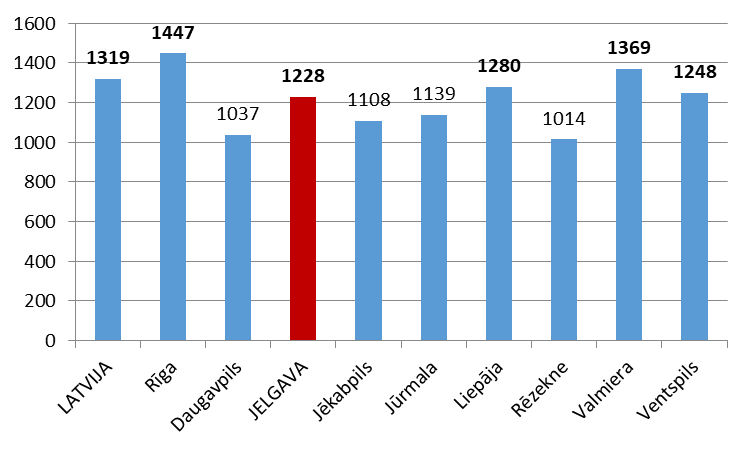 1.1. attēls. Strādājošo mēneša vidējā bruto darba samaksa Latvijā un valstspilsētās, 2021. g. 2. ceturksnī, euro (pavisam, bez privātā sektora komersantiem ar nodarbināto skaitu <100)Avots: Centrālā statistikas pārvaldeBūtisku ietekmi uz vidējās algas pieaugumu 2021. gadā radīja gan vienreizēji efekti, piemēram, minimālās algas celšana, algu kāpums un virsstundu piemaksas veselības sektorā, gan arī darba tirgus struktūras izmaiņas krīzes ietekmē – zemāk apmaksātu darba vietu īpatsvara samazinājums darba tirgū, ņemot vērā ievērojamo darba vietu samazinājumu gan izmitināšanas un ēdināšanas nozarē, gan arī mazumtirdzniecībā, kur darba algu līmenis līdz šim ir bijis ievērojami zemāks nekā vidēji tautsaimniecībā. Pozitīvu spiedienu uz darba algām turpina uzturēt arvien pieaugošā kvalificēta darbaspēka nepietiekamība – darba tirgus sašaurināšanās, kas uzņēmējiem rada nepieciešamību aktīvāk domāt ne tikai, kā piesaistīt jaunus speciālistus, bet arī, kā noturēt esošos, t. sk. pārskatot darba atalgojuma likmes. Prognozējams, ka algu kāpums turpināsies un īpaši strauji augs sektoros, kur darbaspēka trūkums ir akūta problēma.Nodarbinātības rādītāji uzlabojasLaika posmā no 2011. līdz 2019. gadam Latvijā un Jelgavā ir bijusi stabila ekonomikas izaugsme, kas radījusi jūtamus uzlabojumus darba tirgū. Taču 2020. gadā ekonomika nonāca recesijā, kas ietekmēja arī darba tirgu. Kopumā Latvijas ekonomika un darba tirgus nav izteikti atkarīgs no Covid-19 krīzes primāri skartām nozarēm (tūrisma, izmitināšanas un ēdināšanas pakalpojumi, starptautiskie pasažieru pārvadājumi/gaisa un ūdens transports), tomēr ieviestie pandēmijas izplatīšanās ierobežojumi un globālais pieprasījuma kritums tieši vai netieši ietekmēja lielāko daļu tautsaimniecības nozaru, jo īpaši darbaspēka intensīvās nozares. Mazinoties pandēmijas šokam un uzlabojoties epidemioloģiskajai situācijai, ko veicina vakcinācija, ekonomikai pakāpeniski pielāgojoties jaunajiem apstākļiem, 2021. gadā ekonomiskā aktivitāte pakāpeniski palielinājās. Atsevišķas nozares (īpaši pakalpojumu sektorā – informācijas un komunikācijas, profesionālie, zinātniskie u. c. pakalpojumi) krīzes laikā ne tikai spēj saglabāt izaugsmi, bet arī kāpināt to, veidojot jaunas darba iespējas.Vidējais bezdarba līmenis Jelgavā 2021. gadā bija 4,5% (2020. gadā – 5%), kas starp valstspilsētām bija trešais zemākais aiz Valmieras (3,8%) un Rīgas (4,1%). Arī bezdarbnieku skaits būtiski samazinājies – 2021. gada beigās Nodarbinātības valsts aģentūrā bezdarbnieku uzskaitē bija 1343 Jelgavas iedzīvotāji – par ~20% jeb 326 cilvēkiem mazāk nekā 2020. gada beigās (1669). No 1343 bezdarbniekiem 70% (949 cilvēki) bija ar bezdarba ilgumu līdz sešiem mēnešiem, 11% (151 cilvēks) bija ilgstošie bezdarbnieki (bezdarbnieku uzskaitē ir ilgāk par vienu gadu).1.10. tabula. Bezdarba līmenis Latvijā, Zemgalē un valstspilsētās 2021. g. pa mēnešiem, %Avots: Nodarbinātības valsts aģentūraCovid-19 pandēmijas negatīvo ietekmi uz darba tirgu līdz šim ir mīkstinājuši ieviestie valsts atbalsta pasākumi, kas daļēji ir ļāvuši saglabāt gan darba vietas, gan iedzīvotāju ienākumus, tomēr, krīzei ieilgstot, arī pandēmijas ietekme uz darba tirgu paplašinās. Krīze ir paātrinājusi ekonomikas digitalizācijas tendences un darba vietu automatizāciju, līdz ar to prasmju vajadzības atsevišķās specialitātēs var jūtami atšķirties no tām, kādas tās bija pirms krīzes, un prasmju pieprasījuma un piedāvājuma neatbilstības var veicināt noteiktas kvalifikācijas darbaspēka nepietiekamību, kā arī strukturālā bezdarba pieaugumu. Turklāt darbaspēka pieprasījuma un piedāvājuma atbilstību ietekmē ne tikai darbaspēka izglītība un prasmes, bet arī atalgojuma līmenis, tāpēc saglabājas brīvas darba vietas. Sagaidāms, ka kopumā situācija darba tirgū turpinās uzlaboties, kas sekmēs jaunu darba vietu pieaugumu un bezdarba samazināšanos.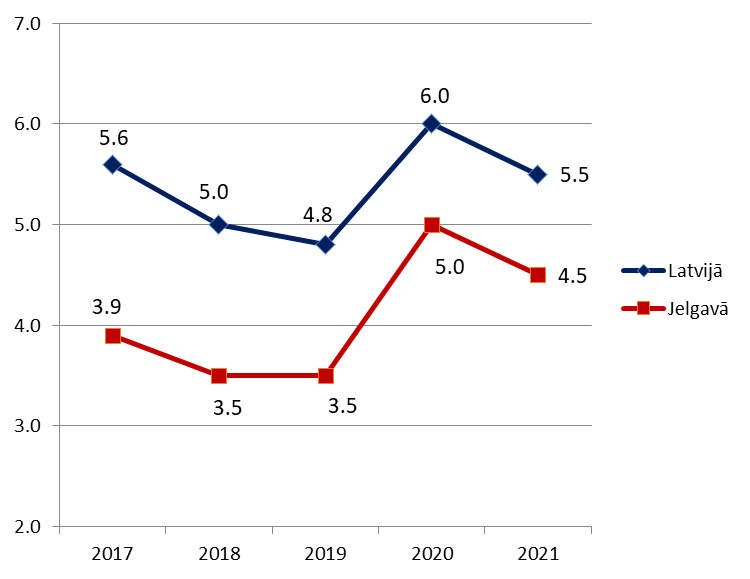 1.2. attēls. Bezdarba līmenis Latvijā un Jelgavā 2017.–2021. g., vidēji gadā, %Avots: Nodarbinātības valsts aģentūraUzņēmējdarbības aktivitāte pieaugJaunu komersantu izveidei un esošo attīstībai tiek īstenoti dažādi atbalsta mehānismi, t. sk. biznesa inkubatora pakalpojumi, Zemgales reģiona Kompetenču attīstības centra piedāvātās apmācības, informatīvais un konsultatīvais atbalsts u. c. Pašvaldība turpina īstenot Eiropas Savienības (turpmāk – ES) līdzfinansētus projektus uzņēmējdarbības attīstībai nepieciešamās tehniskās infrastruktūras uzlabošanai industriālajās teritorijās, degradēto teritoriju un kultūrvēsturiskā mantojuma sakārtošanai, lai veicinātu jaunu darba vietu radīšanu pilsētā.Saskaņā ar „Lursoft” datiem 2021. gadā Jelgavā reģistrēti 256 jauni uzņēmumi – par ~13% vairāk nekā 2020. gadā, savukārt likvidēti 277 uzņēmumi – par ~22% vairāk nekā 2020. gadā. Jauno uzņēmumu skaita pieaugums no Latvijas valstspilsētām bija vērojams arī Jēkabpilī, Daugavpilī, Liepājā. 1.11. tabula. Valstspilsētās reģistrēto un likvidēto uzņēmumu skaits 2018.–2021. g.Avots: SIA „Lursoft” Jelgavas uzņēmējdarbība aptver šādas nozares: apstrādes rūpniecība, būvniecība, transports un uzglabāšana, automobiļu remonts, vairumtirdzniecība, mazumtirdzniecība u. c. 2020. gadā Jelgavā darbojās 4162 ekonomiski aktīvi uzņēmumi (2019. gadā – 4116), t. sk. 2460 individuālie komersanti un komercsabiedrības (2019. gadā – 2433), t. i., 44 uzņēmumi uz 1000 iedzīvotājiem. Komercsabiedrību un individuālo komersantu skaits uz 1000 iedzīvotājiem Jelgavā ar katru gadu palielinās.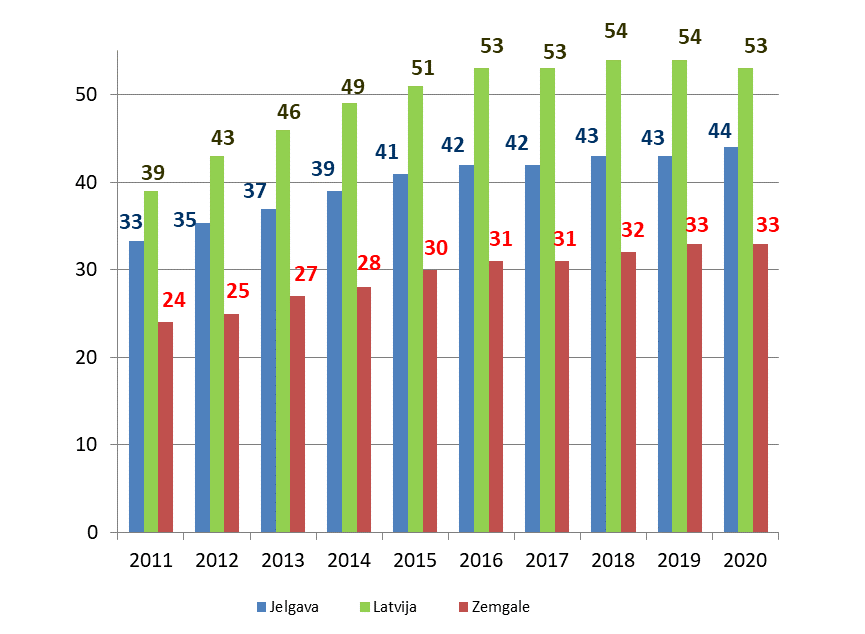 1.3. attēls. Individuālo komersantu un komercsabiedrību skaits uz 1000 iedzīvotājiem Jelgavā, Zemgalē, Latvijā, 2011.–2020. g.Avots: Centrālā statistikas pārvaldeEkonomiskās izaugsmes sekmēšanai un Covid-19 krīzes seku mazināšanai arī 2022. gadā uzņēmējiem būs pieejama virkne atbalsta programmu, sekmējot ekonomikas transformāciju, produktivitāti un digitalizāciju, mājokļu pieejamību, nevienlīdzības mazināšanu, t. sk. īres un sociālo mājokļu pieejamību, kā arī klimata pārmaiņu mazināšanu un energoefektivitātes paaugstināšanu. 2022. gadā plānots uzsākt Atveseļošanas un noturības mehānisma plāna un ES struktūrfondu jaunā plānošanas perioda atbalsta programmas.Apstrādes rūpniecība turpina izaugsmiJelgava ir industriāla pilsēta ar attīstītu apstrādes rūpniecību, kuras dominējošās nozares ir metālapstrāde, mašīnbūve, kokapstrāde, pārtikas ražošana, plastmasu pārstrāde. Pēdējos gados nozarei ir nozīmīgs devums kopējā tautsaimniecības izaugsmē, ekonomiskā aktivitāte apstrādes rūpniecībā strauji palielinājās, ko veicināja gan uzņēmēju spēja palielināt konkurētspēju, gan pieprasījuma dinamika lielākajos eksporta tirgos – ES un NVS valstīs, kā arī būvniecības sektorā. 2020. gads apstrādes rūpniecībai, tāpat kā ekonomikai kopumā, bija izaicinājumu pilns, pandēmija radīja nelielu kritumu apstrādes rūpniecības izaugsmē. Jelgavā saražotās apstrādes rūpniecības produkcijas izlaide 2020. gadā (216,46 milj. euro), salīdzinot ar 2019. gadu (220,03 milj. euro), samazinājās tikai nedaudz – par 1,6%, produkcijas apgrozījums 2020. gadā (225,78 milj. euro), salīdzinot ar 2019. gadu (226,85 milj. euro), samazinājās par 0,5%. Apstrādes rūpniecībai joprojām ir potenciāls attīstībai, it īpaši uz eksporta apjomu pieauguma rēķina. 2020. gadā eksporta īpatsvars palielinājās līdz 63,4% no produkcijas apgrozījuma (2019. gadā – 62,5%), savukārt apgrozījums vietējā tirgū attiecīgi nedaudz samazinājās – līdz 36,6%, salīdzinot ar 37,5% 2019. gadā. Dati liecina, ka Covid-19 izraisītā krīze gan ES, gan pārējos Latvijai un Jelgavai svarīgos noieta tirgos apstrādes rūpniecības rādītājus ietekmē diezgan minimāli. Dažām apstrādes rūpniecības nozarēm veicas labāk, piemēram, kokapstrādei un ķīmiskajai rūpniecībai, citās, kā pārtikas ražošana, situācija nav tik iepriecinoša.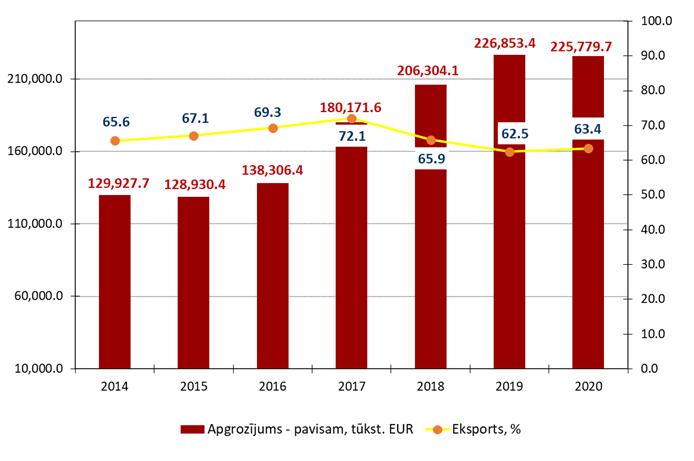 1.4. attēls. Apstrādes rūpniecības produkcijas apgrozījums, tūkst. euro, un eksporta īpatsvars, %, Jelgavā, 2014.–2020. g.Avots: Centrālā statistikas pārvalde Covid-19 pandēmija ir spēcīgi un paliekoši ietekmējusi sociālekonomisko situāciju globālā mērogā, Latvijā un arī Jelgavā, taču 2021. gadā Latvijas ekonomika ir stabilizējusies. 2021. gada sākumā Covid-19 pandēmija turpināja ietekmēt nozares, kurās ir liels sociālā kontakta īpatsvars, savukārt nozares, kas vairāk orientētas uz preču eksportu, piemēram, apstrādes rūpniecība, Covid-19 krīzes otro vilni pārcieta ievērojami veiksmīgāk. Vienlaikus ir virkne nozaru, kuru apjomi jau ievērojami pārsniedza līmeni pirms pandēmijas, – tādas kā daļa apstrādes rūpniecības apakšnozaru, veselības aprūpe, informācijas un komunikācijas pakalpojumi u. c.Lai arī neskaidrība par Covid-19 ietekmi uz ekonomikas attīstību ilgākā laika posmā joprojām ir liela, jo nav zināms, cik ilgi turpināsies vīrusa izplatība Eiropā un pasaulē, vairums ekspertu prognozē, ka izaugsme 5% apmērā Latvijā turpināsies arī 2022. gadā. Turpmākajos gados tiks īstenoti pasākumi ekonomikas pārorientācijai ar uzsvaru uz inovāciju, digitālo transformāciju, produktivitātes pieaugumu, siltumnīcefekta gāzu emisiju samazināšanu, mūžizglītību un, orientējoties uz ekonomikas strukturālām pārmaiņām, mērķtiecīgi pielāgojot valsts atbalsta mehānismus uzņēmumu izaugsmei, strauji augošām nozarēm un ekosistēmām, lai radītu izcilu uzņēmējdarbības vidi un virzītos uz inovatīvas ekonomikas modeli.Pašvaldības īstenotie un plānotie projektiLielu uzmanību pašvaldība velta pilsētas infrastruktūras attīstībai, kurā ieguldījumi tiek īstenoti lielākoties ar ārēju finanšu avotu līdzfinansētu projektu palīdzību.Nozīmīgākie 2021. gadā pabeigtie infrastruktūras objekti:Eiropas Reģionālās attīstības fonda (turpmāk – ERAF) līdzfinansēta projekta ietvaros pabeigts Jelgavas valstspilsētas Pašvaldības policijas ēkas Mazajā ceļā 3, Jelgavā, energoefektivitātes paaugstināšanas projekts;Kohēzijas fonda līdzfinansēta projekta „Videi draudzīgas sabiedriskā transporta infrastruktūras attīstība Jelgavā” ietvaros iegādāti četri videi draudzīgi sabiedriskie transportlīdzekļi (elektroautobusi) un to uzlādes ierīces, lai samazinātu enerģijas patēriņu, CO2 emisijas līmeni un veicinātu videi draudzīga sabiedriskā transporta izmantošanu Jelgavas valstspilsētā un pasažieru skaita pieaugumu tajā;ERAF līdzfinansēta projekta „Tehniskās infrastruktūras sakārtošana uzņēmējdarbības attīstībai degradētajā teritorijā, 2. kārta” ietvaros izbūvēta Garozas un Neretas ielas savienojošā iela – Rubeņu ceļa turpinājums – un inženierkomunikāciju pieslēgumi, nodrošinot piekļūšanu industriālajai teritorijai, veicinot uzņēmējdarbības aktivitāti un nodarbinātības iespējas šajā pilsētas daļā;ERAF līdzfinansēta projekta „Tehniskās infrastruktūras sakārtošana uzņēmējdarbības attīstībai degradētā teritorijā, 3. kārta” ietvaros pārbūvēts Graudu ielas posms un Smiltnieku ielas posms, sakārtojot ielu tehnisko infrastruktūru industriālajā teritorijā esošo ražošanas uzņēmumu tālākai attīstībai.2021. gadā realizēti un 2022. gadā turpinās citu nozīmīgu pilsētvides projektu īstenošana:ERAF līdzfinansēta projekta „Sabiedrībā balstītu sociālo pakalpojumu infrastruktūras attīstība Jelgavā” ietvaros tiek veidota grupu dzīvokļu, specializēto darbnīcu, ģimeniskai videi pietuvinātu un citu sociālo pakalpojumu infrastruktūra Stacijas ielā 13, veidots daudzfunkcionālais sociālo pakalpojumu centrs Zirgu ielā 47A, kā arī pielāgots pirmsskolas izglītības iestādes “Kāpēcīši” Ganību ielā 66 peldbaseins pieejamības uzlabošanai bērniem ar funkcionāliem traucējumiem. Cita ERAF projekta ietvaros tiek paaugstināta ēkas Zirgu ielā 47A, Jelgavā, energoefektivitāte;ERAF līdzfinansēta projekta „Jelgavas pašvaldības operatīvās informācijas centra ēkas Sarmas ielā 4 energoefektivitātes paaugstināšana” ietvaros tiek paaugstināta energoefektivitāte Jelgavas pašvaldības operatīvās informācijas centra ēkā Sarmas ielā 4, Jelgavā, lai samazinātu siltumenerģijas patēriņu un ar to saistītās izmaksas pašvaldībai piederošajā ēkā;ERAF līdzfinansētu projektu „Mācību vides uzlabošana Jelgavas Valsts ģimnāzijā un Jelgavas Tehnoloģiju vidusskolā” un “Jelgavas pilsētas pašvaldības izglītības iestādes „Jelgavas Tehnoloģiju vidusskola” energoefektivitātes paaugstināšana” ietvaros tiek uzlabota mācību vide Jelgavas Tehnoloģiju vidusskolā, veicot kompleksu skolas infrastruktūras sakārtošanu un aprīkojuma modernizāciju;ERAF projekta „Nozīmīga kultūrvēsturiskā mantojuma saglabāšana un attīstība kultūras tūrisma piedāvājuma pilnveidošanai Zemgales reģionā” ietvaros Jelgavas valstspilsētas pašvaldības ēkā Vecpilsētas ielā 14 tiks pabeigta objekta funkcionēšanai nepieciešamā aprīkojuma un iekārtu iegāde, koka ēkā izveidota multimediāla vēsturiskā ekspozīcija par Jelgavas koka arhitektūru, Vecpilsētas ielas kvartālu, šīs ēkas unikalitāti;ERAF līdzfinansēta projekta „Kultūras mantojuma saglabāšana un attīstība Jelgavas pilsētā” ietvaros tiks pabeigta valsts nozīmes arhitektūras pieminekļa – koka ēkas Vecpilsētas ielā 2 – restaurācija un pārbūve, saistītās infrastruktūras – ēkas J. Asara ielā 1 – pārbūve un apkārtējās teritorijas labiekārtošana, atjaunojot kritiskā stāvoklī esošu kultūrvēsturisku ēku vecpilsētā un jaunajā objektā nodrošinot interesantus piedāvājumus Jelgavas iedzīvotājiem un viesiem, kā arī izveidojot jaunas vēsturiskās ekspozīcijas Jelgavas Svētās Trīsvienības baznīcas tornī;ERAF līdzfinansēta projekta „Pilssalas ielas degradētās teritorijas sakārtošana” ietvaros plānota Pilssalas ielas pārbūve posmā no tilta pār Lielupi līdz dabas lieguma „Lielupes palienes pļavas” teritorijai, tilta pār kanālu pārbūve, fizisko aktivitāšu laukumu izbūve, auto stāvlaukuma izbūve un tam piegulošās teritorijas labiekārtošana, tajā skaitā dabas lieguma un savvaļas zirgu uzturēšanai un tūristiem nepieciešamās publiskās infrastruktūras izveide, kā arī ūdenstūrisma un sporta bāzes izbūve. Tur atradīsies arī tūrisma informācijas punkts. Projektā tiks nostiprināta arī Lielupes krastmala Pilssalas ielā 8;projekta „Tilta pārbūve pār Platones upi Bauskas ielā, Jelgavā” ietvaros, lai uzlabotu satiksmes dalībnieku drošību un veicinātu uzņēmējdarbības attīstību Dzirnavu ielā un Bauskas ielā, līdzšinējā gājēju tilta vietā tiks uzbūvēts jauns tilts, kas paredzēts gan autobraucējiem, gan velosipēdistiem un gājējiem;projekta „Ēkas pārbūve par pirmsskolas izglītības iestādi Brīvības bulvārī 31A, Jelgavā” ietvaros tiks pabeigta jaunas, mūsdienīgas pašvaldības pirmsskolas izglītības iestādes izveide 160 bērniem, lai risinātu pieprasījumu pēc vietām pašvaldības bērnudārzos;projekta „Ēkas Pasta ielā 32, Jelgavā pārbūve” ietvaros tiks pabeigta ēkas pārbūve Dzimtsarakstu nodaļas vajadzībām;projekta „Jaunrades nama „Junda” struktūrvienības „Lediņi” pārbūve un labiekārtošana, 1. kārta, 2. kārta, Lediņu ceļā 1, Jelgavā” ietvaros tiks pabeigta bērnu un jauniešu nometnes „Lediņi” ēdnīcas ēkas telpu vienkāršotā atjaunošana ar telpu pārplānošanu un inženierkomunikāciju ierīkošanu, gāzes apgādes sistēmas izbūve ar teritorijā esošo ēku pieslēgšanu, ēku iekšējo apkures un ūdens sistēmu izbūve, nodrošinot siltumenerģiju un karsto ūdeni, kā arī teritorijas labiekārtošana, izbūvējot teritorijas ārējo apgaismojumu, laukumu, ceļu un celiņu segumu.2022. gadā plānots uzsākt arī vairākus jaunus investīciju projektus – ERAF līdzfinansētu projektu ietvaros plānota uzņēmējdarbības attīstībai nepieciešamās inženiertehniskās infrastruktūras izveide Dzirnavu un Bauskas ielā, Rubeņu ceļa industriālajā teritorijā pie Lielupes, kā arī transporta un inženiertehniskās infrastruktūras sakārtošana Meiju ceļa posmā no Satiksmes ielas līdz 1. līnijai kā pirmais posms bijušā lidlauka teritorijas iekļaušanai ekonomiskajā apritē. Jelgavas VALSTSpilsētas pašvaldības 2022. gada budžeta aprakstsJelgavas valstspilsētas pašvaldības budžets 2022. gadam sagatavots, ievērojot likumu „Par pašvaldībām”, likuma „Par pašvaldību budžetiem” 16. pantu, likumu „Par budžetu un finanšu vadību”, „Par valsts budžetu 2022. gadam”, kā arī nodokļu likumos, Ministru kabineta noteikumos un citos normatīvajos aktos paredzētās prasības.PAMATBUDŽETSFinanšu resursiPamatbudžeta kopējos ieņēmumus veido nodokļu un nenodokļu ieņēmumi, maksas pakalpojumi un citi pašu ieņēmumi, ārvalstu finanšu palīdzības līdzekļi, kā arī valsts un citu pašvaldību transfertu ieņēmumi. Jelgavas valstspilsētas pašvaldības 2022. gada ieņēmumi kopā ar naudas līdzekļu atlikumu uz gada sākumu un aizņēmumu līdzekļiem plānoti 104 989 146 euro, tie ir 1734 euro (2021. gadā – 1663 euro) uz vienu Jelgavas valstspilsētas iedzīvotāju (iedzīvotāju skaits uz 2021. gada 1. janvāri – 60 564), bet izlīdzinātie ieņēmumi uz vienu izlīdzināmo vienību Jelgavas valstspilsētai, kas tiek iegūti pašvaldību finanšu izlīdzināšanas rezultātā, ir 479 euro (2021. gadā – 460 euro, 2020. gadā – 478 euro, 2019. gadā – 453 euro) (valstī zemākie vidējie vērtētie ieņēmumi uz vienu izlīdzināmo vienību ir 470 euro, augstākie – 684 euro). Pamatbudžeta finanšu resursu struktūra atspoguļota 2.1. attēlā. Nodokļu ieņēmumi kopējos pašvaldības budžeta resursos ir 40,9%, nenodokļu ieņēmumi – 0,3%, transfertu ieņēmumi – 29,9%, maksas pakalpojumu ieņēmumi – 1,1%, savukārt finansēšana – 27,8% (t. sk. naudas līdzekļu atlikums uz gada sākumu 9,9% un plānotie saņemamie aizņēmumi 17,9%).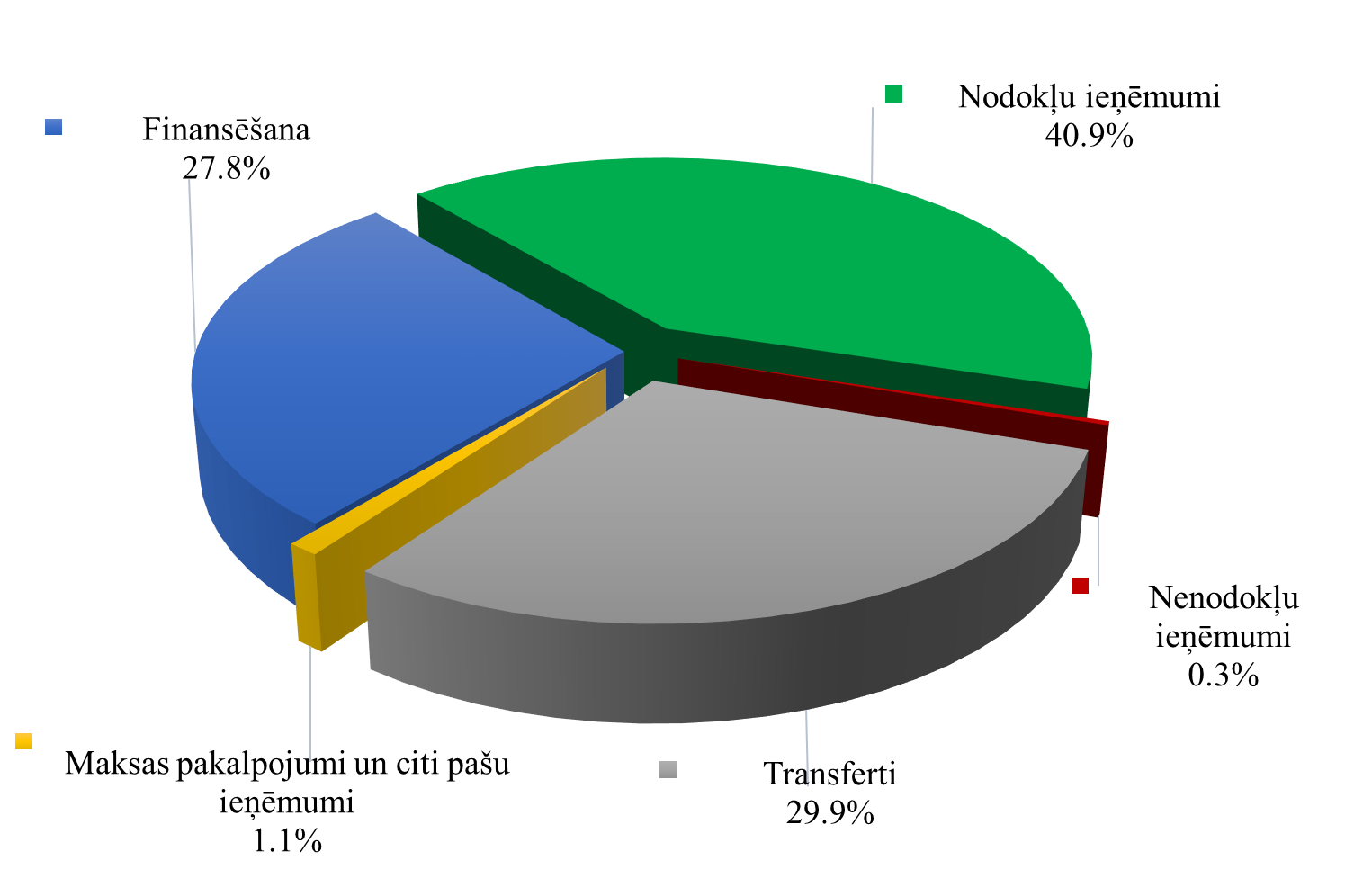 2.1. attēls. Pašvaldības 2022. g. pamatbudžeta finanšu resursu struktūraNodokļu ieņēmumi ir būtiskākais pašvaldības ieņēmumu avots. 2022. gadā nodokļu ieņēmumi plānoti 42 944 982 euro, un, salīdzinot ar 2021. gada precizēto nodokļu ieņēmumu plānu, tie palielinājušies par 2 172 273 euro. Plānotie nodokļu ieņēmumi pa gadiem atspoguļoti 2.2. attēlā.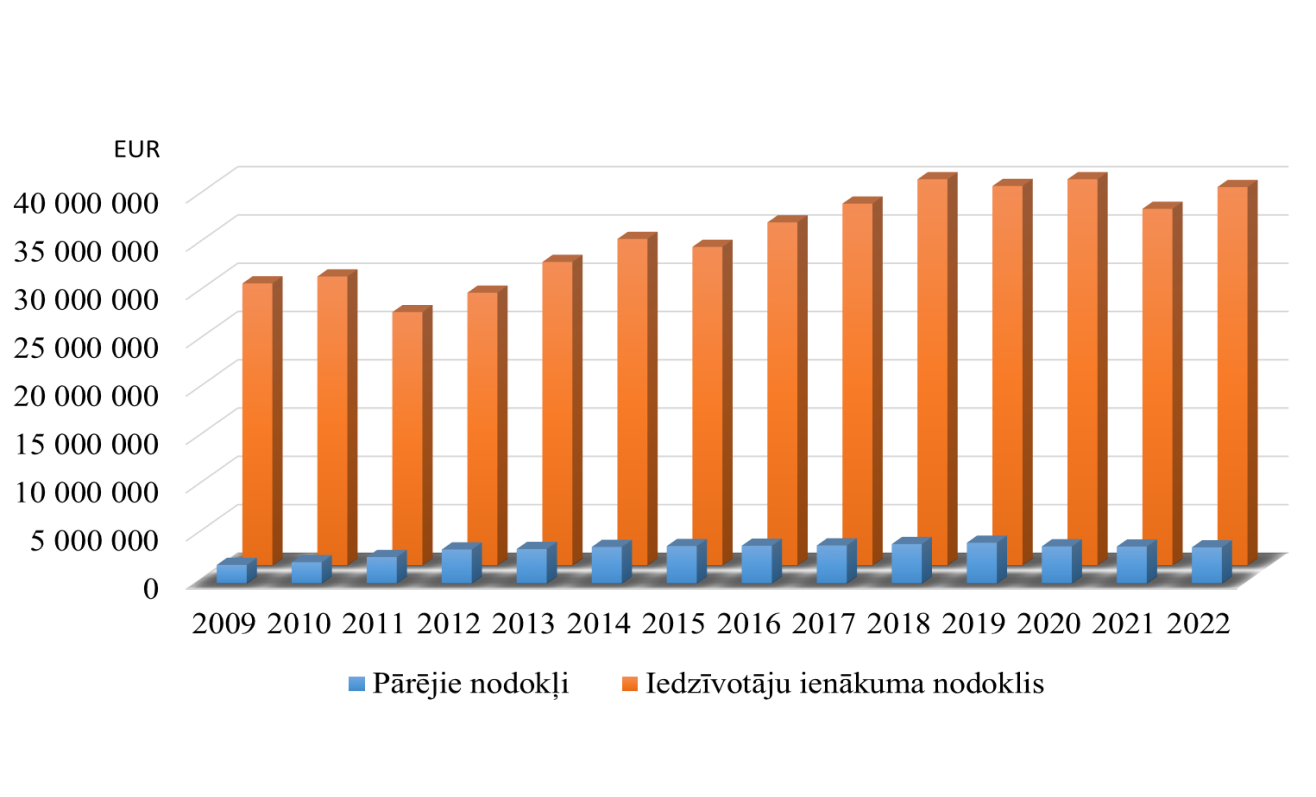 2.2. attēls. Pašvaldības pamatbudžeta plānotie nodokļu ieņēmumi, 2009.–2022. g.Lielākais īpatsvars 2022. gada nodokļu ieņēmumos joprojām ir IIN – 91,27%, nekustamā īpašuma nodoklim (turpmāk – NĪN) – 8,66%, azartspēļu nodoklim – 0,02% un dabas resursu nodoklim (turpmāk – DRN) – 0,05% (2.3. attēls).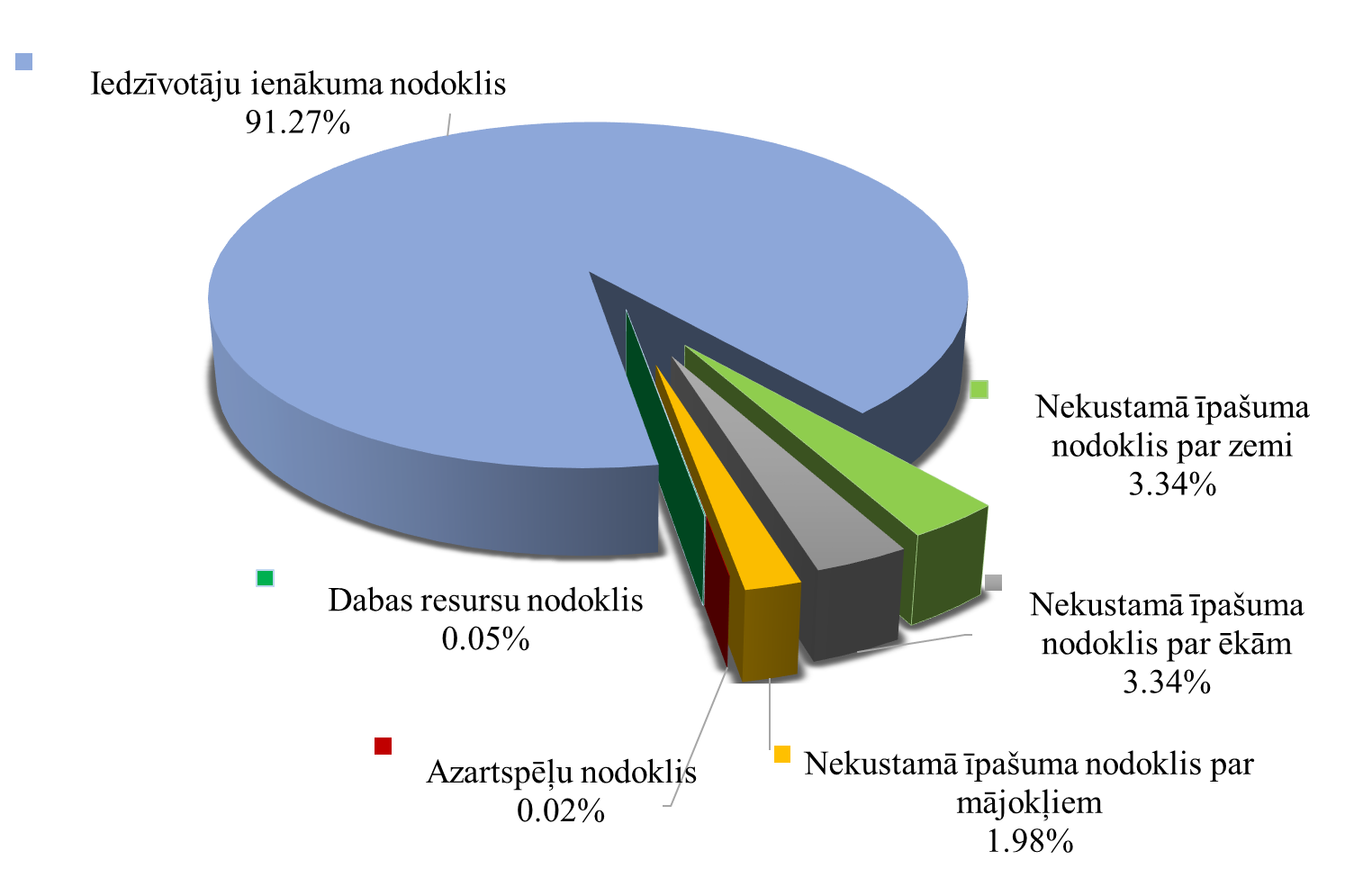 2.3.attēls. Pašvaldības 2022. g. pamatbudžeta nodokļu ieņēmumu struktūraIIN apjoms 2022. gada budžetā ir 39 194 982 euro, un to ir plānots saņemt no Valsts kases sadales konta šajā pārskata gadā. Salīdzinot ar 2021. gada precizēto plānu, IIN ieņēmumi ir palielinājušies par 2 254 076 euro (2021. gada precizētais plāns – 36 940 906 euro). Pašvaldības budžetā ieskaitāmā IIN ieņēmumu daļa būs 75% (2020. gadā – 80%), un nav pārejošā IIN atlikuma ieskaitījuma, jo visi nodokļi tiek ieskaitīti valsts budžeta vienotajā nodokļu kontā. Arī 2022. gadā saglabāts nosacījums, ka pašvaldībām IIN ieņēmumu neizpildes gadījumā tiek garantēts nodoklis 100% apmērā no valstī noteiktās IIN prognozes.NĪN 2022. gadā plānots iekasēt iepriekšējā gada līmenī – 3 720 000 euro. 2022. gadā noteiktās nodokļa likmes: zemei, ēkām, inženierbūvēm – 1,5% apmērā, mājokļiem – 0,2%, 0,4% un 0,6% atkarībā no īpašumu kadastrālās vērtības uz 2022. gada 1. janvāri un ja šajā īpašumā ir deklarēta vismaz viena persona. Arī turpmāk tiks rēķināta paaugstinātā NĪN likme 1,5% no īpašuma kadastrālās vērtības, ko maksās fiziskās un juridiskās personas, ja objektā 2022. gada 1. janvārī dzīvesvieta nav deklarēta nevienai personai, kā arī 2022. gadā tiks piemērota NĪN likme 3% no augstākās (ēkas vai zemes) kadastrālās vērtības par vidi degradējošām, sagruvušām vai cilvēka drošību apdraudošām būvēm.Atvieglojumi NĪN maksātāju kategorijām ir noteikti 2015. gada 29. janvāra saistošajos noteikumos Nr. 15-2 „Atvieglojumu piešķiršana nekustamā īpašuma nodokļa maksātājiem Jelgavas pilsētā”, kas papildināti ar Jelgavas pilsētas domes 2018. gada 22. novembra lēmumu Nr. 14/1 „Grozījumi Jelgavas pilsētas pašvaldības 2015. gada 29. janvāra saistošajos noteikumos Nr. 15-2 „Atvieglojumu piešķiršana nekustamā īpašuma nodokļa maksātājiem Jelgavas pilsētā””.Azartspēļu nodoklis tiek plānots 10 000 euro apmērā. Šis nodoklis tiek plānots pēc piesardzības principa, jo valstī līdz 2022. gada 28. februārim ir izsludināta ārkārtējā situācija un pilsētā izvietotās spēļu zāles ir slēgtas. 2021. gadā sakarā ar Covid-19 pandēmijas izplatību iekasētais azartspēļu nodoklis bija 17 842 euro. DRN tiek plānots 20 000 euro, tā apmērs saglabāts iepriekšējā gada līmenī.Nenodokļu ieņēmumus 2022. gadā plānots saņemt 323 849 euro apmērā. Šos ieņēmumus veido procentu ieņēmumi no depozītiem un kontu atlikumiem, valsts un pašvaldību nodevas, naudas sodi un sankcijas, kā arī ieņēmumi no pašvaldības īpašumu pārdošanas. Salīdzinot ar 2021. gada precizēto plānu, šie ieņēmumi tiek plānoti par 1862 euro lielāki. Ieņēmumi no maksas pakalpojumiem un citi pašu ieņēmumi 2022. gadā tiek plānoti 1 160 715 euro apmērā, kas ir par 285 502 euro mazāk nekā 2021. gadā, jo vēl precīzi nav zināmi iestāžu ieņēmumi no ārvalstu finanšu palīdzības (ārvalstu finanšu palīdzības samazinājums budžetā ir 96 402 euro), kā arī sakarā ar valstī izsludināto ārkārtējo situāciju līdz 2022. gada 28. februārim, kad tikai ar būtiskiem ierobežojumiem var notikt publiski pasākumi. Sarūk arī budžeta iestāžu ieņēmumi, un to samazinājums ir šāds: maksa par izglītības pakalpojumiem –76 096 euro, ieņēmumi par biļešu realizāciju –46 500 euro un ieņēmumi no projektu īstenošanas un citi maksas pakalpojumu ieņēmumi –66 504 euro. Pašvaldības iestāžu maksas pakalpojumu ieņēmumu 1 055 966 euro sadalījums plānots šāds:par ieejas biļešu realizāciju pasākumos 118 900 euro, t. sk. JVPPI „Kultūra” – 104 000 euro;par sabiedriskās kārtības uzturēšanas pakalpojumiem 83 257 euro – JVPPI „Jelgavas pašvaldības policija”;par reklāmas izvietošanu pasākumos un starpniecības atlīdzība par biļešu realizāciju SIA „Biļešu paradīze” 44 000 euro – JVPPI „Kultūra”;par meža ciršanas atļauju izsniegšanu 45 000 euro – JVPPI „Pilsētsaimniecība”;par personu uzturēšanos sociālās aprūpes iestādēs 13 733 euro – JVPPI „Jelgavas sociālo lietu pārvalde”;maksa par izglītības pakalpojumiem – 248 067 euro;maksa par pašvaldības iestāžu telpu nomu un īri – 492 714 euro;u. c. pašvaldības iestāžu ieņēmumi – 10 295 euro.Transfertu ieņēmumi (ieņēmumi, ko pašvaldība saņem no valsts vai citu pašvaldību budžetiem) 2022. gadā plānoti 31 377 736 euro. Plānotais finansējums, ko ieskaitīs Zemgales plānošanas reģions (turpmāk – ZPR) Eiropas Sociālā fonda (turpmāk – ESF) projekta „Atver sirdi Zemgalē” īstenošanai, – 224 529 euro.Pašvaldību saņemtos valsts budžeta transfertus noteiktiem mērķiem plānots saņemt 30 495 342 euro apmērā. Saskaņā ar likumu „Par valsts budžetu 2022. gadam” apstiprinātas mērķdotācijas pedagogiem 9 116 664 euro, tās paredzētas š. g. astoņiem mēnešiem un sadalās šādi:6 709 577 euro pašvaldību pamata un vispārējās vidējās izglītības iestāžu, pašvaldību speciālās izglītības iestāžu un pašvaldību profesionālās izglītības iestāžu pedagogu darba samaksai un valsts sociālās apdrošināšanas obligātajām iemaksām;439 976 euro interešu izglītības programmu un sporta skolu pedagogu daļējai darba samaksai un valsts sociālās apdrošināšanas obligātajām iemaksām;1 182 439 euro pašvaldību speciālajām pirmsskolas izglītības iestādēm, internātpamatskolām, izglītības iestāžu reģistrā reģistrētajiem attīstības un rehabilitācijas centriem un speciālajām internātpamatskolām bērniem ar fiziskās un garīgās attīstības traucējumiem;784 672 euro pašvaldību izglītības iestādēs bērnu no piecu gadu vecuma izglītošanā nodarbināto pedagogu darba samaksai un valsts sociālās apdrošināšanas obligātajām iemaksām;No Latvijas Republikas Izglītības un zinātnes ministrijas plānots saņemt dotācijas:brīvpusdienu nodrošināšanai 1.–4. klašu skolēniem 338 635 euro (izdevumi tiek kompensēti 50% apmērā no bērna ēdienreizes izmaksām 1,42 euro);mācību literatūras un mācību līdzekļu iegādei 147 334 euro;profesionālās ievirzes sporta izglītības programmu finansēšanai 531 266 euro;asistentu pakalpojumu apmaksai Jelgavas izglītības iestādēs 14 500 euro. No Latvijas Nacionālā kultūras centra plānotās dotācijas:113 527 euro profesionālās ievirzes mākslas, mūzikas un dejas programmu pedagogu darba samaksai un valsts sociālās apdrošināšanas obligātajām iemaksām;15 390 euro pašvaldību māksliniecisko kolektīvu vadītāju darba samaksai un valsts sociālās apdrošināšanas obligātajām iemaksām.No Latvijas Republikas Labklājības ministrijas plānotie valsts budžeta transferti noteiktam mērķim, ko saņems Jelgavas Sociālo lietu pārvalde:1 386 485 euro invalīdu asistenta pakalpojumu nodrošināšanai;63 072 euro grupu dzīvokļu klientu uzturēšanas izdevumu apmaksai; 72 753 euro piemaksas sociālajiem darbiniekiem;61 226 euro valsts atbalsts pašvaldībām par ilgstošas sociālās aprūpes klientiem, ja aprūpes iestādē aprūpētāja alga ir 530 euro; 20 510 euro atlīdzība audžuģimenēm par pienākumu pildīšanu un pabalsts bērna uzturam;310 046 euro valsts atbalsts pašvaldībām dzīvokļa pabalsta un pabalsta individuālās apkures nodrošināšanai;7975 euro pabalstu izmaksai krīzes situācijā nonākušajiem atbilstoši Sociālo pakalpojumu un sociālās palīdzības likuma pārejas noteikumu 37. un 39. punktam;5040 euro sociālās rehabilitācijas pakalpojumu apmaksai no vardarbības cietušām un vardarbību veikušām pilngadīgām personām.No Latvijas Republikas Satiksmes ministrijas plānots saņemt:709 299 euro sabiedriskā transporta pakalpojumu nodrošināšanai Jelgavas administratīvajā teritorijā, t. sk. par I un II grupas invalīdu, bērnu invalīdu un personu, kas pavada I grupas invalīdu, vai bērnu invalīdu pārvadāšanu – 422 595 euro, kā arī zaudējumu segšanai par pasažieru regulārajiem pārvadājumiem maršrutos, kas iziet ārpus pilsētas administratīvās teritorijas vairāk nekā 30% no kopējā maršruta garuma – 286 704 euro;1 373 866 euro Autoceļu fonda līdzekļus, kas paredzēti pašvaldības teritorijā esošo ielu un ceļu uzturēšanai.Latvijas Republikas Kultūras ministrijas finansējums JVPPI „Jelgavas izglītības pārvalde” projekta „Latvijas skolas soma” īstenošanai plānots 101 213 euro.Valsts reģionālās attīstības aģentūras finansējums projektam „Ēkas Pasta ielā 32, Jelgavā, pārbūve par dzimtsarakstu nodaļu” – 731 462 euro.Latvijas Republikas Iekšlietu ministrijas finansējums piemaksām Pašvaldības policijas darbiniekiem par darbu paaugstinātā riska un slodzes apstākļos, kā arī par virsstundu darbu 2021. gada novembrī un decembrī – 15 643 euro.Valsts budžeta dotācija Jelgavas valstspilsētas pašvaldībai saskaņā ar 2021.gada 7.decembra MK noteikumiem Nr.799 “Noteikumi par pašvaldību finanšu izlīdzināšanas fonda ieņēmumiem un to sadales kārtību 2022.gadā” (turpmāk MK noteikumi Nr.799)  ieplānota 2 961 011 euro apmērā.Valsts budžeta transferti, ko pašvaldība saņems ES un pārējās ārvalstu finanšu palīdzības līdzfinansētajiem projektiem, plānoti 6 731 325 euro apmērā. To sadalījums projektu realizācijai ir šāds:3 195 000 euro – ERAF projektam „Pilssalas ielas degradētās teritorijas sakārtošana”;847 434 euro – ERAF projektam „Kultūras mantojuma saglabāšana un attīstība Jelgavas pilsētā”;437 222 euro – ERAF projektam „Sabiedrībā balstītu sociālo pakalpojumu infrastruktūras izveide, Jelgavā”;317 034 euro – ERAF projektam „Daudzfunkcionālā sociālo pakalpojumu centra ēkas Zirgu ielā 47A, Jelgavā, energoefektivitātes paaugstināšana”;123 183 euro – „Interreg V-A” Latvijas-Lietuvas pārrobežu sadarbības programmas projektam „Tehniskās bāzes un operatīvo dienestu speciālistu fiziskās kapacitātes uzlabošana Latvijas un Lietuvas pierobežas reģionā (All for Safety)”;421 095 euro – „Intereg V-A” Latvijas-Lietuvas pārrobežu sadarbības programmas projektam „Kopīga pārrobežu tūrisma piedāvājuma „Saules ceļš” izveide”;174 781 euro – ERAF projektam „Nozīmīga kultūrvēsturiskā mantojuma saglabāšana un attīstība kultūras tūrisma piedāvājuma pilnveidošanai Zemgales reģionā”;40 610 euro – „Interreg V-A” Latvijas-Lietuvas pārrobežu sadarbības programmas projektam „Pilsētas iedzīvotāju kartes pieejamo pakalpojumu pilnveidošana Jelgavā un Šauļos” (E-karte);147 673 euro – ESF projektam „Veselības veicināšana Jelgavā”;28 345 euro – ERAF projektam „Jelgavas pašvaldības operatīvās informācijas centra ēkas Sarmas ielā 4 energoefektivitātes paaugstināšana”;89 934 euro – ESF projektam „Proti un dari”;84 648 euro – projektam „Uzņēmējdarbības atbalsta pasākumi Zemgales plānošanas reģionā”;500 euro – ESF projektam „Nodarbināto personu profesionālās kompetences pilnveide”;128 894 euro – Jelgavas Amatu vidusskolai projektu īstenošanai;250 611 euro – Jelgavas Izglītības pārvaldei īstenojamo projektu realizācijai;17 291 euro – Zemgales reģiona Kompetenču attīstības centram projektu realizācijai.Nodarbinātības valsts aģentūras finansējums atbalstam bezdarba gadījumā plānots 46 800 euro.Plānotais finansējums priekšfinansējuma atmaksai ilgtermiņa aizņēmumiem par dažādu ES projektu realizāciju – 380 270 euro.Jelgavas valstspilsētas pašvaldība arī 2022. gadā saņems valsts budžeta dotāciju (MK noteikumi Nr.799) pašvaldībām no pašvaldību finanšu izlīdzināšanas fonda  ar zemākiem vērtētiem ieņēmumiem uz vienu iedzīvotāju 5 667 100 euro. Ieņēmumi no citām pašvaldībām pašvaldības pamatbudžetā plānoti 657 865 euro apmērā, t. sk. 598 280 euro par izglītības iestāžu sniegtajiem pakalpojumiem un 59 585 euro kā dotācija no Jelgavas novada pašvaldības: 19 764 euro par bibliotēku metodiskās vadības nodrošināšanu, 24 000 euro par tūrisma popularizēšanas pasākumiem, 10 950 euro par civilās aizsardzības sistēmas uzturēšanu un 4871 euro par kopīgo plānošanas dokumentu izstrādi. FinansēšanaPamatbudžeta finanšu resursu finansēšanas sadaļu veido naudas līdzekļu atlikums uz 2021. gada 31. decembri, kas ir 10 429 313 euro, un plānotie ilgtermiņa aizņēmumi projektu realizācijai. 2022. gadā plānotais aizņēmumu apjoms ir 18 752 551 euro, kura sadalījums ir šāds:4 362 079 euro – ERAF projekta „Mācību vides uzlabošana Jelgavas Valsts ģimnāzijā un Jelgavas Tehnoloģiju vidusskolā” īstenošanai;2 600 780 euro – ERAF projekta „Jelgavas pilsētas pašvaldības izglītības iestādes “Jelgavas Tehnoloģiju vidusskola” energoefektivitātes paaugstināšana” īstenošanai;3 298 352 euro – ERAF projekta „Pilssalas ielas degradētās teritorijas sakārtošana” īstenošanai;529 871 euro – ERAF projekta „Nozīmīga kultūrvēsturiskā mantojuma saglabāšana un attīstība kultūras tūrisma piedāvājuma pilnveidošanai Zemgales reģionā” īstenošanai;790 136 euro – projekta „Ēkas pārbūve par pirmsskolas izglītības iestādi Brīvības bulvārī 31A, Jelgavā” īstenošanai;461 073 euro – ERAF projekta „Jelgavas pašvaldības operatīvās informācijas centra ēkas Sarmas ielā 4 energoefektivitātes paaugstināšana” īstenošanai;513 312 euro – ERAF projekta „Kultūras mantojuma saglabāšana un attīstība Jelgavas pilsētā” īstenošanai;207 256 euro – „Interreg V-A” Latvijas-Lietuvas pārrobežu sadarbības programmas projekta „Kopīga pārrobežu tūrisma piedāvājuma „Saules ceļš” izveide” īstenošanai;2 511 692 euro – ERAF projekta „Sabiedrībā balstītu sociālo pakalpojumu infrastruktūras izveide, Jelgavā” īstenošanai;506 437 euro – ERAF projekta „Daudzfunkcionālā sociālo pakalpojumu centra ēkas Zirgu ielā 47A, Jelgavā, energoefektivitātes paaugstināšana” īstenošanai;297 000 euro – „Interreg V-A” Latvijas-Lietuvas pārrobežu sadarbības programmas projekta „Sociālajam riskam pakļauto bērnu un jauniešu integrācija Jelgavas un Šauļu pilsētas pašvaldībās” īstenošanai;1 088 025 euro – aizņēmums Covid-19 izraisītās krīzes mazināšanai projektam „Tilta izbūve pār Platones upi Bauskas ielā, Jelgavā”;115 701 euro – aizņēmums Covid-19 izraisītās krīzes mazināšanai projektam „Jaunrades nama „Junda” struktūrvienības „Lediņi” pārbūve un labiekārtošana, 2. kārta”;127 671 euro – aizņēmums Covid-19 izraisītās krīzes mazināšanai būvprojekta „Industriālā parka ielu infrastruktūras izveide Jelgavā” izstrādei; 71 919 euro – aizņēmums Covid-19 izraisītās krīzes mazināšanai būvprojektu „Miera ielas un esošā Miera ielas, Aizsargu ielas un Bauskas ielas rotācijas apļa pārbūve, Jelgavā”, „Aizsargu ielas pārbūve, Jelgavā” un „Bauskas ielas pārbūve, Jelgavā” izstrādei;750 000 euro – aizņēmums pašvaldības prioritāram investīciju projektam „Jelgavas 4. sākumskolas automašīnu stāvlaukuma paplašināšana, teritorijas daļēja labiekārtošana, satiksmes drošības uzlabošana” īstenošanai;250 000 euro – aizņēmums pašvaldības prioritāram investīciju projektam „Lifta būvniecība Jelgavas Pilsētas bibliotēkai”;271 247 euro – aizņēmums projektam „Ēkas Svētes ielā 22, Jelgavā, vienkāršotās atjaunošanas darbu veikšanai”.2.1.2. IzdevumiJelgavas valstspilsētas pašvaldības 2022. gada pamatbudžeta kopējie izdevumi, ieskaitot finansēšanas daļu, plānoti 104 989 146 euro, bet pašvaldības izdevumi (neskaitot finansēšanu) plānoti 97 313 961 euro un pēc savas ekonomiskās būtības iedalīti deviņās funkcionālajās kategorijās – to sadalījums atspoguļots 2.4. attēlā.Atbilstoši iedalījumam funkcionālajās kategorijās vispārējiem valdības dienestiem plānotais finansējums 2022. gadam ir 8 211 488 euro jeb 8,4% no pamatbudžeta izdevumiem, sabiedriskās kārtības un drošības izdevumi plānoti 4 074 670 euro jeb 4,2% no pamatbudžeta izdevumiem. Ekonomiskās darbības funkcijas nodrošināšanai plānotais finansējums ir 17 503 879 euro (+3 310 516 euro) jeb 18% no pamatbudžeta izdevumiem, vides aizsardzībai – 2 791 053 euro jeb 2,9%, pašvaldības teritoriju un mājokļu apsaimniekošanai – 4 205 383 euro jeb 4,3% (–1 954 397 euro). Atpūtai, kultūrai, sportam, muzeju un bibliotēku darbības nodrošināšanai un pasākumiem Jelgavas valstspilsētā pašvaldības pamatbudžetā ieplānoti 6 270 773 euro jeb 6,4% no pamatbudžeta izdevumiem. Izglītības nozarei plānotais finansējums ir 41 915 039 euro jeb 43,1% no pamatbudžeta izdevumiem, veselībai un sociālajai aizsardzībai plānotais finansējums ir 12 341 676 euro jeb 12,7% (+4 593 330 euro) no pamatbudžeta izdevumiem.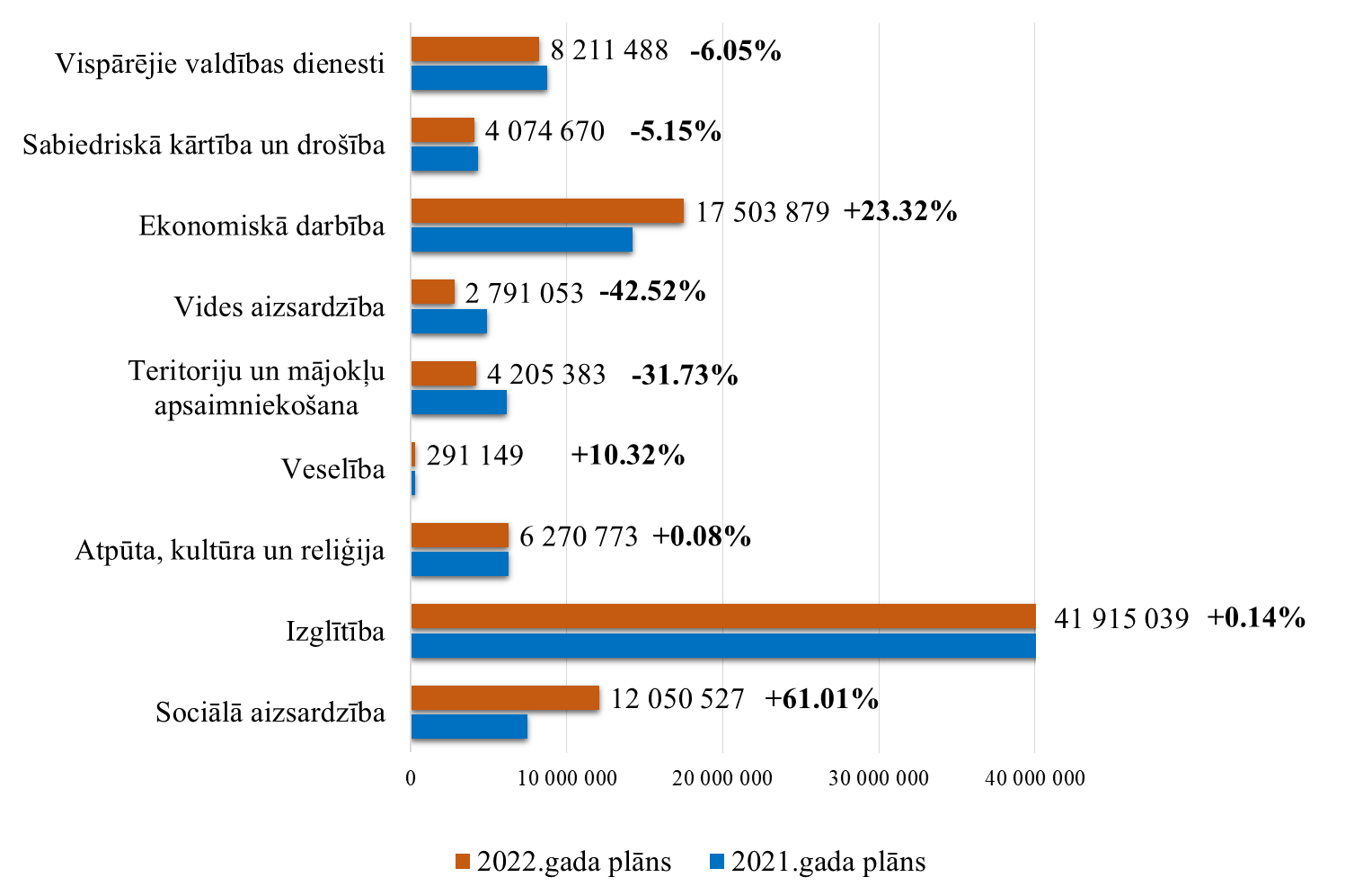 2.4. attēls. Pašvaldības 2022. g. pamatbudžeta izdevumu struktūra pa funkcionālajām kategorijāmKopējais plānotais 2022. gada pašvaldības pamatbudžeta izdevumu sadalījums pēc ekonomiskās klasifikācijas kategorijām atspoguļots 2.5. attēlā.Plānotais finansējums jaunām štata vietām pašvaldības iestādēs, darba samaksas paaugstināšana pedagogiem un ārstniecības personālam, pedagogu un sociālo darbinieku apdrošināšanas izdevumi prasa papildu līdzekļus pašvaldības budžetā 1 072 012 euro. 2022. gadā atlīdzības izdevumi pašvaldībā tiek plānoti 36 414 836 euro, t.sk. pedagogu un sociālo darbinieku apdrošināšana 265 760 euro. Atlīdzība ir lielākā izdevumu pozīcija pamatbudžeta izdevumos 34,7% no kopējiem izdevumiem. Pamatkapitāla veidošanai plānotie izdevumi ir 29 125 081 euro jeb 27,7% no kopējiem izdevumiem, kur pašvaldības līdzfinansējums dažādu projektu īstenošanai ir ieplānots 2 378 760 euro, datortehnikas iegādei (nomaiņai) pašvaldības iestādēs – 275 678 euro.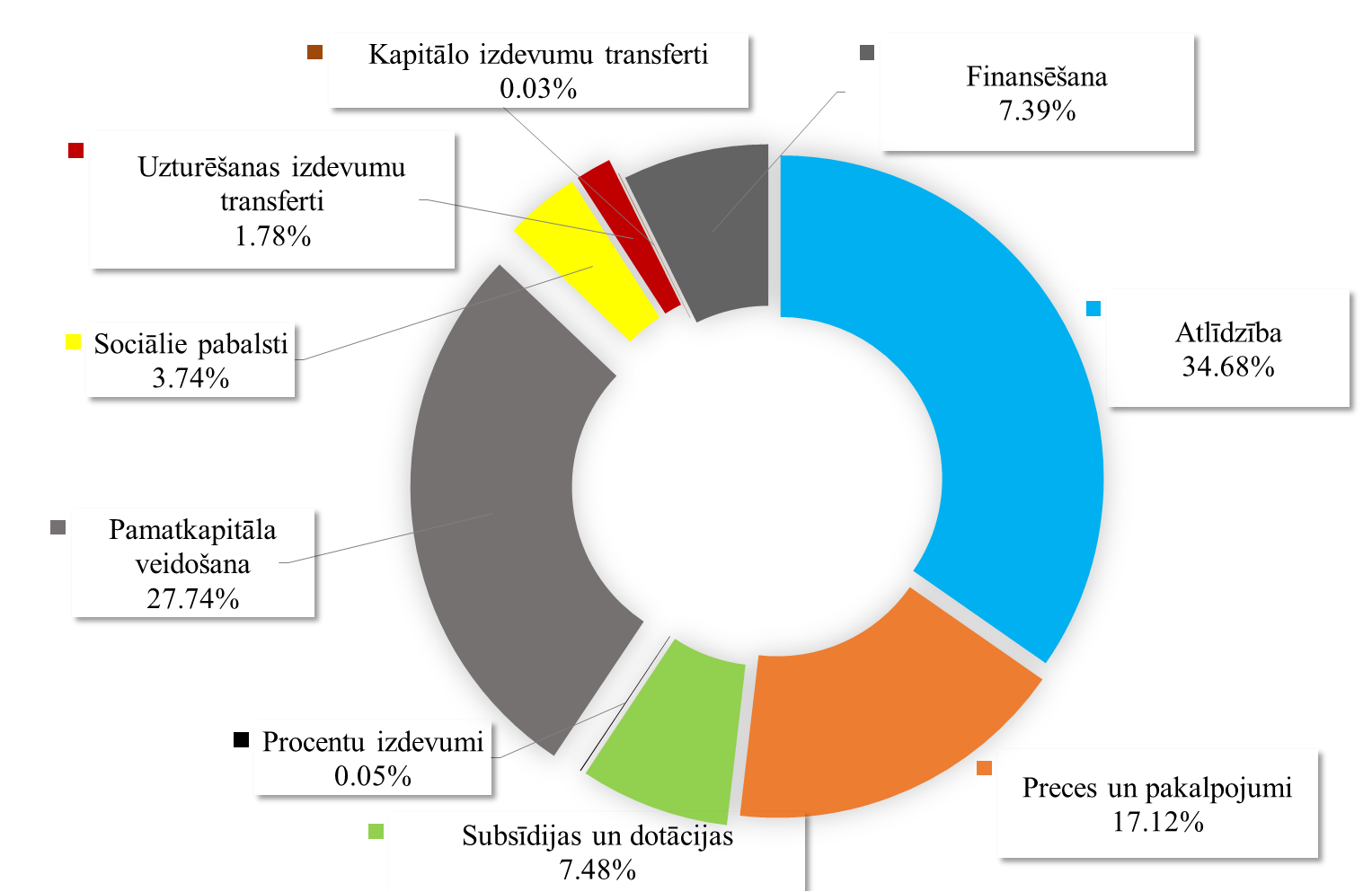 2.5. attēls. 2022. g. pamatbudžeta izdevumu sadalījums pa ekonomiskās klasifikācijas kategorijāmNākamā lielākā izdevumu pozīcija ir preču un pakalpojumu apmaksa – 18 019 955 euro jeb 17,2% no kopējiem izdevumiem. Šajos izdevumos ietilpst elektroenerģijas plānotās izmaksas 1 629 764 euro (pieaugums +716 808 euro), siltumenerģijas izdevumi 959 040 euro, arī pašvaldības līdzfinansējums brīvpusdienu nodrošināšanai 1.–4. klašu skolēniem 50% apmērā 352 887 euro, kā arī jaunas pirmsskolas izglītības iestādes Brīvības bulvārī 31A, Jelgavā, aprīkojuma iegāde 223 750 euro. Subsīdijas un dotācijas pašvaldības kapitālsabiedrībām (SIA „Jelgavas nekustamā īpašuma pārvalde”, SIA „Zemgales EKO”, SIA „Jelgavas autobusu parks”) un pārējām kapitālsabiedrībām, finansējums privātajām pirmsskolas izglītības iestādēm un bērnu uzraudzības pakalpojumu sniedzējiem plānotas 3 264 144 euro, nodibinājumiem un biedrībām – 7 852 586 euro jeb 7,5% no kopējiem izdevumiem. Ilgtermiņa aizdevumu pamatsummu nomaksai un ES projektu priekšfinansējumu atmaksai plānoti izdevumi 5 149 586 euro jeb 4,9% no kopējiem izdevumiem. Sociālajiem pabalstiem, t. sk. stipendijām, plānoti 3 954 429 euro ( pieaugums +810 167 euro) jeb 3,8% no kopējiem izdevumiem, pārējiem pašvaldības uzturēšanas izdevumiem atvēlētais finansējums 2022. gadā – 2 306 756 euro jeb 2,2% no kopējiem izdevumiem, tajā skaitā līdzdalība komersantu pašu kapitālā SIA „Zemgales olimpiskais centrs” 359 682 euro apmērā. Plānotais ieņēmumu pārsniegums pār izdevumiem – 2 165 917 euro jeb 2% no kopējiem pamatbudžeta izdevumiem. Jelgavas valstspilsētas pašvaldības administrācijaSaskaņā ar likumu „Par pašvaldībām” un atbilstoši Jelgavas valstspilsētas pašvaldības nolikumam pašvaldības iedzīvotāju pārstāvību nodrošina to ievēlēts pašvaldības lēmējorgāns – dome, ko veido 15 ievēlētie deputāti.Pašvaldības administrācija nodrošina pašvaldības domes pieņemto lēmumu izpildi, kā arī darba organizatorisko un tehnisko apkalpošanu. Tās kompetencē ir pašvaldībai uzdoto funkciju administrēšana.Jelgavas valstspilsētas pašvaldības administrācijas 2022. gada plānotais budžeta izdevumu apjoms, ieskaitot ES projektu īstenošanai paredzētos līdzekļus, ir 32 317 812 euro (pret 2021. gadu pieaugums ir 4 643 882 euro), kas ir 30,8% no kopējiem pašvaldības pamatbudžeta izdevumiem un pa programmām un projektiem sadalās, kā norādīts turpmāk. 01.111. Izpildvaras institūcijaIzpildvaras uzturēšanai 2022. gadā plānoti izdevumi 4 214 932 euro, kas ir 4,0% no kopējiem pašvaldības izdevumiem. Salīdzinot ar 2021. gadu, izdevumi samazināti par 514 813 euro. Pašvaldības administrācijā ir nodarbināti 160 darbinieki.Plānotie izdevumi pa ekonomiskās klasifikācijas kodiem:atlīdzība – 3 543 616 euro, t. sk. darba devēja nodoklis (23,59%);preces un pakalpojumi – 646 813 euro, t. sk. izdevumiem par komunālajiem pakalpojumiem 103 235 euro;pamatkapitāla veidošana – 24 503 euro, t. sk. 3630 euro BI licenču iegādei un 15 125 euro BI programmas ieviešanas darbu un konsultāciju apmaksai. 01.113. Projekts „Komunikācija ar sabiedrību tās iesaistei pašvaldības lēmumu pieņemšanā”Šī projekta realizācijai plānotie izdevumi ir 8482 euro. Projekta mērķis ir izvērtēt un attīstīt pasākumus komunikācijai ar sabiedrību un tās līdzdalības veicināšanai atbildīgu lēmumu pieņemšanā pašvaldībās. Projekta ietvaros plānota pašvaldības esošās situācijas analīze un vadlīniju izstrāde sabiedrības iesaistes uzlabošanai lēmumu pieņemšanā, kas saistīti ar pilsētvides kvalitātes uzlabošanu, t. sk. Latvijas un Vācijas labās prakses piemēru izvērtēšana, sabiedrības interešu grupu identificēšana un izvērtēšana, sabiedrības viedokļu uzklausīšana (intervijas, aptaujas). 01.116. Projekts „Ēkas Pasta ielā 32, Jelgavā, pārbūve par dzimtsarakstu nodaļu”	Projekta mērķis ir ēkas Pasta ielā 32 telpu pārbūve, energoefektivitātes paaugstināšana, stikla/metāla konstrukcijas piebūves celtniecība ēkas pagalma pusē, kā arī teritorijas labiekārtošana. Piebūves apjomā paredzēta svinību zāle, jaunlaulāto telpas un saimniecības telpa. Īstenojot projektu, tiks nodrošinātas mūsdienu prasībām atbilstošas telpas Jelgavas valstspilsētas un jaunizveidotā Jelgavas novada pašvaldības dzimtsarakstu nodaļas vienota un kvalitatīva pakalpojuma sniegšanai, tādējādi īstenojot administratīvi teritoriālās reformas mērķus.Šī projekta realizācijai plānotie izdevumi 2022. gadam ir 1 182 323 euro, t. sk. 1 051 764 euro valsts piešķirtais grants kā augstas gatavības pašvaldību investīciju projektam. 01.124. Zvērināto auditoru pakalpojumi un grāmatvedības programmu uzturēšanaPlānotie izdevumi 2022. gadā ir 91 895 euro. Šo līdzekļu sadalījums:38 720 euro – zvērināto auditoru pakalpojumu apmaksai; 53 175 euro – grāmatvedības programmas „Horizon” un budžeta plānošanas un analīzes programmas „Microstrategy” uzturēšanai un konsultāciju apmaksai.01.331. Centralizēto datoru un datortīklu uzturēšanaPlānotie izdevumi ir 605 249 euro (samazinājums 82 709 euro), un tie sadalās šādi:datortīklu uzturēšanas izdevumiem 462 994 euro, t. sk. iekārtu, inventāra un aparatūras uzturēšanai un remontam, kur remonta komponentēm un izlietojamiem materiāliem paredzēti 30 280 euro, informācijas tehnoloģijas pakalpojumu apmaksai (informācijas sistēmu uzturēšana, licenču un iekārtu noma, web un datu strukturēta mitināšana) 412 614 euro, citiem izdevumiem (interneta pieslēgums, speciālistu konsultācijas, personāla apmācības un sertifikācijas) 20 100 euro;datorprogrammu un licenču iegādei 37 955 euro, t. sk. 10 655 euro „MS Office 2019” licenču un 10 000 euro videonovērošanas serveru licenču iegādei;datortehnikas, sakaru un citai biroja tehnikas iegādei 104 300 euro, t. sk. 42 000 euro šasijas ar serveriem DC2 iegādei, 10 000 euro IP videokameru iegādei, videosistēmas kvalitātes uzlabošanai, 12 000 euro divu videoserveru iegādei, 15 000 euro datortehnikas nomaiņai.01.332. „Interreg V-A” Latvijas-Lietuvas pārrobežu sadarbības programmas projekts „Pilsētas iedzīvotāju kartes pieejamo pakalpojumu pilnveidošana Jelgavā un Šauļos”Projekta realizācijai plānotie līdzekļi 2022. gadam ir 50 472 euro.Šī projekta mērķis ir uzlabot publisko pakalpojumu sniegšanas un administrēšanas efektivitāti, stiprinot pašvaldību iestāžu un institūciju kapacitāti, paplašinot pilsētas kartes pielietojumu Jelgavā un Šauļos, t. i., e-vidē iekļaujot un centralizējot iedzīvotājiem paredzētos pašvaldības pakalpojumus, kā arī nodrošinot šī pakalpojuma pārrobežu izmantošanas iespējas. 03.207. ERAF projekts „Jelgavas pilsētas operatīvās informācijas centra ēkas Sarmas ielā 4 energoefektivitātes paaugstināšana” 	Projekta mērķis ir paaugstināt energoefektivitāti Jelgavas pašvaldības operatīvās informācijas centra ēkā Sarmas ielā 4, samazinot siltumenerģijas patēriņu un ar to saistītās izmaksas pašvaldībai piederošajā ēkā.	Projektam plānotais budžets šim gadam ir 499 039 euro, t. sk. aizņēmuma līdzekļi šī projekta realizācijai 461 073 euro. 04.510.530. ERAF projekts „Tehniskās infrastruktūras sakārtošana uzņēmējdarbības attīstībai degradētajā teritorijā, 3. kārta”Projekta mērķis ir degradēto teritoriju revitalizācija, pielāgojot to esošo un jaunu uzņēmumu attīstībai, lai sekmētu nodarbinātību un ekonomisko izaugsmi atbilstoši Jelgavas valstspilsētas attīstības programmai. Tā rezultātā tika labiekārtota un noasfaltēta Graudu un Smiltnieku iela. Plānotais budžets ir 26 639 euro, kas paredzēts ERAF un valsts budžeta līdzekļu atmaksai.04.737. ERAF projekts „Nozīmīga kultūrvēsturiskā mantojuma saglabāšana un attīstība kultūras tūrisma piedāvājuma pilnveidošanai Zemgales reģionā”Projekta mērķis ir saglabāt, aizsargāt un attīstīt nozīmīgu kultūrvēsturisko mantojumu Zemgalē, attīstīt un piedāvāt jaunradītus tūrisma pakalpojumus kultūras un dabas mantojuma objektos Jelgavas valstspilsētā, Dobeles novadā un Bauskas novadā, nodrošinot kultūras un dabas mantojuma objektu sociālekonomiskā potenciāla attīstību un integrāciju vietējās ekonomikas struktūrā. 2022. gadā plānotais finansējums šim projektam ir 904 707 euro, t. sk. aizņēmuma līdzekļi 529 871 euro. Šis finansējums paredzēts ēkas Vecpilsētas ielā 14 aprīkošanas pabeigšanai, t. sk. multimediālas ekspozīcijas izveidei koka ēkā.04.738. „Interreg V-A” Latvijas-Lietuvas pārrobežu sadarbības programmas projekta „Kopīga pārrobežu tūrisma piedāvājuma „Saules ceļš” izveide”Projekta mērķis ir palielināt tūristu skaitu un nakšņošanas dienu daudzumu programmas teritorijā – Jelgavas un Jonišķu pilsētā, kā arī Šauļu reģionā, izveidojot kopīgu pārrobežu tūrisma piedāvājumu „Saules ceļš” ar vienotu saules tematiku. Projekta īstenošanas laiks ir no 2020. gada 1. jūnija līdz 2023. gada 31. janvārim.Projekta realizācijai plānotais finansējums 2022. gadam ir 707 161 euro, t. sk. aizņēmuma līdzekļi 207 256 euro.04.739. ERAF projekts „Kultūras mantojuma saglabāšana un attīstība Jelgavas pilsētā”Projekta mērķis ir saglabāt, aizsargāt un attīstīt nozīmīgu kultūrvēsturisko mantojumu Jelgavā, atjaunojot valsts nozīmes kultūras pieminekli – ēku Vecpilsētas ielā 2, Jelgavā, un iekārtojot jaunas muzeja ekspozīcijas Jelgavas Svētās Trīsvienības baznīcas tornī. Projekta īstenošanas periodā plānots izveidot jaunus, savstarpēji papildinošus tūrisma pakalpojumus, kas nodrošinās jaunizveidoto pakalpojumu potenciāla attīstību atbilstoši Jelgavas valstspilsētas attīstības programmai.Projekta īstenošanas laiks ir līdz 2022. gada 19. oktobrim. Projekta realizācijai plānotais finansējums 2022. gadam ir 1 582 579 euro, t. sk. aizņēmuma līdzekļi 513 312 euro.04.744. ERAF projekts „Pilssalas ielas degradētās teritorijas sakārtošana”	Projekta mērķis ir saglabāt, aizsargāt un attīstīt nozīmīgu dabas mantojumu Jelgavā, sakārtojot Pilssalas ielas degradēto teritoriju, attīstot esošās funkcijas, piedāvājot jaunus pakalpojumus un sekmējot to potenciāla attīstību atbilstoši Jelgavas valstspilsētas attīstības programmai. Projekta laikā tiks pārbūvēta Pilssalas iela 680 metru garumā posmā no tilta pār Lielupi līdz nekustamajam īpašumam Pilssalas ielā 5, t. sk. izveidojot gājēju un velosipēdu celiņus un pārbūvējot tiltu pār kanālu, kā arī izbūvēt ūdens tūrisma un sporta bāzi Pilssalas ielā 5, kur atradīsies arī tūrisma informācijas punkts.Projekta īstenošanas laiks ir no 2020. gada oktobra līdz 2022. gada 21. oktobrim. Projekta realizācijai plānotais finansējums 2022. gadam ir 6 493 352 euro, t. sk. aizņēmuma līdzekļi 3 298 352 euro.04.901. Zemes reformas darbība, zemes īpašuma un lietošanas tiesību pārveidošanaŠim mērķim plānotie izdevumi 2022. gadam ir 52 300 euro, kas paredzēti pašvaldības īpašumu reģistrācijai Zemesgrāmatā, notāra pakalpojumu apmaksai, sertificēto vērtētāju pakalpojumu apmaksai un darījumiem pirmpirkuma tiesību izmantošanai. 06.201. Projektu sagatavošana, izstrāde un teritoriju attīstībaPlānotie izdevumi 2022. gadā ir 585 964, t. sk. 199 590 euro aizņēmuma līdzekļi.Izdevumu sadalījums ir šāds: 40 200 euro pakalpojumu apmaksai par projektu pieteikumu, izmaksu ieguvumu analīžu sagatavošanai, projektu vadībai, inventarizācijas lietu sagatavošanai, publicitātes pakalpojumiem u. c. izdevumiem, savukārt 545 764 euro plānoti tehniskās dokumentācijas izstrādei šādiem objektiem un mērķiem: attīstības plānošanas dokumentu (teritorijas plānojums, ilgtspējīgas attīstības stratēģija, attīstības programma) izstrādei – 96 265 euro, t. sk. valsts budžeta mērķdotācija 18 100 euro un Jelgavas novada pašvaldības līdzfinansējums 4871 euro;būvprojekta izstrādei „Industriālā parka ielu infrastruktūras izveide Jelgavā” – 150 201 euro, t. sk. aizņēmuma līdzekļi 127 671 euro;būvprojekta izstrādei „Miera ielas un esošā Miera ielas, Aizsargu ielas un Bauskas ielas rotācijas apļa pārbūve, Jelgavā”, „Aizsargu ielas pārbūve, Jelgavā” un „Bauskas ielas pārbūve, Jelgavā” – 84 611 euro, t. sk. aizņēmuma līdzekļi 71 919 euro;valsts aizsargājamo kultūras pieminekļu individuālo aizsardzības zonu projektu izstrādei – 31 751 euro; būvprojektu ekspertīzēm un energosertifikātu izstrādēm – 56 277 euro;būvprojektu izstrādei – 66 659 euro („Lielupes tīrīšana Pilssalā” – 12 000 euro; „Dzirnavu ielas pārbūve” – 32 381 euro; „Stacijas ielas 13 pārbūve un autoruzraudzība” – 22 278 euro);būvprojektu izmaiņu izstrādei un autoruzraudzībai – 60 000 euro.06.604. Pašvaldības dzīvokļu pārvaldīšana, remonts, veco māju nojaukšanaPlānotais finansējums 2022. gadam ir 268 150 euro, kas paredzēts šādiem mērķiem:182 950 euro – pašvaldības izīrējamo dzīvokļu kosmētiskajiem remontiem un kopīpašumu daļu remontiem, kā arī īres un komunālo maksājumu veikšanai neizīrētajiem sociālajiem dzīvokļiem; 25 000 euro – izīrēto pašvaldības dzīvokļu parāda kompensācijai SIA „Gren Jelgava” un SIA „Jelgavas nekustamā īpašumu pārvalde”;59 000 euro – turējumā nodotā pašvaldības dzīvojamā fonda ēku renovācijai;1200 euro – administratīviem izdevumiem (tiesvedības).06.606. Ar pašvaldības teritoriju saistīto normatīvo aktu un standartu sagatavošana un ieviešanaŠai programmai plānotais finansējums 2022. gadam ir 10 800 euro, tajā skaitā 3500 euro plānoti vides pieejamības eksperta pakalpojumu apmaksai, 3500 euro ēku tehniskās apsekošanas aktu pasūtīšanai un 3800 euro vietējā ģeodēziskā tīkla punktu aprīkošanai ar aizsargvākiem. 06.607. Pašvaldības līdzfinansējums energoefektivitātes paaugstināšanas pasākumu veikšanai daudzdzīvokļu dzīvojamās mājāsPlānotais finansējums šim mērķim ir 14 000 euro. Tas plānots saskaņā ar Jelgavas pilsētas domes 2017. gada 27. aprīļa saistošajiem noteikumiem Nr. 17-12 „Par Jelgavas pilsētas pašvaldības līdzfinansējumu energoefektivitātes paaugstināšanas pasākumu veikšanai daudzdzīvokļu dzīvojamās mājās”. Līdzfinansējumu piešķir šādām darbībām: tehniskās apsekošanas veikšanai un tehniskās apsekošanas atzinuma sagatavošanai, mājas energosertifikāta un tā pārskatu sagatavošanai un būvprojekta vai apliecinājuma kartes vai ēkas fasādes apliecinājuma kartes un būvdarbu tāmes sagatavošanai. Līdzfinansējums par minētajām darbībām tiek piešķirts līdz 50% no kopējām visu darbību izmaksām, bet ne vairāk kā 3000 euro vienai daudzdzīvokļu dzīvojamai mājai.07.452. ESF projekts „Veselības veicināšana Jelgavā”Projekta mērķis ir uzlabot pieejamību veselības veicināšanas un slimību profilakses pakalpojumiem Jelgavas valstspilsētā, it īpaši nabadzības un sociālās atstumtības riskam pakļautajai vietējai sabiedrībai, īstenojot darbību iedzīvotāju veselības paradumu maiņai. Plānotais finansējums 2022. gadam ir 177 673 euro, t. sk. ESF finansējums 147 673 euro.08.292.1. Pilsētas nozīmes pasākumiPlānotais finansējums šim mērķim 2022. gadā ir 461 544 euro. Par šiem līdzekļiem tiek finansēti pilsētas nozīmes pasākumi, kas nodrošina pilsētas tēla veidošanu, atpazīstamību, lokālpatriotisma veidošanu. Nozīmīgākie pasākumi 2022. gadā:valsts un pilsētas svētku oficiālie pasākumi, valstspilsētas augstāko apbalvojumu pasniegšana, Eiropas diena, Uzņēmēju dienas, skolotāju, skolēnu, sportistu apbalvošana u. c.;pilsētas nozīmes konkursu organizēšana: „Sakoptākais pilsētvides objekts”, „Spožākais pilsētvides objekts”, Jelgavas jaundzimušo sveikšana u. c.;vizīšu nodrošināšana, ārvalstu delegāciju uzņemšana;pilsētas mājaslapas www.jelgava.lv pilnveidošana un uzturēšana, pilsētas sociālo kontu uzturēšana;publicitātes nodrošināšana un reprezentācijas materiālu sagatavošana (TV, radio, prese, interneta mediji, grāmatas, bukleti, informatīvie materiāli, pamatzināšanu ruļļi, pieturvietu afišas, ielūgumi u. c.);pilsētas sveicienu baneru druka, uzturēšana un laukumu noma par to izvietošanu;Ziemassvētku teātra izrāžu apmaksa Jelgavas piecgadniekiem un sešgadniekiem un 1.–4. klašu audzēkņiem;pašvaldības informatīvā izdevuma „Jelgavas Vēstnesis” drukāšana un piegāde.09.111. Projekts „Ēkas pārbūve par pirmsskolas izglītības iestādi Brīvības bulvārī 31A, Jelgavā”	Šī projekta mērķis ir izveidot jaunu, mūsdienīgu pašvaldības pirmsskolas izglītības iestādi, jo Jelgavas valstspilsētā joprojām trūkst vietu pirmsskolas izglītības iestādēs. Pašvaldības uzskaitē ir 800 bērni, kam būtu jāpiešķir vieta pirmsskolas izglītības iestādē. Plānotais finansējums 2022. gadā ir 1 380 567 euro, t. sk. aizņēmuma līdzekļi 790 136 euro. Pirmsskolas izglītības iestādē plānots uzņemt audzēkņus no š. g. 1. septembra. 09.219.5. ERAF projekts „Mācību vides uzlabošana Jelgavas Valsts ģimnāzijā un Jelgavas Tehnoloģiju vidusskolā” Projekta mērķis ir uzlabot Jelgavas Valsts ģimnāzijas un Jelgavas Tehnoloģiju vidusskolas infrastruktūru un mācību vidi, lai veicinātu izglītojamo zināšanu, kompetenču un prasmju attīstību, ievērojot iekļaujošas izglītības principus. 2022. gadā ieplānotie līdzekļi ir 4 461 126 euro, t. sk. aizņēmuma līdzekļi 4 362 079 euro ir paredzēti Jelgavas Tehnoloģiju vidusskolas pārbūves darbiem.09.219.6. „Interreg V-A” Latvijas-Lietuvas pārrobežu sadarbības programmas projekts „Tehniskās bāzes un operatīvo dienestu speciālistu fiziskās kapacitātes uzlabošana Latvijas un Lietuvas pierobežas reģionā (All for Safety)”	Projekta mērķis ir paaugstināt operatīvo dienestu darbības efektivitāti Zemgales un Šauļu pierobežas reģionos, veicot tehniskās bāzes un operatīvo dienestu speciālistu fiziskās sagatavotības uzlabošanu, lai nodrošinātu pārrobežu sadarbību ārkārtas situācijās. Plānota sporta zāles pārbūve un labiekārtošana Jelgavas un Šauļu ugunsdzēsības un glābšanas dienesta vajadzībām, kā arī operatīvo glābšanas dienestu tehniskās bāzes uzlabošana. Lai to nodrošinātu, projekta ietvaros plānots iegādāties mūsdienīgu sporta zāļu inventāru un divus mobilos sporta torņus, kā arī profesionālo aprīkojumu ugunsdzēsības treniņu bāzes uzlabošanai un profesionālo apmācību rīkošanai u. c. aktivitātes. Plānotais budžets šim projektam ir 126 483 euro, kas ir ārvalstu finanšu palīdzības līdzekļi.09.219.8. ERAF projekts „Jelgavas pilsētas pašvaldības iestādes „Jelgavas Tehnoloģiju vidusskola” energoefektivitātes paaugstināšana”Projekta mērķis ir paaugstināt energoefektivitāti Jelgavas valstspilsētas pašvaldības izglītības iestādē „Jelgavas Tehnoloģiju vidusskola” Meiju ceļā 9, Jelgavā, samazinot siltumenerģijas patēriņu un ar to saistītās izmaksas pašvaldībai piederošajā ēkā.Projektā plānotās darbības: jumta pārseguma, ēkas ārsienu papildu siltināšana, ēkas logu nomaiņa, apkures sistēmas renovācija, elektroapgādes un apgaismojuma sistēmas nomaiņa un darbības uzlabošana un ventilācijas sistēmas sakārtošana un remonts. Īstenojot projektu, skolā tiks nodrošināta mūsdienu prasībām atbilstoša mācību un darba vide, paaugstināts ēkas energoefektivitātes līmenis un samazinātas izmaksas par siltumenerģijas patēriņu ilgtermiņā. Projekta plānotais īstenošanas periods ir līdz 2022. gada 31. decembrim. Plānotais budžets 2022. gadam – 3 218 307 euro, t. sk. aizņēmuma līdzekļi 2 600 780 euro. 09.519.04. „Interreg V-A” Latvijas-Lietuvas pārrobežu sadarbības programmas projekts „Sociālajam riskam pakļauto bērnu un jauniešu integrācija Jelgavas un Šauļu pilsētas pašvaldībās”Projekta mērķis ir veicināt sociālajam riskam pakļauto bērnu un jauniešu integrāciju sabiedrībā, uzlabot sociālo pakalpojumu kvalitāti, pieejamību, kā arī izveidot jaunus sociālos pakalpojumus.Projekta īstenošanas laiks ir no 2020. gada 1. jūlija līdz 2023. gada maijam. Plānotais budžets 2022. gadam ir 636 906 euro, t. sk. aizņēmuma līdzekļi 297 000 euro.  09.533. ESF projekts „Proti un dari”Projekta mērķis ir  motivēt un aktivizēt jauniešus, kuri nemācās, nestrādā vai neapgūst arodu un nav reģistrēti Nodarbinātības valsts aģentūrā kā bezdarbnieki. Veicināt šo jauniešu iesaisti izglītībā, tajā skaitā aroda apguvē, „Jauniešu garantijas” pasākumos, kurus īsteno Nodarbinātības valsts aģentūra un Valsts izglītības attīstības aģentūra, un nevalstisko organizāciju vai jauniešu centru darbībā. Šī projekta realizācijai plānotie līdzekļi 2022. gadam ir 122 861 euro, tostarp pašvaldības līdzfinansējums 20 000 euro.09.534. ESF projekts „Nodarbināto personu profesionālās kompetences pilnveide”	Projekta mērķis – pilnveidot nodarbināto personu profesionālo kompetenci, lai laikus novērstu darbaspēka kvalifikācijas neatbilstību darba tirgus pieprasījumam, kā arī veicināt strādājošo konkurētspēju un darba produktivitātes pieaugumu. Plānotais budžets šī projekta realizācijai ir 500 euro.09.823. Projekts „Uzņēmējdarbības atbalsta pasākumi Zemgales plānošanas reģionā”	Projekta mērķis ir mazināt sociālās un ekonomiskās atšķirības starp ZPR pašvaldībām, stiprinot speciālistu un uzņēmēju kapacitāti un radot mehānismus inovāciju un uzņēmējdarbības attīstībai reģionā. Jelgavas valstspilsētas pašvaldība projektā iegādāsies jauniešu karjeras konsultāciju un motivācijas centra aprīkojumu, un budžets šim gadam plānots 84 648 euro, kas ir ārvalstu finanšu palīdzības līdzekļi.10.127. ESF projekts „Atver sirdi Zemgalē”Projekta mērķis ir Zemgales reģionā palielināt ģimeniskai videi pietuvinātu un sabiedrībā balstītu sociālo pakalpojumu pieejamību dzīvesvietā personām ar invaliditāti un bērniem. Projekta īstenotājs ir ZPR. Projekta sadarbības partneri ir 21 Zemgales reģiona pašvaldība, t. sk. Jelgavas valstspilsētas pašvaldība, bērnu sociālās aprūpes centri un valsts sociālās aprūpes centrs „Zemgale”. Šī projekta realizācijai plānotais budžets 2022. gadam ir 329 219 euro, tostarp ārvalstu finanšu palīdzības līdzekļi ir 269 219 euro.10.711. ERAF projekts „Sabiedrībā balstītu sociālo pakalpojumu infrastruktūras izveide, Jelgavā”	Projekta mērķis ir izveidot un attīstīt Jelgavas valstspilsētā sabiedrībā balstītu sociālo pakalpojumu infrastruktūras objektus un nodrošināt tos ar nepieciešamo aprīkojumu. Plānotais projekta īstenošanas laiks – no 2020. gada marta līdz 2022. gada 31. decembrim. Plānotais budžets šī projekta realizācijai ir 3 196 463 euro, t. sk. aizņēmuma līdzekļi 2 511 692 euro. Šis finansējums ieplānots šādiem mērķiem:205 788 euro – ēkas Stacijas ielā 13 būvdarbiem, autoratlīdzībai un būvuzraudzībai;82 284 euro – ēkas Stacijas ielā 13 aprīkojuma iegādei;2 832 703 euro – ēkas Zirgu ielā 47A būvdarbiem, autoratlīdzībai un būvuzraudzībai;67 893 euro – peldbaseina Ganību ielā 66 pārbūves projekta izstrādei, būvdarbiem, autoratlīdzībai un būvuzraudzībai;7795 euro – peldbaseina aprīkojuma iegādei.10.711. ERAF projekts „Daudzfunkcionālā sociālo pakalpojumu centra ēkas Zirgu ielā 47A, Jelgavā, energoefektivitātes paaugstināšana”Projekta mērķis ir paaugstināt energoefektivitāti daudzfunkcionālā sociālo pakalpojumu centra ēkā Zirgu ielā 47A, Jelgavā, samazinot siltumenerģijas patēriņu un ar to saistītās izmaksas pašvaldībai piederošajā ēkā. Projekta īstenošanas laiks – līdz š. g. beigām. Plānotais budžets šī projekta realizācijai ir 823 471 euro, t. sk. aizņēmuma līdzekļi 506 437 euro.  Jelgavas valstspilsētas domes Finanšu nodaļaFinanšu nodaļas pārraudzībā esošo programmu realizācijai plānotie izdevumi 2022. gadam ir 5 043 014 euro jeb 4,8% no kopējiem pamatbudžeta izdevumiem. Plānotie izdevumi pa ekonomiskās klasifikācijas kodiem:preces un pakalpojumi – 881 648 euro;subsīdijas, dotācijas – 4 104 687 euro;procentu izdevumi – 50 000 euro;uzturēšanas izdevumu transferti – 6 679 euro.01.122. NĪN un citu pašvaldības ieņēmumu administrēšana Nodokļu ieņēmumu un citu maksājumu uzskaitei plānotie izdevumi 2022. gadam ir 9740 euro.01.721. Parāda procentu nomaksaPlānotais finansējums 2022. gadam – 324 565 euro, tostarp pašvaldības ilgtermiņa aizņēmumu plānotie procentu maksājumi 50 000 euro un aprēķinātā apkalpošanas maksa par ilgtermiņa aizdevumiem 274 565 euro. 01.890. Līdzekļi neparedzētiem gadījumiemŠai programmai pašvaldības budžetā 2022. gadam ieplānoti līdzekļi 500 000 euro jeb 0,5% no kopējiem pamatbudžeta izdevumiem, kas saglabāti iepriekšējā gada līmenī. Par šo līdzekļu piešķiršanu ārkārtas gadījumos lēmumu pieņem domes priekšsēdētājs, izdodot rīkojumu.04.515. Sabiedriskā transporta pakalpojumu nodrošināšana Jelgavas valstspilsētas administratīvajā teritorijā2022. gada budžetā kompensācija zaudējumu segšanai par sabiedriskā transporta pakalpojumu nodrošināšanu Jelgavas valstspilsētas administratīvajā teritorijā plānota 2 969 714 euro. Valsts budžeta mērķdotācija plānota 709 299 euro, kas sadalās šādi: par I un II grupas invalīdu, bērnu invalīdu un personu, kas pavada I grupas invalīdu vai bērnu invalīdu, pārvadāšanu 422 595 euro un zaudējumu segšanai par pasažieru regulārajiem pārvadājumiem maršrutos, kas iziet ārpus pilsētas administratīvās teritorijas vairāk nekā 30% no kopējā maršruta garuma, 286 704 euro. Savukārt pašvaldības finansējums šim mērķim ieplānots 2 260 415 euro. Šis finansējums sadalās šādi: 72 480 euro par pirmsskolas vecuma bērnu pārvadāšanu sabiedriskajā transportā un 2 187 935 euro zaudējumu kompensēšanai no tarifa starpības un negūtās peļņas daļas.04.909. Dotācija Zemgales plānošanas reģionam (ZPR)Saskaņā ar ZPR 2021. gada 22. oktobra vēstuli, kurā lūgts piešķirt finansējumu, atbilstoši ZPR Attīstības padomē nolemtajam ir paredzēta dotācija 6679 euro. Šī dotācija paredzēta šādu uzdevumu izpildei: pašvaldībām nozīmīgu kopīgu projektu iniciēšanai un izstrādei, vasaras nometņu organizēšanai reģiona bērniem ar īpašām vajadzībām, ZPR Attīstības padomes darbinieku kapacitātes stiprināšanai, reģiona interešu pārstāvēšanai Eiropas teritoriālās sadarbības programmu 2014–2020 uzraudzības izvērtēšanas procesā un piedalīties 2021.–2027. gada programmu uzraudzības sanāksmēs, pārstāvot pašvaldību intereses. 04.917. Jelgavas valstspilsētas pašvaldības grantu programma „Atbalsts komersantiem un saimnieciskās darbības veicējiem”	Šī programma tika apstiprināta 2020. gadā saskaņā ar Jelgavas pilsētas domes 2020. gada 23. jūlija domes lēmumu Nr. 13/1. Grantu programmas mērķis ir atbalsta sniegšana uzņēmējdarbības veicināšanai un attīstībai Jelgavas valstspilsētā, īpašu uzmanību veltot sociāli atbildīgiem komersantiem un saimnieciskās darbības veicējiem. Viena piešķirtā granta apmērs nevar pārsniegt 10 000 euro, un grants tiek piešķirts kalendārajā gadā pašvaldības budžetā paredzēto finanšu līdzekļu apmērā. 2022. gadā plānotais finansējums ir 50 000 euro. 05.102. Pilsētas sanitārā tīrīšanaŠo funkciju nodrošina SIA “Zemgales EKO”, un programmai paredzētais finansējums 2022. gadam ir 583 702 euro. Šie līdzekļi paredzēti šādiem mērķiem:197 655 euro – sabiedrisko tualešu uzraudzībai un apsaimniekošanai;30 000 euro – pārvietojamo tualešu un atkritumu konteineru nomai;163 239 euro – dalīto atkritumu savākšanas laukumu apsaimniekošanai un rekultivētās atkritumu izgāztuves zemes nomas maksājumiem;65 000 euro – Spodrības mēnesim, Lielajai talkai, nelegālo izgāztuvju atkritumu savākšanai u. c. publiskiem pasākumiem;72 450 euro – administrācijas izmaksas deleģēto funkciju veikšanai;55 358 euro – pašvaldības funkcijas – dzīvnieku labturības nodrošināšana – nodrošināšanai.05.303. Finansējums pašvaldības kapitālsabiedrībām vides aizsardzības pasākumu īstenošanai	Plānotais finansējums 2022. gadam ir 126 379 euro. Finansējums ieplānots šādiem komersantiem: SIA “Jelgavas ūdens” – 118 379 euro: 30 379 euro programmai „Sadzīves kanalizācijas sistēmas attīstība un pieslēgumu izveide pie izbūvētiem kanalizācijas tīkliem” un 88 000 euro Jelgavas administratīvajā teritorijā esošo decentralizēto kanalizācijas sistēmu apsekošanai, uzraudzībai un kontrolei;SIA “Jelgavas nekustamā īpašumu pārvalde” – 8 000 euro aku dzeramā ūdens kvalitātes laboratoriskai kontrolei un pārvaldībā esošo grodu aku uzturēšanai, kontrolei un remontam.06.603. Pašvaldības īpašumu apsaimniekošanaPašvaldības īpašumu apsaimniekošanu Jelgavas valstspilsētā veic SIA “Jelgavas nekustamā īpašuma pārvalde”. 2022. gadā plānotā izdevumu kompensācija par Jelgavas valstspilsētas pašvaldības īpašumu apsaimniekošanu ir 223 892 euro. 07.623. Nodibinājums „Jelgavnieku veselības veicināšanas fonds”Šim nodibinājumam plānotais budžets 2022. gadam ir 4 000 euro. Finansējums paredzēts medicīnas nozarēm, kurās Jelgavas valstspilsētā trūkst medicīnas darbinieku, to finansiālai atbalstīšanai, kā arī ES struktūrfondu projektu ieviešanai, pasākumu un projektu veselības aprūpes un veselības veicināšanas pakalpojumu pieejamības nodrošināšanai.08.105. Nodibinājums „Sporta tālākizglītības atbalsta fonds”Šim mērķim finansējums ieplānots 5 000 euro apmērā, lai sekmētu un finansiāli atbalstītu Jelgavas valstspilsētas sporta speciālistus, talantīgus sportistus un perspektīvo jauno treneru tālākizglītošanos.08.401. Dotācijas projektu realizācijai nevalstiskajām organizācijāmPlānotais finansējums šim mērķim ir 100 000 euro. Finansējums paredzēts Jelgavas valstspilsētas biedrību, nodibinājumu un reliģisko organizāciju atbalstam un to izstrādāto projektu realizācijai (saskaņā ar Jelgavas pilsētas domes 2018. gada 20. decembra lēmuma Nr. 15/4 apstiprināto nolikumu „Jelgavas pilsētas biedrību, nodibinājumu un reliģisko organizāciju atbalsta kārtība”). Par līdzekļu piešķiršanu biedrībām lemj Jelgavas valstspilsētas biedrību, nodibinājumu un reliģisko organizāciju atbalsta programmas komisija. 08.403. Nodibinājums „Atbalsts kultūrai Jelgavā”Plānotais finansējums 2022. gadam ir 3 000 euro, un tas paredzēts, lai sekmētu un finansiāli atbalstītu Jelgavas valstspilsētas bibliotēku, muzeju un kultūras darbinieku tālākizglītošanos.08.405. Dotācijas biedrībām un nodibinājumiemPlānotais finansējums šim mērķim ir 97 343 euro, un tas paredzēts biedru naudu nomaksai. Lielākās no tām: 20 000 euro Latvijas Lielo pilsētu asociācijai, 66 093 euro Latvijas Pašvaldību savienībai, 6000 euro biedrībai „Zemgales reģionālā enerģētikas aģentūra”. 09.521. Nodibinājums „Izglītības atbalsta fonds”Jelgavas valstspilsētas pašvaldībā šis nodibinājums ir izveidots ar mērķi sekmēt un finansiāli atbalstīt Jelgavas valstspilsētas pedagogu un talantīgo skolēnu tālākizglītošanos, finansiāli atbalstīt bāreņu studijas. Šī mērķa finansēšanai 2022. gadā ieplānoti līdzekļi 36 000 euro. 2022. gadā ir ieplānots jauns atbalsts pirmsskolas pedagoga kvalifikācijas iegūšanai Liepājas Universitātē, un finansējums ieplānots 25 darbinieku apmācībai.09.522. Nodibinājums „J. Bisenieka atbalsta fonds”Šis nodibinājums ir izveidots ar mērķi saglabāt Jāņa Bisenieka piemiņu, izzinot viņa veiksmīgo saimniecisko darbību un lielo devumu sabiedrībai, veicināt uzņēmēju mecenātismu, sekmēt un finansiāli atbalstīt rosīgu un radošu pilsētas sabiedrības dzīvi, atbalstīt jauniešu un studentu vispusīgu izglītību un līdzdalību pilsētas augsmē, rīkot dažādus konkursus. Šim nodibinājumam finansējums ir plānots 3 000 euro. Jelgavas valstspilsētas pašvaldības iestāde „Pašvaldības iestāžu centralizētā grāmatvedība”01.123. JVPPI „Pašvaldības iestāžu centralizētā grāmatvedība” darbības nodrošināšana	Šī iestāde veiks grāmatvedības uzskaiti astoņām pašvaldības iestādēm, t. sk. Jelgavas valstspilsētas pašvaldības administrācijai un tās projektiem un jaunizveidotajai JVPPI “Sabiedriskais centrs”. Šajā iestādē ir nodarbināti 11 darbinieki. Plānotais budžets šai iestādei 2022. gadā ir 281 446 euro, kas pa ekonomiskās klasifikācijas kodiem sadalās šādi:atlīdzība – 268 449 euro, t. sk. darba devēja nodoklis (23,59%);preces un pakalpojumi – 9 997 euro;pamatkapitāla veidošana – 3 000 euro. Šie līdzekļi ieplānoti datortehnikas nomaiņai. Jelgavas valstspilsētas pašvaldības iestāde „Jelgavas pašvaldības policija”03.111. JVPPI „Jelgavas pašvaldības policija” darbības nodrošināšanaŠīs iestādes mērķis ir nodrošināt sabiedrisko kārtību un drošību Jelgavas valstspilsētas administratīvajā teritorijā, kontrolēt pašvaldības saistošo noteikumu un citu likuma normu ievērošanu, novērst administratīvos un citus pārkāpumus, kā arī aizsargāt personu brīvību, dzīvību, īpašumus un sabiedrisko drošību. Iestādē strādā 184 darbinieki. Plānotais budžets šai iestādei ir 3 176 419 euro, kas pa ekonomiskās klasifikācijas kodiem sadalās šādi:atlīdzība – 2 831 465 euro, t. sk. darba devēja nodoklis (23,59%);preces un pakalpojumi – 321 876 euro, t. sk. komunālajiem pakalpojumiem 38 808 euro;sociālie pabalsti – 2 500 euro (kompensācijas, kuras izmaksā fiziskām un juridiskām personām, pamatojoties uz Latvijas tiesu lēmējiestādes nolēmumiem);pamatkapitāla veidošana – 20 578 euro, t. sk. 17 500 euro datortehnikas un             2 178 euro servera nomaiņai. Jelgavas valstspilsētas pašvaldības iestāde „Jelgavas pašvaldības operatīvās informācijas centrs”03.202. JVPPI „Jelgavas pašvaldības operatīvās informācijas centrs” darbības nodrošināšana Sabiedrisko kārtību Jelgavas valstspilsētā papildus nodrošina iestāde „Jelgavas pašvaldības operatīvās informācijas centrs” (POIC), kuras uzdevumi ir nepārtraukta Jelgavas valstspilsētas iedzīvotāju sūdzību un ierosinājumu pieņemšana, nepārtraukta dažādu infrastruktūras objektu pārraudzības sistēmu darbības kontrole, civilās aizsardzības plāna datu aktualizācijas nodrošināšana un publisko teritoriju un objektu videonovērošana. Iestādē ir nodarbināti 17 darbinieki. Šīs iestādes darbībai plānotais finansējums 2022. gadā ir 399 212 euro, kas pa ekonomiskās klasifikācijas kodiem sadalās šādi:atlīdzība – 301 999 euro, t. sk. darba devēja nodoklis (23,59%);preces un pakalpojumi – 90 705 euro; pamatkapitāla veidošana – 6 508 euro, t. sk. 3 600 euro datortehnikas nomaiņai un 2 000 euro civilās aizsardzības plāna papildinājumu izstrādei.05.745. „Apvārsnis 2020”programmas projekts „Wellbased”	Projekta mērķis – mazināt enerģētisko nabadzību un tās izraisītās sekas iedzīvotāju veselības stāvoklim, gan veicot praktiskas darbības, gan arī organizējot izglītojošus seminārus par efektīvu enerģijas izmantošanu mājsaimniecībās. Mērķa grupa ir viena pirmsskolas izglītības iestāde un maznodrošinātās mājsaimniecības, kurās tiks uzstādīts energoefektīvs apgaismojums, kā arī personām tiks nodrošināts veselības stāvokļa monitorings, izmantojot viedierīces.Projekts tika uzsākts 2021. gada martā un tiks īstenots četrus gadus, plānotais budžets šī projekta īstenošanai 2022. gadā – 115 437 euro, kas ir ārvalstu finanšu palīdzības līdzekļi.05.746. „Apvārsnis 2020” programmas projekts „Dinamiskas informācijas pārvaldības pieeja klimatizturīgu adaptācijas paku ieviešanai Eiropas reģionos” (Impetus)	Projekta mērķis – nodrošināt pielāgošanos klimata pārmaiņām, ieviešot jaunus un dinamiskus, tehnoloģiju inovāciju un mākslīgā intelekta risinājumus, pieredzes pārņemšanu starp partneriem, īstenojot pilotprojektus un izmēģinot novatoriskus tehnoloģiskus un ar tehnoloģiju nesaistītus risinājumus, kas palīdzēs pielāgoties klimata izmaiņām Eiropas reģionos. Projekta ietvaros Jelgavā tiks ieviesta agrīnās apziņošanas plūdu draudu novērtējuma automatizācija iedzīvotāju brīdināšanai un Civilās aizsardzības komisijas lēmumu automatizācija, pamatojoties uz reāllaika ūdens līmeņu novērojumu datiem. Projekts tika uzsākts 2021. gada septembrī un tiks īstenot četrus gadus. Plānotais budžets šī projekta īstenošanai 2022. gadā – 137 992 euro, un tie ir ārvalstu finanšu palīdzības līdzekļi. Jelgavas valstspilsētas pašvaldības iestāde „Jelgavas reģionālais tūrisma centrs”04.733. JVPPI „Jelgavas reģionālais tūrisma centrs” darbības nodrošināšanaŠīs iestādes mērķis ir tūrisma attīstības veicināšana Jelgavas valstspilsētā un Jelgavas novadā. Iestādē tiks nodarbināti 23 darbinieki. Plānotais finansējums 2022. gadam ir 561 961 euro, un tas tiks apgūts šādi:atlīdzība – 356 044 euro, t. sk. darba devēja nodoklis (23,59%);preces un pakalpojumi – 198 917 euro, t. sk. komunālo pakalpojumu apmaksai 93 820 euro; pamatkapitāla veidošana – 7 000 euro, kas ieplānoti iestādes mājaslapas pilnveidošanai.2022. gadā iestādē plānots ieviest četras jaunas darbinieku štata vietas: administrators, pasākumu organizators, saimniecības pārzinis un sētnieks Vecpilsētas ielā 2, sākot ar š. g. jūniju, aprēķinātais atlīdzības fonds – 47 690 euro.  Jelgavas valstspilsētas pašvaldības iestāde „Pilsētsaimniecība”Šīs iestādes funkcijas ir plānot, organizēt un kontrolēt Jelgavas valstspilsētas administratīvās teritorijas labiekārtošanu, plānot, organizēt un kontrolēt pašvaldības mežu un publiskā lietošanā esošo ūdeņu apsaimniekošanu. Nodrošināt ceļu satiksmes kustības drošības plānošanu un ar to saistīto pasākumu izpildi, piedalīties nodarbinātības pasākumos, kas veicina bezdarbnieku un sociālo iestāžu norīkoto personu atbalstu Jelgavas valstspilsētas administratīvajā teritorijā, nodrošināt sabiedriskā transporta maršrutu infrastruktūru. Plānotais budžets šīs iestādes pārraudzībā esošajām programmām 2022. gadā – 9 153 691 euro jeb 8,7% no kopējiem pamatbudžeta izdevumiem.04.511. Ceļu un ielu infrastruktūras funkcionēšana, būvniecība un uzturēšanaIzdevumi 2022. gadā plānoti 1 829 029 euro, tostarp valsts budžeta mērķdotācija Autoceļu fondam ir 1 390 356 euro. Pašvaldības dotācija pašvaldības ielu infrastruktūras uzturēšanai un būvniecībai 2022. gadā ieplānota 438 673 euro. Šis finansējums ir paredzēts šādiem mērķiem: 223 933 euro – pašvaldības ielu ikdienas uzturēšanai, t. sk. 38 789 euro melnā seguma bedrīšu remontam pašvaldības teritorijā, 150 144 euro pilsētas ielu uzturēšanai ziemas periodā, 20 000 euro ielu atputekļošanai un grants seguma piebēršanai u. c. izdevumiem;47 030 euro – satiksmes kustības drošības nodrošināšanai pilsētas teritorijā (ceļa zīmju uzstādīšana, meteostaciju uzturēšana, norādes zīmju un ielu nosaukumu plāksnīšu nomaiņa);15 500 euro – autobusu pieturu un to inventāra uzturēšanai;15 130 euro – Jelgavas valstspilsētas tiltu uzturēšanai.2022. gadā plānotās investīcijas 137 080 euro apmērā sadalās šādi:ielu kapitālajam remontam:130 000 euro – Driksas ielas kvartāla sakārtošanai;būvprojektu izstrādei:7 080 euro – auto stāvlaukuma pārbūvei pie Jelgavas 4. sākumskolas (gala maksājums). Autoceļu fonda izdevumi 2022. gadā plānoti 1 390 356 euro apmērā, tostarp: ceļu un ielu ikdienas uzturēšanai 968 480 euro, t. sk.: 166 490 euro – ziemas dienesta uzturēšanas izdevumiem, 170 000 euro – ielu bedrīšu remontam,110 000 euro – greiderēšanas pakalpojumiem un grants seguma piebēršanai,232 990 euro – luksoforu ikdienas uzturēšanas izdevumiem,105 000 euro – ceļa zīmju uzturēšanai un ielu marķējumam,80 000 euro – pilsētas ietvju mehanizētai tīrīšanai,104 000 euro – u. c. izdevumiem; grantēto ielu virsmas apstrādei – 208 800 euro:85 000 euro – Sniega iela posmā no Dambja ielas līdz Miezītes ceļam (970m);8 800 euro –Miezītes ceļš no Sniega ielas līdz Atmodas ielai (100m);57 000 euro – Lazdu iela (705m);35 000 euro – Gaismas iela (430m);8 000 euro – Druvas iela posmā no Robežu ielas līdz Ievu ielai (90m);15 000 euro – Ievu iela (180m).būvprojektu izstrādei pilsētas ielu atjaunošanai – 29 329 euro; pilsētas ietvju atjaunošanai – 65 000 euro, t. sk.:30 000 euro – Skolotāju ielas ietves seguma atjaunošanai posmā no Dambja ielas līdz Mazajam ceļam;35 000 euro – 4. līnijas ietves seguma atjaunošanai posmā no Dobeles šosejas līdz 4. līnijas namam Nr. 15;hidrotehnisko būvju uzturēšanai – 28 707 euro;tiltu uzturēšanai (Lielupes tilta balstu remontam zemūdens daļā) – 20 000 euro;administratīvajiem izdevumiem – 70 040 euro (atlīdzība un bankas pakalpojumi).04.510.531. Projekts „Tilta izbūve pār Platones upi Bauskas ielā, Jelgavā” (Covid-19 izraisītās krīzes mazināšanai) Projekta mērķis ir jauna tilta Bauskas ielā pār Platones upi izbūve ar vienu braukšanas joslu katrā virzienā un apvienoto gājēju-velosipēdistu celiņu. Projekta īstenošanas periods – līdz 2022. gada decembrim. Plānotais budžets ir 1 316 329 euro, t. sk. aizņēmuma līdzekļi 1 088 025 euro.04.511.532. Pašvaldības prioritārais investīciju projekts „Jelgavas 4. sākumskolas automašīnu stāvlaukuma paplašināšana, teritorijas daļēja labiekārtošana, satiksmes drošības uzlabošana” Būvdarbu ietvaros tiks uzlabota esošā satiksmes organizācija pie Jelgavas 4. sākumskolas, paredzot automašīnu stāvlaukuma paplašināšanu, ielu apgaismojuma uzlabošanu, sakaru kanalizācijas un videonovērošanas sistēmas izbūvi, gājēju ietvju atjaunošanu gan automašīnu stāvlaukuma teritorijā, gan izglītības iestādes ziemeļu fasādes pusē, esošā žoga pārbūvi Pulkveža Oskara Kalpaka ielas pusē, teritorijas labiekārtošanu un citus darbus. Projekta īstenošanas periods ir līdz š. g. beigām. Plānotais budžets – 750 000 euro, kas ir aizņēmuma līdzekļi.05.101. Ielu, laukumu, publisko dārzu un parku tīrīšana un atkritumu savākšanaŠim mērķim 2022. gadā paredzēts finansējums 1 524 428 euro. Līdzekļi ieplānoti šādiem mērķiem:326 945 euro – izglītības iestāžu teritoriju kopšanai;903 983 euro – pašvaldības publisko teritoriju kopšanai (ietves ārpus īpašumiem piegulošās teritorijas, parki, skvēri); 281 500 euro – visu pilsētas ietvju kopšanai ziemā;12 000 euro – Uzvaras parka teritorijas uzturēšanai pavasara, vasaras sezonā. 05.202. Notekūdeņu apsaimniekošana 2022. gadā plānoti izdevumi 556 544 euro, t. sk. 1000 euro DRN līdzekļi, kas paredzēti lietusūdens kanalizācijas kvalitātes laboratoriskai kontrolei. Pašvaldības dotācija notekūdeņu apsaimniekošanai ieplānota 555 544 euro, kas tiks izlietota šādiem mērķiem: 340 726 euro – lietusūdens kanalizācijas sistēmas uzturēšanai (sūknētavas, kolektori, lietusūdens kanalizācija); 170 000 euro – meliorācijas sistēmu uzturēšanai (notekgrāvju tīrīšana un caurteku remonts); 37 818 euro – pilsētas ūdens objektu uzturēšanai; 7 000 euro – pretplūdu pasākumiem.06.401. Ielu apgaismošanaJelgavas valstspilsētas ielu apgaismojuma tīklu uzturēšanai un rekonstrukcijai ieplānots finansējums 700 821 euro, t. sk. elektroenerģijas izdevumu apmaksai 579 000 euro (pieaugums – 252 717 euro), elektrotīklu ikdienas uzturēšanas izdevumiem un avāriju seku likvidēšanai 121 821 euro. 06.601. JVPPI „Pilsētsaimniecība” darbības nodrošināšanaIestādē ir nodarbināti 54 darbinieki, un iestādes uzturēšanai plānotais finansējums 2022. gadam ir 922 078 euro, kas pa ekonomiskās klasifikācijas kodiem sadalās šādi:atlīdzība – 816 424 euro, t. sk. darba devēja nodoklis (23,59%);preces un pakalpojumi – 93 811 euro, t. sk. 13 250 euro komunālajiem pakalpojumiem;pamatkapitāla veidošana – 11 843 euro, t. sk. 1764 euro problēmu uzskaites un kontroles sistēmas programmas izstrādei (gala maksājums).  Pamatkapitāla veidošanas izdevumi ieplānoti:7 079 euro – būvprojekta „Seguma atjaunošana un sakaru kanalizācijas tīkla izbūve piebraucamā ceļa posmā no Zirgu ielas līdz Pulkveža O. Kalpaka ielai” (gala maksājums);3 000 euro – datortehnikas nomaiņai.06.602. Pašvaldības teritoriju, kapsētu un mežu apsaimniekošana Šai programmai 2022. gadā plānoti izdevumi 1 479 678 euro, t. sk.:416 000 euro – pašvaldības teritoriju appļaušanai; 230 252 euro  – pašvaldības teritoriju uzturēšanas darbu apmaksai (Lielupes labā krasta promenāde, Jāņa Čakstes bulvāra promenāde, Pasta sala, aktīvās atpūtas zonas, puķu podu un stādījumu uzturēšana, vides objektu uzturēšana); 112 439 euro – jaunu objektu ierīkošanai:64 027 euro – pašvaldības līdzfinansējums daudzdzīvokļu dzīvojamo māju piesaistīto zemesgabalu labiekārtošanai (2021. gadā uzsākto būvdarbu apmaksai par Vīgriežu ielas 39 un Māras ielas 4 projektu),26 412 euro – atkritumu konteineru novietnes laukumu izbūvei daudzdzīvokļu dzīvojamo māju pagalmā Driksas ielā 2C (2021. gadā uzsākto darbu apmaksai),22 000 euro –vides objekta „Pirmajai Latvijas avīzei – 200” izveidei;130 000 euro – iekšpagalmu teritoriju sakārtošanai (pašvaldības līdzmaksājums iedzīvotajiem saskaņā ar domes saistošajiem noteikumiem); 117 610 euro – pilsētas teritorijā esošo stādījumu uzturēšanai; 91 440 euro – pilsētas mežu apsaimniekošanai (bīstamu koku izzāģēšana, koku vainagošana, jaunu koku stādīšana, stigu un krājas kopšana, meliorācijas pasākumi); 138 137 euro – pilsētas kapsētu uzturēšanas izdevumiem;243 800 euro – pilsētas pasākumu tehniskajam nodrošinājumam, ko organizē citas pašvaldības iestādes, un pilsētvides noformējumiem ( 20 000 euro – Smilšu skulptūru festivāla tehniskā atbalsta nodrošināšanai). 10.504. Atbalsts bezdarba gadījumāŠim mērķim plānotie līdzekļi 2022. gadam ir 74 784 euro (0,1%), t. sk. Nodarbinātības valsts aģentūras līdzekļi 46 800 euro, kas sadalās šādi:	atlīdzība – 1800 euro, t. sk. darba devēja nodoklis (23,59%);preces un pakalpojumi – 27 984 euro, t. sk. 2850 euro inventāra iegādei;sociālie pabalsti (stipendijas bezdarbniekiem) – 45 000 euro. Jelgavas valstspilsētas pašvaldības iestāde „Sporta servisa centrs”Šīs iestādes mērķis ir pilsētas sporta jomas operatīvā un stratēģiskā plānošana, noteikt pilsētas sporta attīstības galvenos darbības virzienus, metodiski pārraudzīt Jelgavas valstspilsētas pašvaldības vispārizglītojošo skolu, sporta skolu un sporta klubu, kas saņem finansējumu no Jelgavas valstspilsētas pašvaldības budžeta, darbību, koordinēt un organizēt sporta pasākumu norisi pilsētā. Plānotais finansējums 2022. gadā ar sportu saistītai nozarei ir 3 548 503 euro jeb 3,4% no kopējiem izdevumiem.08.101. JVPPI „Sporta servisa centrs” darbības nodrošināšanaIestādē strādā 25 darbinieki, un plānotais finansējums šīs iestādes uzturēšanai 2022. gadā ir 548 198 euro, kas pa ekonomiskās klasifikācijas kodiem sadalās šādi:atlīdzība – 308 363 euro, t. sk. darba devēja nodoklis (23,59%);preces un pakalpojumi – 237 435 euro, t. sk. komunālo pakalpojumu apmaksai 101 595 euro;pamatkapitāla veidošana – 2400 euro (divu portatīvo datoru iegādei).08.103. Dotācija sporta pasākumiemPlānotais budžets 2022. gadam ir 569 800 euro, un tā sadalījums ir šāds:80 800 euro – pilsētas sporta pasākumiem;77 000 euro – augsta sasnieguma sportistu atbalstam individuālajos sporta veidos;283 000 euro – sporta spēļu komandu atbalstam;55 000 euro – Jelgavas sporta klubu atbalstam sporta sacensību rīkošanai un dalībai;17 000 euro – tenisa atbalsta programmas īstenošanai Jelgavā; 4000 euro – šorttreka atbalsta programmas īstenošanai Jelgavā;35 000 euro – dalībai Latvijas čempionātos, meistarsacīkstēs, starptautiska līmeņa sacensībās un 58. Latvijas Sporta veterānu (senioru) sporta spēlēs;18 000 euro – vispārizglītojošo skolu sporta programmu īstenošanai, dažādu pilsētas sporta pasākumu popularizēšanai (reklāmai) u. c. projektiem.09.513. Jelgavas sporta skolas un to uzturēšanaJelgavas valstspilsētā ir trīs sporta skolas: Jelgavas Bērnu un jaunatnes sporta skola, Jelgavas Specializētā peldēšanas skola un Jelgavas Ledus sporta skola. Šīs skolas ir JVPPI „Sporta servisa cents” pārraudzībā. Šo skolu uzturēšanai 2022. gadā plānotie izdevumi ir 2 430 505 euro. Jelgavas Bērnu un jaunatnes sporta skolaPēc stāvokļa uz š. g. 1. janvāri, skolā trenējas 799 audzēkņi, no tiem 598 audzēkņi profesionālajā ievirzē un 201 interešu izglītībā. Šajā skolā ir 50 darbinieki, t. sk. 36 treneri. Šīs skolas uzturēšanai 2022. gadā plānotie līdzekļi ir 1 024 974 euro, un izmaksu sadalījums pa ekonomiskās klasifikācijas kodiem ir šāds:atlīdzība – 646 908 euro, t. sk. darba devēja nodoklis (23,59%), valsts budžeta mērķdotācija 299 470 euro;preces un pakalpojumi – 378 066 euro, t. sk. komandējumu izdevumiem 118 990 euro, komunālajiem pakalpojumiem 27 910 euro.Iekšzemes komandējumu izdevumi tiek plānoti 51 400 euro apmērā deviņu sporta veidu (vieglatlētika, brīvā cīņa, džudo, airēšana, šahs u. c.) audzēkņiem un viņu treneriem, kā arī Latvijas Basketbola līgas komandas dalībnieku braucieniem uz sacensībām.Ārvalstu komandējumu izdevumi plānoti 67 590 euro apmērā: perspektīvo audzēkņu atbalstam dalībai starptautiska mēroga sacensībās (vieglatlētikas nodaļā – 15 audzēkņi, džudo – 10, smaiļošanā un kanoe – 15, basketbolā – 45, airēšanā – 5, BMX – 10, mākslas vingrošanā – 6).Jelgavas Specializētā peldēšanas skolaPēc stāvokļa uz š. g. 1. janvāri, skolā trenējas 433 audzēkņi, no tiem 225 audzēkņi profesionālajā ievirzē un 208 interešu izglītībā. Šajā skolā ir 15 darbinieki, t. sk. deviņi treneri. Šīs skolas uzturēšanai plānotie izdevumi 2022. gadam ir 466 743 euro, kas pa ekonomiskās klasifikācijas kodiem sadalās šādi:atlīdzība – 192 310 euro, t. sk. darba devēja nodoklis (23,59%), valsts budžeta mērķdotācija 78 183 euro;preces un pakalpojumi – 274 433 euro, t. sk. komandējumu izdevumiem 31 600 euro, īrei un nomai 200 200 euro.Iekšzemes komandējumu izdevumi tiek plānoti 20 000 euro, bet ārvalstu komandējumu izdevumi ieplānoti 11 600 euro, kas paredzēti augstākās kvalifikācijas sportistiem un to treneriem, kuriem nepieciešama dalība starptautiska līmeņa sacensībās.LLU peldbaseina celiņu īres maksa 2022. gadā palielinās par 25%, pieaug nomāto celiņu skaits, jo Covid-19 ierobežojumu dēļ celiņā drīkst atrasties tikai četri peldētāji, un plānotā nomas maksa aprēķināta 198 536 euro. Jelgavas Ledus sporta skolaPēc stāvokļa uz š. g. 1. janvāri, skolā trenējas 463 audzēkņi, no tiem 320 audzēkņi profesionālajā ievirzē un 143 interešu izglītībā. Šajā skolā ir 24 darbinieki, t. sk. 20 treneri. Šīs skolas uzturēšanai izdevumi šim gadam plānoti 938 788 euro, kas pa ekonomiskās klasifikācijas kodiem sadalās šādi:atlīdzība – 395 184 euro, t. sk. darba devēja nodoklis (23,59%), valsts budžeta mērķdotācija 163 084 euro;preces un pakalpojumi – 543 604 euro, t. sk. ledus īrei ledus hallē „Zemgale” 467 934 euro (260 euro par 1 stundu x 1800 stundas). Iekšzemes komandējumu izdevumi tiek plānoti 7 290 euro, bet ārvalstu komandējumu izdevumi 3 397 euro. Jelgavas valstspilsētas pašvaldības iestāde „Jelgavas Pilsētas bibliotēka”08.211. JVPPI „Jelgavas Pilsētas bibliotēka” darbības nodrošināšanaJelgavas Pilsētas bibliotēkai un tās pakļautībā esošo („Zinītis”, „Pārlielupe” un „Miezīte”) bibliotēku uzturēšanai plānoti izdevumi 1 002 462 euro, t. sk. 250 000 euro aizņēmuma līdzekļi. Visās četrās bibliotēkās ir nodarbināti 45 darbinieki. Bibliotēku izdevumi pa ekonomiskās klasifikācijas kodiem sadalās šādi: atlīdzība – 579 169 euro, t. sk. darba devēja nodoklis (23,59%);preces un pakalpojumi – 121 293 euro, t. sk. komunālo pakalpojumu apmaksai 39 490 euro;izdevumi periodikas iegādei – 9000 euro;pamatkapitāla veidošana – 302 000 euro, t. sk. Jelgavas Pilsētas bibliotēkas mājaslapas pilnveidei 6 000 euro. 2022. gadā ieplānotais finansējums pamatkapitāla veidošanai:250 000 euro – Jelgavas Pilsētas bibliotēkas ēkas lifta izbūvei (aizņēmuma līdzekļi, pašvaldības prioritārais investīciju projekts);15 000 euro – Jelgavas Pilsētas bibliotēkas ēkas piecu skursteņu kapitālajam remontam virsjumta daļā;30 000 euro – bibliotēkas grāmatu iegādei;1 000 euro – portatīvā datora iegādei. 08.214. „ERASMUS+” programmas projekts „Lauku un reģionālās bibliotēkas kā vietējie ģimenes uzņēmējdarbības centri” Šī projekta mērķis ir novatoriskas prakses izstrāde un īstenošana, mācot uzņēmējdarbību cilvēkiem, īpašu uzmanību pievēršot ģimenes uzņēmumu izveides veicināšanai, palielināt iniciatīvas un uzņēmējdarbības sajūtu starp cilvēkiem un izveidot sistēmu, kurā bibliotēkas kalpo kā uzņēmējdarbības attīstības centri.Projekts tika uzsākts 2020. gada beigās un turpināsies līdz 2022. gada 31. maijam. Plānotais budžets šī projekta īstenošanai 2022. gadā – 24 636 euro.  Jelgavas valstspilsētas pašvaldības iestāde „Ģ. Eliasa Jelgavas Vēstures un mākslas muzejs”08.221. JVPPI „Ģ. Eliasa Jelgavas Vēstures un mākslas muzejs” darbības nodrošināšanaĢ. Eliasa Jelgavas Vēstures un mākslas muzeja un Ā. Alunāna memoriālā muzeja uzturēšanai plānoti izdevumi 527 874 euro. Abos muzejos strādā 36 darbinieki.Izdevumi pa ekonomiskās klasifikācijas kodiem sadalās šādi: atlīdzība – 422 548 euro, t. sk. darba devēja nodoklis (23,59%);preces un pakalpojumi – 90 226 euro, t. sk. komunālajiem pakalpojumiem 24 950 euro;pamatkapitāla veidošana – 15 100 euro, t. sk. abu muzeju mājaslapu pilnveidošanai 11 000 euro. Plānotais finansējums pamatlīdzekļu iegādei sadalās šādi: 1500 euro – muzeja krājumu iegādei, 1 800 euro – datortehnikas iegādei un 800 euro – projektora iegādei.Jelgavas valstspilsētas pašvaldības iestāde „Kultūra”08.231. JVPPI „Kultūra” darbības nodrošināšanaIestāde ir izveidota ar mērķi izstrādāt Jelgavas valstspilsētas kultūrpolitiku un to īstenot, plānot, organizēt un koordinēt kultūras dzīvi pilsētā, organizēt vietējās, republikas un starptautiskas nozīmes izklaides, kultūras un mākslas projektus, koordinēt organizatorisko darbu un pašvaldības sniegto atbalstu mākslinieciskās pašdarbības kolektīviem un profesionālajam kolektīvam „Jelgavas bigbends”. Uzturēt un saglabāt kultūras infrastruktūru pilsētā. JVPPI „Kultūra” ir nodarbināti 62 darbinieki, un šīs iestādes uzturēšanai plānotie izdevumi 2022. gadam ir 1 451 902 euro, kas pa ekonomiskās klasifikācijas kodiem sadalās šādi:atlīdzība – 947 240 euro, t. sk. darba devēja nodoklis (23,59%);preces un pakalpojumi – 485 562 euro, t. sk. komunālajiem pakalpojumiem 94 385 euro;pamatkapitāla veidošana – 19 100 euro, t. sk. 2100 euro datorprogrammu iegādei un 2000 euro zīmolu reģistrēšanai. Atlīdzības fondā plānots finansējums 10 000 euro – Jelgavas kamerorķestra vadītāja atalgojumam.Pamatlīdzekļu iegādei līdzekļi sadalās šādi:8000 euro – automātiskās ugunsdrošības sistēmas signalizācijas un ugunsgrēka balss izziņošanas signalizācijas ierīkošanai kultūras namā; 7000 euro – biroja datortehnikas iegādei.08.232. JVPPI „Kultūra” pasākumiPlānotais finansējums 2022. gadam – 497 613 euro. Pasākumi un maksājumi, kas plānoti šajā gadā:„Pilsētas svētki – Jelgavai 757” – 80 000 euro;brīvdabas koncertzāles „Mītava” koncertprogrammām – 50 000 euro;finansējums tradicionālajiem pilsētas festivāliem, pasākumiem un sarīkojumiem – 84 300 euro, t. sk. Smilšu skulptūru festivālam 40 000 euro, Latvijas Piena paku laivu regatei un Vispārējiem piena, maizes un medus svētkiem – 22 000 euro;valsts svētku un atceres dienu pasākumiem un to kultūras programmām – 36 000 euro;“Jelgavas kamerorķestra” koncertprogrammai – 40 000 euro;līdzfinansējums klasiskās mūzikas koncertiem, “Latvijas koncertu” un LNO galā koncertam Jelgavā – 24 000 euro;finansējums pasākumam „Pirmajai Latvijas avīzei 200” – 20 000 euro;starptautiskajam dzejas festivālam „Page Break” – 17 000 euro;finansējums pasākumam „Komponistei jelgavniecei Elgai Īgenbergai – 100” –15 000 euro; ledus skulptūru ekspozīcijai pilsētvidē – 13 000 euro;mākslas festivālam „Balti” (koka skulptūru un šamota skulptūru plenēram) – 12 000 euro;līdzfinansējums dažādu izstāžu rīkošanai un gadskārtu ieražu svētkiem – 10 413 euro; tautas mākslas kolektīvu jubilejas koncertiem un pasākumiem – 10 200 euro;bērnu programmas (pasākumu) nodrošināšana Uzvaras parkā – 8000 euro;līdzfinansējums profesionālo teātru izrādēm Jelgavā – 5000 euro;autortiesību maksājumiem (AKKA/LAA un LAIPA), reklāmai, projektu īstenošanai u. c. maksājumiem – 51 900 euro;avansa maksājums ledus bloku iegādei 2023. gada Ledus skulptūru festivālam – 20 800 euro.08.241. Jelgavas kamerorķestra darbības nodrošināšana 2022. gadā šim profesionālajam kolektīvam plānoti izdevumi 23 000 euro. Šis kolektīvs no 2022. gada 1. februāra tiek likvidēts un finansējums paredzēts atlaišanas pabalstu izmaksai māksliniekiem. 08.242. Jelgavas bigbenda darbības nodrošināšana2022. gadā šī profesionālā orķestra darbības nodrošināšanai paredzēti līdzekļi 94 974 euro. Budžeta izdevumu sadalījums pa ekonomiskās klasifikācijas kodiem ir šāds:atlīdzība – 90 254 euro, t. sk. darba devēja nodoklis (23,59%);preces un pakalpojumi – 4720 euro.Šajā kolektīvā ir 15 štata vietas.08.243. Dotācija Jelgavas Ā. Alunāna teātra darbības nodrošināšanaiŠim tautas mākslas kolektīvam 2022. gadā plānoti izdevumi 25 541 euro, un tie sadalās šādi:atlīdzība – 20 541 euro, t. sk. darba devēja nodoklis (23,59%);preces un pakalpojumi – 3000 euro.Šajā teātrī ir divi štata darbinieki – teātra vadītājs un režisors. 08.291. Dotācija tautas mākslas kolektīvu darbības nodrošināšanaiJelgavas valstspilsētā ir 22 pašdarbības kolektīvi, un to darbības nodrošināšanai 2022. gadā ir ieplānoti 501 860 euro, t. sk. valsts budžeta dotācija 15 390 euro. Pa ekonomiskās klasifikācijas kodiem izdevumi sadalās šādi:atlīdzība – 452 436 euro, t. sk. darba devēja nodoklis (23,59%), valsts budžeta mērķdotācija 15 390 euro;preces un pakalpojumi – 36 596 euro;pamatkapitāla veidošana – 3550 euro;pašvaldību uzturēšanas izdevumu transferti – 9 278 euro. Pēc stāvokļa uz 2022. gada 1. janvāri, atlīdzība tiek rēķināta 59 amata vienībām. Starp pašvaldības iestādi „Kultūra” un Latvijas Lauksaimniecības universitāti ir noslēgts līgums par atbalstu universitātes pašdarbības kolektīvu darbības nodrošināšanai (TDA „Kalve”, vīru koris „Ozols” u. c.), un šim mērķim atvēlētais finansējums ir 9 278 euro.08.402. Kultūras padomes finansētie pasākumiPlānotais finansējums 2022. gadam ir 41 709 euro. Par šo līdzekļu izlietojumu lemj Jelgavas valstspilsētas Kultūras padome. Finansējums paredzēts Jelgavas kultūras biedrībām un nodibinājumiem kultūras projektu un pasākumu īstenošanai.Jelgavas valstspilsētas pašvaldības iestāde „Sabiedriskais centrs”08.621. JVPPI „Sabiedriskais centrs” darbības nodrošināšanaŠī iestāde tika izveidota saskaņā ar Jelgavas valstspilsētas domes 2021. gada 25. novembra lēmumu Nr. 19/10 un uzsāka darbību 2022. gada 3. janvārī. Iestādes darbības mērķis ir plānot, koordinēt un īstenot pašvaldības darbu sabiedrības saliedētības, brīvprātīgā darba un jaunatnes politikas jomā. Iestādē nodarbināti 14 darbinieki, t. sk. astoņi ir bijušie pašvaldības administrācijas darbinieki. Šīs iestādes uzturēšanai plānotie izdevumi 2022. gadam ir 296 317 euro, un to sadalījums pa ekonomiskās klasifikācijas kodiem ir šāds:atlīdzība – 204 502 euro, t. sk. darba devēja nodoklis (23,59%);preces un pakalpojumi – 89 515 euro, t. sk. komunālajiem pakalpojumiem 17 250 euro;subsīdijas un dotācijas – 1 000 euro; pamatkapitāla veidošana – 1 300 euro datortehnikas iegādei.Šīs iestādes jaunās štata vienības ir lietvedis, palīgstrādnieks un trīs apkopējas. Iestāde apsaimnieko ēku Skolotāju ielā 8, Jelgavā, un Pasta ielā 44, Jelgavā, izveidos telpas jauniešu centra darbības nodrošināšanai. Pasta ielas 44 telpu remontam plānotie izdevumi ir 28 500 euro.30 000 euro plānotais finansējums iestādes īstenotajiem sabiedrības integrācijas pasākumiem. Jelgavas valstspilsētas pašvaldības iestāde „Jelgavas izglītības pārvalde” un tās pakļautībā esošās iestādesKopējie Jelgavas Izglītības pārvaldei un tās pakļautībā esošo iestāžu uzturēšanai plānotie izdevumi ir 29 258 665 euro jeb 27,9% no kopējiem pamatbudžeta izdevumiem.01.831. Transferti citām pašvaldībām izglītības funkciju nodrošināšanaiŠim mērķim plānoti izdevumi 942 384 euro. Finansējuma aprēķins ir veikts, ņemot vērā izglītojamo skaitu uz 2021. gada 1. septembri. Jelgavā deklarētie bērni, kas mācās citu pašvaldību izglītības iestādēs, bija 899, t. sk. citu pašvaldību skolās 752 izglītojamie un 147 bērni, kas apmeklē citu pašvaldību pirmsskolas izglītības iestādes (plānotās vidējās izmaksas vienam izglītojamajam gadā ir 1048,26 euro jeb 87,35 euro mēnesī). 09.101. Jelgavas pirmsskolas izglītības iestāžu darbības nodrošināšanaJelgavas valstspilsētā, pēc stāvokļa uz š. g. 1. janvāri, reģistrētas 11 pirmsskolas izglītības iestādes (turpmāk – PII), un tās apmeklē 2209 pirmsskolas vecuma bērni (1015 – piecgadīgi un sešgadīgi bērni). Šajās izglītības iestādēs nodarbināts 501 darbinieks, t. sk. 288 pedagogi. No š. g. 1. septembra ir plānots atvērt jaunu PII Brīvības bulvārī 31A, Jelgavā.Šai funkcijai plānotais finansējums 2022. gadam ir 9 637 431 euro, un tas pa ekonomiskās klasifikācijas kodiem sadalās šādi:atlīdzība – 5 793 762 euro, t. sk. darba devēja nodoklis (23,59%), valsts budžeta mērķdotācija pedagogiem un asistentiem astoņiem mēnešiem 793 737 euro;preces un pakalpojumi – 1 021 189 euro, t. sk. komunālo pakalpojumu apmaksai 444 173 euro;subsīdijas un dotācijas komersantiem, biedrībām un nodibinājumiem – 2 701 440 euro;pamatkapitāla veidošana – 121 040 euro, t. sk. 500 euro „Microsoft Office” licencēm. Kopumā PII atlīdzības fonds pašvaldības budžeta līdzekļiem 2022. gadā, salīdzinot ar 2021. gadu, ir pieaudzis par 569 212 euro, t. sk. būtiskākā pieauguma sadalījums:97 252 euro – algas likmes paaugstināšanas PII pedagogiem no 2021. gada 1. septembra (no 860 euro uz 900 euro) ietekme uz š. g. astoņiem mēnešiem;63 098 euro – algas likmes paaugstināšana PII pedagogiem no 2022. gada 1. septembra (no 900 euro uz 950 euro) uz š. g. četriem mēnešiem;264 141 euro – pedagogu un tehnisko darbinieku atlīdzības fonds uz š. g. četriem mēnešiem sakarā ar jaunas PII Brīvības bulvārī 31A, Jelgavā, atvēršanu;20 307 euro – PII „Zīļuks”, „Rotaļa”, „Kamolītis” un „Zemenīte” papildu četru skolotāju palīgu vienību ieviešana no 2021. gada 1. septembra un to ietekme uz š. g. astoņiem mēnešiem;19 486 euro – ārstniecības personāla (māsu) atlīdzības pieaugums atbilstoši grozījumiem Ministru kabineta noteikumos Nr. 851 „Noteikumi par zemāko mēnešalgu un speciālo piemaksu veselības aprūpes jomā nodarbinātajiem”;14 990 euro – PII „Zemenīte” speciālās programmas atjaunošana no š. g. 1. janvāra, jaunas štata vietas – 0,5 slodzes izglītības psihologs un speciālais pedagogs – ieviešana;60 928 euro – apdrošināšanas prēmija pirmsskolas pedagogiem un skolotāju palīgiem (auklēm) par pilnas slodzes darbu (80% pašvaldības līdzfinansējums no apdrošināšanas prēmijas 320 euro);4 800 euro – apdrošināšanas prēmija pirmsskolas pedagogiem un skolotāju palīgiem (auklēm) par nepilnas slodzes darbu (50% pašvaldības līdzfinansējums no apdrošināšanas prēmijas 320 euro).PII mācību līdzekļu iegādei plānotais finansējums ir 68 169 euro, t. sk. valsts budžeta mērķdotācija 21 999 euro.Pašvaldība saskaņā ar domes lēmumu „Pašvaldības līdzfinansējuma apmēra noteikšana pirmsskolas izglītības pakalpojuma nodrošināšanai” nodrošina līdzfinansējumu privātajām PII un bērnu uzraudzības pakalpojumu sniedzējiem, kuri sniedz pakalpojumu Jelgavas valstspilsētā deklarētiem bērniem. Plānotie izdevumi šim mērķim ir 2 701 440 euro.Finansējums privātajām PII ieplānots 2 409 840 euro (261 bērni x 200 euro x 12 mēn. un 640 bērni x 237 euro x 12 mēn.). Budžeta pieaugums pret 2021. gadu ir 97 639 euro. Plānotais finansējums bērnu uzraudzības pakalpojumu sniedzējiem (auklēm) ir 291 600 euro (150 bērni x 162 euro x 12 mēn.). PII pamatkapitāla veidošanas izdevumi ieplānoti šādiem mērķiem:47 250 euro – datortehnikas un pārējo pamatlīdzekļu (putekļsūcēji, veļasmašīnas, sekcijas, mūzikas instrumenti, apskaņošanas tehnika u. c.) iegādei PII Brīvības bulvārī 31A;45 000 euro – PII „Vārpiņa” divu grupu remontam, lai nodrošinātu higiēnas prasību ievērošanu; 14 000 euro – datortehnikas iegādei;12 500 euro – PII „Kāpēcīši” automātiskās ugunsdrošības un trauksmes signalizācijas detektoru nomaiņai un ugunsgrēka balss izziņošanas sistēmas rezerves barošanas komplekta uzstādīšanai. Sakarā ar PII ēkas Brīvības bulvārī 31A nodošanu ekspluatācijā un tās atklāšanu š. g. 1. septembrī kopējais finansējums bērnudārza iekārtošanai ieplānots 223 750 euro.09.219.1. Jelgavas vispārizglītojošo skolu uzturēšanaJelgavā ir astoņas vispārizglītojošās skolas, no tām divas Valsts ģimnāzijas (Jelgavas Valsts ģimnāzija un Jelgavas Spīdolas Valsts ģimnāzija, trīs vidusskolas (Jelgavas Tehnoloģiju vidusskola, Jelgavas 4. vidusskola, Jelgavas 5. vidusskola), divas pamatskolas (Jelgavas Centra pamatskola, Jelgavas Pārlielupes pamatskola) un viena sākumskola (Jelgavas 4. sākumskola). Šajās skolās, pēc stāvokļa uz š. g. 1. janvāri, mācās 6944 skolēni, t. sk. 105 piecgadīgie un sešgadīgie audzēkņi. Šajās skolās strādā 876 darbinieki, no tiem 626 pedagogi.Vispārizglītojošo skolu uzturēšanai plānotais budžets 2022. gadam ir 11 964 487 euro šādā sadalījumā pa ekonomiskās klasifikācijas kodiem:atlīdzība – 9 063 599 euro, t. sk. darba devēja nodoklis (23,59%), valsts budžeta mērķdotācija astoņiem mēnešiem 6 230 327 euro;preces un pakalpojumi – 2 279 200 euro, t. sk. komunālajiem pakalpojumiem 681 671 euro;subsīdijas un dotācijas komersantiem, biedrībām un nodibinājumiem – 275 540 euro;sociālie pabalsti – 53 475 euro;uzturēšanas izdevumu transferti – 67 euro (atmaksa valsts budžeta dotācijai par iepriekšējos gados saņemto, bet neizlietoto finansējumu);pamatkapitāla veidošana – 292 606 euro, t. sk. licenču iegādei 51 715 euro.Vispārizglītojošo skolu atlīdzības fonds pašvaldības budžeta līdzekļiem 2022. gadā ir pieaudzis par 130 295 euro, t. sk.:106 752 euro – apdrošināšanas prēmija skolu pedagogiem par pilnas slodzes darbu (80% pašvaldības līdzfinansējums no apdrošināšanas prēmijas 320 euro);26 240 euro – apdrošināšanas prēmija skolu pedagogiem par nepilnas slodzes darbu (50% pašvaldības līdzfinansējums no apdrošināšanas prēmijas 320 euro).Dotācija Lazdiņas privātajai pamatskolai „Punktiņš” par pirmsskolas izglītības bērnu apmācību saskaņā ar domes lēmumu „Pašvaldības līdzfinansējuma apmēra noteikšana pirmsskolas izglītības pakalpojuma nodrošināšanai” ieplānota 271 104 euro (45 bērni x 200 euro x 12 mēn. un 64 bērni x 237 euro x 12 mēn.). Jelgavas vispārizglītojošās skolās 1.–4. klašu skolēnu brīvpusdienu nodrošināšanai plānoti izdevumi 672 183 euro, t. sk. valsts budžeta mērķdotācija 50% apmērā jeb 334 260 euro. Vispārizglītojošām skolām plānotie izdevumi mācību līdzekļu iegādei ir 127 866 euro, t. sk. valsts budžeta mērķdotācija 44 666 euro.Kā ikkatru gadu, arī 2022. gadā ir plānots finansējums 53 475 euro balvām par labām sekmēm mācībās skolēniem, kuru vidējā atzīme ir 8,5 balles un augstāka. Vasaras nodarbinātības organizēšanai Jelgavā deklarētiem skolēniem vasaras mēnešos plānots finansējums atlīdzības saņemšanai 59 822 euro. Vispārizglītojošo skolu projektam „Izglītības iestāžu digitalizācija” plānotais līdzfinansējums ir 89 250 euro.Vispārizglītojošās skolās plānots finansējums pamatkapitāla veidošanai ir 292 606 euro, kas sadalās šādi:47 915 euro – pārvaldības licences un mākoņu licences iegādei projektam „Izglītības iestāžu digitalizācija”;3 800 euro – „Microsoft Office” licences iegādei;131 241 euro – skolu bibliotēku krājumu (grāmatu) iegādei (t. sk. 82 741 euro valsts budžeta mērķdotācija); 18 150 euro – projekta „Izglītības iestāžu digitalizācija” uzlādes stacijas iegādei;7 500 euro – datortehnikas iegādei; 41 000 euro – Jelgavas Spīdolas Valsts ģimnāzijai, t. sk. 25 000 euro automātiskās balss ugunsgrēka izziņošanas sistēmas tehniskās dokumentācijas izstrādei un ierīkošanai (1. kārta) un 16 000 euro piecu ugunsdrošības durvju uzstādīšanai gaiteņa galos;30 000 euro – Jelgavas 5. vidusskolai elektriskā sprieguma kabeļu nomaiņai skolas ēkā; 6 000 euro – automātiskās ugunsgrēka atklāšanas un trauksmes signalizācijas sistēmas ierīkošanai Jelgavas Pārlielupes pamatskolas pagrabstāvā;7 000 euro – automātiskās ugunsgrēka atklāšanas un trauksmes signalizācijas sistēmas dokumentācijas sakārtošanai atbilstoši faktiskajam zonu iedalījumam un šīs sistēmas pilnveidošanai Jelgavas 4. sākumskolā.09.219.3. Jelgavas vispārizglītojošo skolu projektu īstenošanaVispārizglītojošo skolu projektu īstenošanai 2022. gadā plānotais finansējums 404 559 euro paredzēts šādu projektu īstenošanai: Jelgavas Tehnoloģiju vidusskolas „ERASMUS+” programmas projektam „We have only one Planet” – 9652 euro;Jelgavas Valsts ģimnāzijas „ERASMUS+” programmas projektiem:„comMUNity” – 13 304 euro,„Show Courage” – 23 766 euro,„Mācīties, lai mācītu!” – 67 514 euro,„Jobs of the Future” – 17 491 euro;Jelgavas 4. vidusskolas „ERASMUS+” programmas projektiem:„Gender Violence Prevention begins with us” – 19 077 euro,„Biodiversity meets music” – 25 338 euro,„Young Innovators” – 200 euro;Jelgavas 4. sākumskolas „ERASMUS+” programmas projektam „Darītāji” – 7041 euro;Jelgavas 5. vidusskolas „ERASMUS+” programmas projektiem:„Day in the life of...” – 7142 euro,„B.R.A.N.D. N.E.U. – Building stRategic prActices iN Designing a New EUrope” – 22 942 euro;Jelgavas Pārlielupes pamatskolas „ERASMUS+” programmas projektiem:„Healthy European Sudent” – 18 349 euro, „Clear mind, fit body, happy life” – 22 447 euro,„Think and Create your own Hobbies” – 18 842 euro;Jelgavas Spīdolas Valsts ģimnāzijas „ERASMUS+” programmas projektam „Healthy lifestyle - power from nature” – 24 974 euro;Jelgavas pamatskolas „Valdeka”-attīstības centra „Nordplus Junior” projektam „Strengthening the cultural and democratic relations between Denmark and Latvia” – 2040 euro;projektam „Latvijas skolas soma” – 104 440 euro.09.219.2. Jelgavas speciālo skolu un speciālās pirmsskolas izglītības programma Jelgavas valstspilsētas pašvaldībā ir divas speciālās pamatskolas: Jelgavas pamatskola „Valdeka”-attīstības centrs un Jelgavas Paula Bendrupa pamatskola. Šajās skolās uz š. g. 1. janvāri mācās 267 skolēni un strādā 158 darbinieki, no tiem 90 pedagogi. Šo skolu uzturēšanai plānotais finansējums 2022. gadā ir 1 678 722 euro, t. sk. valsts budžeta mērķdotācija astoņiem mēnešiem 1 203 414 euro. Plānoto izdevumu sadalījums pa ekonomiskās klasifikācijas kodiem:atlīdzība – 1 305 431 euro, t. sk. darba devēja nodoklis (23,59%), valsts budžeta mērķdotācija astoņiem mēnešiem 1 031 995 euro;preces un pakalpojumi – 357 268 euro, t. sk. valsts budžeta mērķdotācija astoņiem mēnešiem 158 396 euro uzturēšanas izdevumu  segšanai;uzturēšanas izdevumu transferti – 3 euro (atmaksa valsts budžeta dotācijai par iepriekšējos gados saņemto, bet neizlietoto finansējumu); pamatkapitāla veidošana – 16 020 euro. Šo skolu atlīdzības fondā arī ir iekļautas apdrošināšanas prēmijas pedagogiem:13 824 euro – par pilnas slodzes darbu (80% pašvaldības līdzfinansējums no apdrošināšanas prēmijas 320 euro);5 440 euro – par nepilnas slodzes darbu (50% pašvaldības līdzfinansējums no apdrošināšanas prēmijas 320 euro).Sakarā ar grozījumiem Izglītības likumā no 2020. gada 1. septembra valsts finansē izdevumus tikai atsevišķām speciālās izglītības programmām (52; 57; 58; 59), uzskatot, ka pārējo programmu (53; 54; 55; 56) izglītojamie ir jāintegrē vispārējās izglītības iestādēs. Abās Jelgavas speciālajās pamatskolās ir daudz šo „pārējo programmu” izglītojamo, par kuriem valsts finansējums nepienākas, un līdz ar to tas jāsedz pašvaldībai. Finansējums, ko sedz no valsts budžeta mērķdotācijas, šo skolu pakalpojumu apmaksai š. g. astoņiem mēnešiem ieplānots 51 752 euro.Par 1.–4. klašu izglītojamo ēdināšanu šajās skolās plānoti izdevumi 104 771 euro, t. sk. valsts budžeta mērķdotācija 89 807 euro. Mācību līdzekļu un mācību materiālu plānotais finansējums ir 28 137 euro, t. sk. valsts budžeta mērķdotācija 16 837 euro.Finansējums pamatkapitāla veidošanai plānots 16 020 euro, t. sk. 13 020 euro valsts budžeta līdzekļi, kas sadalās šādi:5 430 euro – datortehnikas iegādei (valsts budžeta līdzekļi);3 000 euro – Jelgavas pamatskolas “Valdeka”-attīstības centra aktu zāles pasākumu apskaņošanas komplekta iegādei (valsts budžeta līdzekļi);3 500 euro – Jelgavas pamatskolas “Valdeka”-attīstības centra saimniecības ēkas garāžas vārtu nomaiņai (valsts budžeta līdzekļi);4 090 euro – mācību grāmatu iegādei, t. sk. valsts budžeta līdzekļi 1090 euro.09.222.2. Jelgavas Amatu vidusskolas uzturēšanaJelgavas valstspilsētas pašvaldībā ir viena pašvaldības profesionālās izglītības iestāde – Jelgavas Amatu vidusskola, kurā, pēc stāvokļa uz š. g. 1. janvāri, mācās 496 audzēkņi, skolā strādā 79 darbinieki, no tiem 53 pedagogi.Šīs skolas uzturēšanai 2022. gadā plānoti izdevumi 1 025 259 euro. Finansējuma sadalījums pa ekonomiskās klasifikācijas kodiem:atlīdzība – 803 483 euro, t. sk. darba devēja nodoklis (23,59%), valsts budžeta mērķdotācija astoņiem mēnešiem 533 824 euro;preces un pakalpojumi – 149 838 euro, t. sk. komunālo pakalpojumu apmaksai 67 360 euro; sociālie pabalsti (stipendijas audzēkņiem) – 70 028 euro;pamatkapitāla veidošana – 1 910 euro mācību grāmatu iegādei, t. sk. valsts budžeta līdzekļi 1 710 euro.Amatu vidusskolas atlīdzības fonda pieaugums pašvaldības budžeta līdzekļiem 2022. gadā ir 29 604 euro, t. sk.:19 255 euro – jaunu amata vietu (šefpavārs un noliktavas pārzinis) ieviešana 2021. gadā un to ietekme uz 2022. gadu; 5 632 euro – apdrošināšanas prēmija skolas pedagogiem par pilnas slodzes darbu (80% pašvaldības līdzfinansējums no apdrošināšanas prēmijas 320 euro);4 960 euro – apdrošināšanas prēmija skolas pedagogiem par nepilnas slodzes darbu (50% pašvaldības līdzfinansējums no apdrošināšanas prēmijas 320 euro).Šīs skolas plānotais finansējums mācību līdzekļu iegādei 2022. gadam ir 16 503 euro, t. sk. valsts budžeta mērķdotācija 1503 euro. Ēdināšanas izdevumi 1.–4. klašu audzēkņiem ieplānoti 18 euro, kas ir valsts budžeta mērķdotācija. Amatu vidusskolas audzēkņiem arī šajā gadā ir plānots maksāt stipendijas. Maksimālais izmaksājamās stipendijas apmērs tāpat kā iepriekšējos gados noteikts 35 euro mēnesī, un stipendiju maksā Jelgavas valstspilsētā deklarētiem audzēkņiem. Plānotais finansējums šim mērķim ir 70 028 euro.	2021. gadā tika pabeigts ERAF projekts „Jelgavas Amatu vidusskolas infrastruktūras uzlabošana un mācību aprīkojuma modernizācija, 2. kārta”. Viena no projekta aktivitātēm bija pilnveidot izglītības programmas „Ēdināšanas pakalpojumi” un „Restorānu pakalpojumi”, t. i., tika pārbūvēts skolas ēdināšanas bloks un uzcelta jauna piebūve, kā rezultātā izveidotas un ar mūsdienīgām iekārtām aprīkotas divas mācību laboratorijas. Šo laboratoriju uzturēšanai 2022. gadā ieplānotais finansējums ir 62 409 euro.09.222.3. Jelgavas Amatu vidusskolas projektu realizācijaJelgavas Amatu vidusskolai 2022. gadā plānoti izdevumi 334 051 euro šādu projektu īstenošanai: ESF projektam „Sākotnējās profesionālās izglītības programmu īstenošana „Jauniešu garantijas” ietvaros” – 48 247 euro; ESF projektam „Profesionālās izglītības iestāžu audzēkņu dalība darba vidē balstītās mācībās un mācību praksēs uzņēmumos” – 10 763 euro;ESF projektam „Nodarbināto personu profesionālās kompetences pilnveide” – 111 658 euro;„ERASMUS+” programmas projektam „Cooperation partnerships in vocational education and training ” – 32 908 euro;„ERASMUS+” projektam „Jelgavas Amatu vidusskolas audzēkņu un pedagogu profesionālās kompetences pilnveide”, 2021 – 60 105 euro;„ERASMUS+” projektam „Jelgavas Amatu vidusskolas audzēkņu un pedagogu profesionālās kompetences pilnveide”, 2020 – 70 370 euro.09.511. Pārējie interešu izglītības pasākumi, t. sk. jaunrades nama „Junda” darbības nodrošināšanaJelgavas jaunrades namā „Junda” izglītojas 1063 audzēkņi un strādā 81 darbinieks, no tiem 52 pedagogi.Jaunrades nama un struktūrvienības „Lediņi” nometnes uzturēšanai 2022. gadā plānoti līdzekļi 1 097 582 euro apmērā, kas pa ekonomiskās klasifikācijas kodiem sadalās šādi:atlīdzība – 768 781 euro, t. sk. darba devēja nodoklis (23,59%), valsts budžeta mērķdotācija astoņiem mēnešiem 429 889 euro;preces un pakalpojumi – 150 911 euro, t. sk. komunālajiem pakalpojumiem 73 550 euro;subsīdijas un dotācijas komersantiem, biedrībām un nodibinājumiem – 10 087 euro, kas ir valsts budžeta mērķdotācija par interešu izglītību š. g. astoņiem mēnešiem;pamatkapitāla veidošana – 167 803 euro.Šīs izglītības iestādes atlīdzības fondā arī ir iekļautas apdrošināšanas prēmijas pedagogiem:2 048 euro – par pilnas slodzes darbu (80% pašvaldības līdzfinansējums no apdrošināšanas prēmijas 320 euro);5 440 euro – par nepilnas slodzes darbu (50% pašvaldības līdzfinansējums no apdrošināšanas prēmijas 320 euro).Jaunrades nama „Junda” mācību līdzekļiem un materiāliem plānotais finansējums 2022. gadam – 10 000 euro.Ēdināšanas izdevumi (no maksas pakalpojumu ieņēmumiem) par audzēkņu ēdināšanu nometnē „Lediņi” tiek plānoti 10 800 euro.Maksājumi Jelgavas valstspilsētas biedrībām un nodibinājumiem par interešu izglītības programmas apmācības nodrošināšanu saskaņā ar Interešu izglītības komisijas lēmumu š. g. astoņiem mēnešiem ieplānoti 10 087 euro, kas ir valsts budžeta finansējums pedagogu atlīdzībai. 	Projekta „Jaunrades nama „Junda” struktūrvienības „Lediņi” pārbūve un labiekārtošana, 2. kārta” īstenošanai plānotais finansējums šim gadam ir 167 803 euro, tostarp aizņēmuma līdzekļi 115 701 euro.09.512. Jelgavas Mākslas skolas darbības nodrošināšanaMākslas skolā, pēc stāvokļa uz š. g. 1. janvāri, mācās 333 audzēkņi, un skolā strādā 20 darbinieki, t. sk. 14 pedagogi.Šīs skolas uzturēšanai 2022. gadā plānotie izdevumi ir 268 228 euro, to sadalījums pa ekonomiskās klasifikācijas kodiem:atlīdzība – 221 245 euro, t. sk. darba devēja nodoklis (23,59%), valsts budžeta mērķdotācija 113 527 euro;preces un pakalpojumi – 42 072 euro, t. sk. komunālajiem pakalpojumiem 14 090 euro;uzturēšanas izdevumu transferti – 1411 euro (atmaksa valsts budžeta dotācijai par iepriekšējos gados saņemto, bet neizlietoto finansējumu);pamatkapitāla veidošana – 3500 euro.Šīs skolas atlīdzības fondā arī ir iekļautas apdrošināšanas prēmijas pedagogiem:1 536 euro – par pilnas slodzes darbu (80% pašvaldības līdzfinansējums no apdrošināšanas prēmijas 320 euro);1 280 euro – par nepilnas slodzes darbu (50% pašvaldības līdzfinansējums no apdrošināšanas prēmijas 320 euro).Mācību līdzekļu un materiālu iegādei plānoti izdevumi 4683 euro. Zibensaizsardzības sistēmas ierīkošanai plānoti izdevumi 3 500 euro.09.640.1. Asistenta pakalpojumu nodrošināšana Asistenta pakalpojumu piešķiršanas kārtību nosaka 2012. gada 9. oktobra Ministru kabineta noteikumi Nr. 695 “Kārtība, kādā piešķir asistenta pakalpojumus izglītības iestādē”. Asistenta pakalpojumus izglītības iestādē ir tiesīgi saņemt izglītojamie, pamatojoties uz Veselības un darbspēju ekspertīzes ārstu Valsts komisijas atzinumu par īpašas kopšanas nepieciešamību sakarā ar smagiem funkcionāliem traucējumiem, kuri mācās pirmsskolas izglītības, vispārējās pamatizglītības, profesionālās pamatizglītības, vispārējās vidējās izglītības un profesionālās vidējās izglītības iestādēs, izņemot speciālās izglītības iestādes, kas saņem uzturēšanas izdevumus no valsts budžeta. Uzskaites pilnveidošanai šogad ir izveidota jauna tāme, jo gada sākumā nav īsti zināms, kurām iestādēm un cik lielā apjomā finansējums būs nepieciešams. Šie ir valsts budžeta līdzekļi, kas ieplānoti 15 453 euro apmērā, un līdzekļu izlietojumam saskaņā ar normatīvajiem aktiem tiek nodrošināta atsevišķa uzskaite. 09.811. JVPPI „Jelgavas izglītības pārvalde” darbības nodrošināšana Iestādē strādā 41 darbinieks. Iestādes uzturēšanai 2022. gadā plānotie izdevumi ir 1 144 899 euro, kas pa ekonomiskās klasifikācijas kodiem sadalās šādi:atlīdzība – 713 017 euro, t. sk. darba devēja nodoklis (23,59%);preces un pakalpojumi – 80 385 euro, t. sk. komunālajiem pakalpojumiem 14 275 euro;pamatkapitāla veidošana – 351 497 euro.Plānotie izdevumi pamatkapitāla veidošanai sadalās šādi:11 500 euro – datortehnikas nomaiņai;339 997 euro – finansējums projekta „Ēkas Svētes ielā 22, Jelgavā, vienkāršotās atjaunošanas darbu veikšana” īstenošanai, t. sk. aizņēmuma līdzekļi                    271 247 euro.09.812. JVPPI „Jelgavas izglītības pārvalde” projektu īstenošanaPlānotais finansējums 2022. gadā ir 406 307 euro, kas paredzēts šādu projektu realizācijai: ESF projektam „Atbalsts izglītojamo individuālo kompetenču attīstībai” – 261 161 euro;ESF projektam „Atbalsts priekšlaicīgas mācību pārtraukšanas samazināšanai” – 120 707 euro;ESF projektam „Karjeras atbalsts vispārējās un profesionālās izglītības iestādēs”– 24 439 euro.09.812.3. JVPPI „Jelgavas izglītības pārvalde” Iekļaujošās izglītības atbalsta centrsŠis centrs sniedz palīdzību un konsultācijas bērniem krīzes situācijās un nodrošina speciālo bērnu diagnostiku, ko veic pedagoģiski medicīniskā komisija. Centrā tiek nodarbināti seši darbinieki, kas iekļauti Jelgavas Izglītības pārvaldes štatu sarakstā, un tā darbības nodrošināšanai 2022. gada plānotie izdevumi 86 303 euro sadalās šādi:atlīdzība – 81 005 euro, t. sk. darba devēja nodoklis (23,59%);preces un pakalpojumi – 5 298 euro.10.922. Braukšanas maksas atvieglojumi skolēniem sabiedriskajā transportāSaskaņā ar pašvaldības saistošajiem noteikumiem „Par braukšanas maksas atvieglojumiem skolēniem sabiedriskajā transportā” budžetā plānoti izdevumi 253 000 euro. Braukšanas maksas atvieglojumi skolēniem tiek nodrošināti 9 + 1 mēnešus gadā (deviņi mēneši – skolēnu mācību gads, viens mēnesis – skolēnu nodarbinātība vasarā). Finansējums aprēķināts: (27 667 euro x 9 mēneši + 3 997 euro).  Jelgavas valstspilsētas pašvaldības iestāde „Zemgales reģiona kompetenču attīstības centrs”09.531. JVPPI “Zemgales reģiona kompetenču attīstības centrs” darbības nodrošināšanaŠīs iestādes mērķis ir Jelgavas valstspilsētas un Zemgales reģiona iedzīvotāju vajadzībām atbilstoša kvalitatīva mūžizglītības piedāvājuma nodrošināšana. Iestādē strādā 41 darbinieks.Šīs pašvaldības iestādes uzturēšanai 2022. gadā plānoti 1 052 509 euro, kas pa ekonomiskās klasifikācijas kodiem sadalās šādi:atlīdzība – 684 368 euro, t. sk. darba devēja nodoklis (23,59%);preces un pakalpojumi – 297 351 euro, t. sk. komunālajiem pakalpojumiem 43 525 euro; subsīdijas un dotācijas – 46 000 euro;sociālie pabalsti – 9 950 euro naudas balvu izmaksai konkursos „Sociālās uzņēmējdarbības balva” un „Jelgavas valstspilsētas Gada balva uzņēmējdarbībā”;pamatkapitāla veidošana – 14 840 euro, t. sk. „MS Office Pro+2022 EDU” licenču iegādei 1 840 euro.Vasaras nodarbinātības organizēšanai Jelgavas 9.–11. klašu skolēniem plānotais finansējums ir 46 000 euro. Plānotais finansējums pamatlīdzekļu iegādei sadalās šādi: 10 000 euro – datortehnikas nomaiņai;3 000 euro – bibliotēku krājumu iegādei.09.532. JVPPI „Zemgales reģiona kompetenču attīstības centrs” projektu īstenošanaPlānotais finansējums 2022. gadā – 298 346 euro, kas sadalās šādu projektu realizācijai:76 057 euro – bezdarbnieku un darba meklētāju iesaistei neformālās un profesionālās izglītības programmu apguvē: ESF projekts „Atbalsts bezdarbnieku izglītībai”;196 576 euro – „ERASMUS+” projekts „Digitāli klimatam”;18 257 euro – „Nordplus” projekts „Zaļās prasmes zaļākai dzīvei”;6456 euro – „ERASMUS+” projekts „Pieaugušo izglītotāju kompetences pilnveide sabiedrības drošumspējas stiprināšanai”;1 000 euro – ESF projekts „Nodarbināto personu profesionālās kompetences pilnveide”. Jelgavas valstspilsētas pašvaldības iestāde „Jelgavas valstspilsētas bāriņtiesa”10.403. JVPPI „Jelgavas valstspilsētas bāriņtiesa” darbības nodrošināšanaIestādē strādā 10 darbinieki. Iestādes uzturēšanai plānoti izdevumi 206 759 euro, kas pa ekonomiskās klasifikācijas kodiem sadalās šādi:atlīdzība – 178 279 euro, t. sk. darba devēja nodoklis (23,59%);preces un pakalpojumi – 21 980 euro, t. sk. komunālajiem pakalpojumiem 3797 euro;pamatkapitāla veidošana – 6 500 euro (datortehnikas nomaiņai).  Jelgavas valstspilsētas pašvaldības iestāde „Jelgavas sociālo lietu pārvalde”JVPPI „Jelgavas sociālo lietu pārvalde” plānotie izdevumi 2022. gadam ir                            7 276 307 euro, kas ir 6,9% no kopējiem pamatbudžeta izdevumiem. Izdevumu pieaugums, salīdzinot ar 2021. gadu, ir 1 658 401 euro. Sociālajā nozarē plānots nodarbināt 139 darbiniekus.07.100. Ārstniecības līdzekļi 2022. gadā šim mērķim ieplānots finansējums 68 400 euro, kas sadalās šādi:pabalsts medikamentu, briļļu u. c. ārstniecības līdzekļu iegādei maznodrošinātām (trūcīgām) personām – 62 900 euro;pabalsts medicīnas pakalpojumu apmaksai 100 euro apmērā vienu reizi kalendārajā gadā bārenim un bez vecāku gādības palikušajam bērnam, kurš sasniedzis pilngadību un turpina mācības (55 personas x 100 euro) – 5 500 euro (pabalsts ieviests 2020. gadā).07.200. Ambulatoro ārstniecības iestāžu darbība un pakalpojumiTas ir finansējums, kas paredzēts ambulatoro ārstniecības iestāžu pakalpojumu (zobu ārstēšana un protezēšana) apmaksai Jelgavas maznodrošinātiem (trūcīgiem) iedzīvotājiem, un 2022. gadā tas ieplānots 10 690 euro.07.300. Slimnīcu pakalpojumiIzdevumi par slimnīcu sniegtajiem īslaicīgās sociālās aprūpes un rehabilitācijas pakalpojumiem Jelgavas maznodrošinātiem (trūcīgiem) iedzīvotājiem 2022. gadā ieplānoti 26 000 euro.07.450. Veselības veicināšanas pasākumiVeselības veicināšanas pasākumiem Jelgavas valstspilsētas iedzīvotājiem ieplānotais finansējums 2022. gadam ir 4 386 euro.10.121. Invalīdu rehabilitācijas pasākumi, invalīdu transports2022. gadā plānotie izdevumi šim mērķim ir 1 521 414 euro, t. sk. valsts budžeta mērķdotācija invalīdu asistenta pakalpojumu nodrošināšanai 1 391 773 euro. Šim mērķim plānotie izdevumi pa ekonomiskās klasifikācijas kodiem sadalās šādi:atlīdzība – 1 336 317 euro, t. sk. darba devēja nodoklis (23,59%), kas ir valsts budžeta mērķdotācija;preces un pakalpojumi – 53 456 euro, t. sk. valsts budžeta mērķdotācija 52 856 euro;sociālie pabalsti – 129 641 euro;pamatkapitāla veidošana – 2 600 euro valsts budžeta līdzekļi datortehnikas iegādei.Plānoto sociālo pabalstu 129 641 euro apmērā sadalījums:pabalsts pārtikas iegādei personai ar invaliditāti 130 euro reizi pusgadā (56 personas x 130 euro x 2) – 14 400 euro;atbalsta pasākumiem vides pielāgošanai personai, kura pārvietojas ratiņkrēslā, un pandusa izbūvei daudzdzīvokļu dzīvojamā mājā Akadēmijas ielā 2, Jelgavā – 13 779 euro;sociālo gultu pakalpojumu izdevumiem (40 personas, 30 030 euro x 23%) –                    6 907 euro;centrā „Tērvete” rehabilitācijas izdevumu segšanai invalīdiem (14 personas x 12 dienas x 38,50 euro) – 6 468 euro;dažādu rehabilitācijas izdevumu segšanai invalīdiem (41 persona) – 12 790 euro;pabalsts bērna invalīda ar smagiem funkcionāliem traucējumiem aprūpei (8 personas x 143 euro x 12 mēn.) – 13 728 euro;pabalsts tehniskā palīglīdzekļa tehniskajai apkopei (10 personas x 426,86 euro) – 4 269 euro;vienreizējais pabalsts Černobiļas atomelektrostacijas avārijas seku likvidēšanas dalībniekam (74 personas x 50 euro) – 3 700 euro;specializētā autotransporta pakalpojuma izdevumi (4417 euro x 12 mēn.) – 53 000 euro.10.122. Dienas centrs „Harmonija”Dienas aprūpes centrs pilngadīgām personām ar smagiem funkcionāliem traucējumiem izveidots Zirgu ielā 47A, un tajā sniedz pakalpojumu vidēji 10 klientiem dienā vecumā no 18 gadiem ar smagiem funkcionāliem traucējumiem, kuriem ir piešķirta I invaliditātes grupa (garīga rakstura traucējumi, atpalicība u. c.) un kuriem ir noteikta īpaša kopšana.Sociālā pakalpojuma grozā ir ietverta sociālā aprūpe un rehabilitācija, ēdināšana, sociālā darbinieka un ergoterapeita konsultācijas. Dienas centra uzturēšanai, kurā strādā astoņi darbinieki, 2022. gadam plānoti izdevumi 95 399 euro apmērā, kas sadalās šādi:atlīdzība – 84 871 euro, t. sk. darba devēja nodoklis (23,59%), valsts budžeta līdzekļi 1 535 euro;preces un pakalpojumi – 10 528 euro.Atlīdzības fondā ieplānoti 2 048 euro apdrošināšanas prēmijām sociālajiem darbiniekiem (80% no 320 euro) un 1 535 euro piemaksām centra darbiniekiem saskaņā ar Covid-19 infekcijas izplatības seku pārvarēšanas likumu.Šī centra klientu ēdināšanas izdevumi ieplānoti 3 166 euro, bet izdevumi mācību līdzekļu un materiālu iegādei – 1 287 euro.10.123. Dienas centrs „Integra”Dienas centrs ir paredzēts Jelgavas valstspilsētā dzīvojošām personām ar garīga rakstura traucējumiem (ar I un II grupas invaliditāti), kas dzīvo ģimenē, nav nodarbinātas, neapmeklē speciālās izglītības iestādes, arodapmācības un profesionālos centrus. Līdztekus ikdienas nodarbībām un aktivitātēm nozīmīga vieta pakalpojuma sniegšanā ir integratīviem pasākumiem, kas tiek organizēti gan dienas centrā, gan ārpus tā, t. sk. muzeju, izstāžu, sabiedrisku pasākumu apmeklēšana, pastaigas pilsētā, izbraukumu ekskursijas, piedalīšanās dažādās sabiedriskās aktivitātēs. Plānotais apmeklējums – vidēji 16 klienti dienā. Centrā nodarbinātas sešas personas. Šī centra uzturēšanai 2022. gadā plānotie izdevumi 91 214 euro sadalās šādi:atlīdzība – 76 537 euro, t. sk. darba devēja nodoklis (23,59%), t. sk. valsts budžeta līdzekļi 3069 euro;preces un pakalpojumi – 14 677 euro.Atlīdzības fondā ieplānoti 1536 euro apdrošināšanas prēmijām sociālajiem darbiniekiem (80% no 320 euro) un 3069 euro – piemaksām centra darbiniekiem saskaņā ar Covid-19 infekcijas izplatības seku pārvarēšanas likumu.Šī centra klientu ēdināšanas izdevumi ieplānoti 5222 euro, bet izdevumi mācību līdzekļu un materiālu iegādei 1 995 euro.10.124. Dienas centrs „Atbalsts”Dienas centra sociālā darba speciālisti sniedz sociālās rehabilitācijas pakalpojumus personām ar psihiskās veselības traucējumiem, nodrošinot sociālo aprūpi, sociālo rehabilitāciju, brīvā laika pavadīšanas iespējas, rodot iespēju integrēties sabiedrībā. Dienas centrs nodrošina klientus ar ēdināšanu. Budžets plānots 30 klientiem. Centra uzturēšanai, kurā nodarbināti četri darbinieki, bet ar š. g. 1. jūliju plānotas divas jaunas štata vietas (sociālie aprūpētāji), plānotie izdevumi 2022. gadam ir 77 884 euro, un tie sadalās šādi:atlīdzība – 47 130 euro, t. sk. darba devēja nodoklis (23,59%), valsts budžeta līdzekļi 1 535 euro;preces un pakalpojumi – 29 454 euro;pamatkapitāla veidošana – 1 300 euro datortehnikas nomaiņai. Atlīdzības fondā ieplānoti 1 024 euro apdrošināšanas prēmijām sociālajiem darbiniekiem (80% no 320 euro) un 1 535 euro piemaksām centra darbiniekiem saskaņā ar Covid-19 infekcijas izplatības seku pārvarēšanas likumu.Ēdināšanas izdevumi centra klientiem tiek plānoti 7 927 euro, bet izdevumi mācību līdzekļu un materiālu iegādei 3 051 euro. 10.125. Grupu dzīvokļiŠis pakalpojums ir paredzēts pilngadīgām personām ar garīga rakstura traucējumiem, kurām atrašanās ilgstošas sociālās aprūpes un rehabilitācijas institūcijā nav nepieciešama, bet objektīvu iemeslu dēļ dzīvot patstāvīgi nav iespējams. Plānotie 2022. gada izdevumi šim pakalpojumam ir 128 109 euro, t. sk. valsts budžeta mērķdotācija grupu dzīvokļu klientu uzturēšanas izdevumu apmaksai 68 601 euro. Šis pakalpojums ir plānots 15 klientiem, un šajā struktūrvienībā tiek nodarbināti četri darbinieki. Plānotie izdevumi sadalās šādi: atlīdzība – 99 755 euro, t. sk. darba devēja nodoklis (23,59%), valsts budžeta mērķdotācija 50 007 euro;preces un pakalpojumi – 23 567 euro, valsts budžeta mērķdotācija 13 807 euro;pamatkapitāla veidošana – 4 787 euro, kas arī ir valsts budžeta līdzekļi datortehnikas un kondicioniera iegādei.Atlīdzības fondā ieplānoti 1 792 euro apdrošināšanas prēmijām sociālajiem darbiniekiem (80% no 320 euro).10.125. 1. DI grupu dzīvokļiPēc ESF projekta „Sabiedrībā balstītu sociālo pakalpojumu infrastruktūras izveide, Jelgavā” īstenošanas Stacijas ielas 13 ēkā ar š. g. 1. februāri ir plānots atvērt pašvaldības grupu dzīvokļus 16 klientiem, kuri jaunizveidotajās telpās tiks uzņemti no š. g. 1. aprīļa. Pakalpojums ir analogs valsts izveidotajam grupu dzīvokļu pakalpojumam, un plānotie izdevumi 2022. gadam ir 131 867 euro, t. sk. 1 407 euro valsts budžeta mērķdotācija.Plānoto izdevumu sadalījums: atlīdzība – 103 902 euro, t. sk. darba devēja nodoklis (23,59%), valsts budžeta mērķdotācija 1407 euro;preces un pakalpojumi – 25 405 euro, t. sk. komunālajiem pakalpojumiem 11 493 euro.Ar š. g. 1. februāri šajā struktūrvienībā tiek plānots nodarbināt 10 darbiniekus: vienu sociālo darbinieku, vienu sociālo rehabilitētāju un astoņus aprūpētājus. 2 560 euro ir plānotās apdrošināšanas prēmijas sociālajiem darbiniekiem (80% no 320 euro) un 1 407 euro  piemaksas darbiniekiem saskaņā ar Covid-19 infekcijas izplatības seku pārvarēšanas likumu. 10.201. Sociālās un medicīniskās aprūpes centrsSociālās un medicīniskās aprūpes centrs pakalpojumus piešķir, pamatojoties uz sociālā darbinieka veiktu personas individuālo vajadzību un resursu novērtējumu. Klientiem tiek nodrošināti šādi pamatpakalpojumu veidi: aprūpe mājās, ilgstoša sociālā aprūpe institūcijās, īslaicīga sociālā aprūpe, aizgādnība par rīcībnespējīgām personām un pakalpojums „Drošības poga”. Centrā tiek nodarbināti deviņi darbinieki.Centra uzturēšanai 2022. gadā plānotie izdevumi 309 143 euro sadalās šādi:atlīdzība – 119 674 euro, t. sk. darba devēja nodoklis (23,59%), t. sk. valsts budžeta līdzekļi 7671 euro;preces un pakalpojumi – 10 659 euro;sociālie pabalsti – 176 210 euro (pakalpojums „Aprūpe mājās” plānots 202 personām (72,694 euro x 202 personas x 12 mēn.));pamatkapitāla veidošana – 2600 euro datortehnikas nomaiņai.No 2017. gada 1. novembra pakalpojumu „Aprūpe mājās” sniedz biedrība „Latvijas Samariešu apvienība”. Atlīdzības fondā ieplānoti 2 048 euro apdrošināšanas prēmijām sociālajiem darbiniekiem (80% no 320 euro) un 7 671 euro piemaksām centra darbiniekiem saskaņā ar Covid-19 infekcijas izplatības seku pārvarēšanas likumu.10.202. Palīdzība veciem cilvēkiemTie ir sociālie pabalsti un pakalpojumi, kuriem 2022. gadam ieplānoti 1 031 147 euro, t. sk. valsts budžeta līdzekļi 62 708 euro. Pabalstu un izmaksu sadalījums:ilgstošas sociālās aprūpes pakalpojumu apmaksai – 826 244 euro, t. sk. valsts budžeta finansējums 59 708 euro (145 personas x 473,129 euro x 12 mēn.), kā arī 3 000 euro valsts budžeta finansējums par individuālajiem aizsardzības līdzekļiem un dezinfekcijas līdzekļiem saskaņā ar Covid-19 infekcijas izplatības seku pārvarēšanas likuma 24. un 25. pantu;pakalpojuma „Drošības poga” apmaksai (20 personas x 26 euro x 12 mēn.) –               6 240 euro;pensionāru sociālo gultu pakalpojumu izdevumu apmaksai (40 personas x 270,275 euro) – 10 811 euro;centra „Tērvete” rehabilitācijas izdevumu apmaksai pensionāriem (26 personas x 12 dienas x 38,50 euro) – 12 012 euro;pabalsts veselības uzlabošanai personai, kurai ir 100 un vairāk gadu (6 personas x 150 euro) – 900 euro;ikgadējs pabalsts politiski represētajai personai (250 personas x 50 euro) –12 500 euro;pabalsts pensionāram pilsētas sabiedriskā transporta braukšanas maksas segšanai (no 2020. gada augusta 0,85 euro līdz 10 braucieniem mēnesī) (4850 personas: vidējās izmaksas mēnesī ir 12 936 euro x 12 mēn.) – 155 240 euro;pabalsts politiski represētajai personai pilsētas sabiedriskā transporta braukšanas maksas segšanai (2020. gada augusta 0,85 euro, nepārsniedzot 20 braucienus mēnesī) (180 personas: vidējās izmaksas mēnesī ir 595 euro x 12 mēn.) –               7 200 euro.10.402. Sociālā palīdzība ģimenēm ar bērniem un vardarbībā cietušo bērnu rehabilitācijaŠiem pasākumiem 2022. gadā plānoti līdzekļi 1 257 698 euro, t. sk. valsts budžeta mērķdotācija audžuģimenēm bērna uzturam 20 510 euro, vardarbībā cietušo bērnu rehabilitācijai 5 040 euro, par individuālajiem aizsardzības līdzekļiem un dezinfekcijas līdzekļiem saskaņā ar Covid-19 infekcijas izplatības seku pārvarēšanas likumu 1 000 euro. Plānotie izdevumi šai programmai sadalās šādi:atlīdzība – 10 890 euro, t. sk. darba devēja nodoklis (23,59%), valsts budžeta līdzekļi 5 040 euro;preces un pakalpojumi – 4 000 euro;sociālie pabalsti – 1 242 808 euro.Preču un pakalpojumu 4 000 euro apmērā sadalījums:2 000 euro – pabalsts 5.–6. klašu skolēnu ēdināšanai (0,32 euro dienā);2 000 euro – pabalsts bērna ēdināšanai vispārējās izglītības un pirmsskolas izglītības iestādēs audžuģimenei:(10 skolēni x 1,62 euro x 170 dienas (m. g.) = 2 754 euro un 2 bērni x 50 euro x 12 mēneši = 1 200 euro. Kopā 3 954 euro, no tā tiek plānoti ~50%).Sociālo pabalstu naudā 198 407 euro apmērā sadalījums:5 850 euro – pabalsts audžuģimenēm mīkstā inventāra iegādei (3 bērni x 150 euro + 27 bērni x 200 euro);95 400 euro – pabalsts audžuģimenēm uzturam, t. sk. valsts budžeta mērķdotācija 20 510 euro ((3 bērni x 250 euro x 12 mēn.) + (24 bērni x 300 euro x 12 mēn.));88 647 euro – pabalsts bāreņiem un bez vecāku gādības palikušajiem bērniem, kas sasnieguši pilngadību ((42 bērni x 109 euro x 12 mēn.) + (9 bērni x 109 euro x 6 mēn.); (3 bērni x 163 euro x 12 mēn.); (1 bērns x 163 euro x 6 mēn.) + (20 bērni x 820,05 euro) + (18 bērni x 218 euro) + (2 bērni x 327 euro));1 600 euro – dzīvokļa pabalsts bērnam bārenim un bērnam, kurš palicis bez vecāku gādības (3 personas x 44,44 euro x 12 mēn.);6 910 euro – pabalsts individuālo mācību piederumu iegādei (130 bērni x 53,16 euro).Sociālo pabalstu natūrā 643 778 euro apmērā sadalījums:225 956 euro – pabalsts ēdināšanai vispārējās izglītības iestādē daudzbērnu ģimenēm (1050 personas);347 103 euro – pabalsts pirmsskolas izglītības iestādes ēdināšanas pakalpojuma apmaksai daudzbērnu ģimenei (950 personas);30 070 euro – pabalsts profesionālās ievirzes izglītības programmas dalības maksas segšanai daudzbērnu ģimenei (290 personas);20 000 euro – dalības maksa par izglītības ieguvi Jelgavas valstspilsētas pašvaldības profesionālās ievirzes izglītības iestādēs daudzbērnu ģimenēm (300 personas) (pulciņu maksa mēnesī: Specializētā peldēšanas skola un Mākslas skola – 7,11 euro; Bērnu un jaunatnes sporta skola – 4,27 euro; Ledus sporta skola – 28,46 euro);12 513 euro – pabalsts vispārējās izglītības iestādēs ēdināšanas pakalpojumu apmaksai (50 personas);5 585 euro – pabalsts pirmsskolas izglītības iestāžu ēdināšanas pakalpojumu apmaksai (25 personas);675 euro – pabalsts mācību maksas apmaksāšanai profesionālās ievirzes programmu izglītības iestādēs (5 skolēni x 15 euro x 9 mēn. (m. g.));100 euro – dalības maksa par izglītības ieguvi Jelgavas valstspilsētas pašvaldības profesionālās ievirzes izglītības iestādēs trūcīgai ģimenei (1 persona);1 776 euro – atbalsta ģimeņu pakalpojums (3,70 euro x 40 stundas x 12 mēn.).2022. gadā plānotie pārējie klasifikācijā neminētie piešķīrumi iedzīvotājiem natūrā un kompensācijas 400 623 euro apmērā:279 725 euro – samaksa par ilgstošas sociālās aprūpes un sociālās rehabilitācijas pakalpojumiem nepilngadīgajiem, t. sk. valsts budžeta līdzekļi 2518 euro, tajā skaitā 1000 euro ir paredzēti individuālajiem aizsardzības līdzekļiem un dezinfekcijas līdzekļiem saskaņā ar Covid-19 infekcijas izplatības seku pārvarēšanas likumu (SOS ciemati: 860 euro x 19 bērni x 12 mēn. = 196 080 euro; SOS Jauniešu māja: 960 euro x 3 bērni x 12 mēn. = 34 560 euro; biedrība „Elizabete”: 1 bērns x 30 euro x 365 dienas = 10 950 euro; Jelgavas novada pašvaldības SARC „Eleja”: 2 bērni x 45,39 euro x 365 dienas + 4000 euro pakalpojuma cenas sadārdzinājums no 2022. gada 1. marta = 37 135 euro);40 590 euro – ģimenes asistenta pakalpojuma samaksa (vidēji 12 ģimenēm) (10,25 euro x 330 stundas x 12 mēn.);1 235 euro – pabalsts pilsētas sabiedriskā transporta braukšanas maksas segšanai bērnam bārenim un bērnam, kurš palicis bez vecāku gādības, 0,85 euro apmērā, nepārsniedzot piecus braucienus dienā (30 personas: 121 brauciens mēn. x 0,85 euro x 12 mēn.);25 euro – pabalsts profesionālās ievirzes izglītības programmas dalības maksas segšanai izglītojamajam no audžuģimenes (1 bērns x 5 euro x 5 mēn.);900 euro – vasaras nometnes pakalpojuma apmaksa trūcīgo, maznodrošināto, audžuģimeņu, aizbildnībā esošiem bērniem no 7 līdz 12 gadu vecumam (20 bērni x 45 euro);64 000 euro – vienreizējais pabalsts bērna piedzimšanas gadījumā (5 dvīņi x 1423 euro = 7115 euro + 568 bērni x 100 euro (2022. gada 27. janvāra domes lēmums));998 euro – pabalsts mācību līdzekļu iegādei audžuģimenei (17 bērni x 57 euro + 1 bērns x 29 euro);3 150 euro – pabalsts bērna ēdināšanai vispārējās izglītības un pirmsskolas izglītības iestādēs audžuģimenei naudā (7 bērni x 50 euro x 9 mēn. (m. g.));10 000 euro – pabalsts apģērba iegādei bārenim un bez vecāku gādības palikušajam bērnam, kurš sasniedzis pilngadību un turpina mācības (45 personas x 100 euro  x 2x gadā = 9000 euro + 10 personas x 100 euro x 1x gadā = 1000 euro) – pabalsts ieviests 2020. gadā.10.601. Mājokļa pabalsts un pabalsts individuālās apkures nodrošināšanaiŠiem mērķiem 2022. gadā ieplānoti līdzekļi 632 692 euro, tostarp valsts budžeta mērķdotācija paredzēta 310 046 euro, un tā tiek plānota saskaņā ar Covid-19 infekcijas izplatības seku pārvarēšanas likuma 77. pantu. Šo izmaksājamo pabalstu lielums no pašvaldības budžeta līdzekļiem visam gadam natūrā tiek plānots 202 960 euro, bet naudā 107 086 euro, un tikpat lielā apjomā tiek plānots finansējums no valsts budžeta līdzekļiem š. g. pieciem mēnešiem.Mājokļa pabalsts cietā kurināmā iegādei ir plānots 147 456 euro. 2022. gadā šis pabalsts no pašvaldības budžeta tiek plānots visam gadam 73 728 euro un no valsts budžeta līdzekļiem š. g. pieciem mēnešiem arī 73 728 euro. Šo pabalstu piešķir, izvērtējot mājsaimniecības (personas) ienākumus. Plānots, ka uz šo pabalstu varēs pretendēt ap 500 mājsaimniecību.Mājokļa pabalsts īres maksai naudā tiek piešķirts, izvērtējot mājsaimniecības ienākumus un materiālo stāvokli. Arī šī pabalsta izmaksai ir plānots valsts budžeta līdzekļu līdzmaksājums š. g. pieciem mēnešiem, un 2022. gadā plānotais pabalsta apjoms ir 66 716 euro (60 mājsaimniecībām x 92,66 euro (vidējās izmaksas mēnesī) x 12 mēn.), t. sk. valsts budžeta līdzekļi š. g. pieciem mēnešiem 33 358 euro. Mājokļa pabalsts natūrā tiek plānots 405 920 euro apmērā, t. sk. valsts budžeta mērķdotācija ir plānota 202 960 euro apmērā š. g. pieciem mēnešiem. Tas ir pabalsts īres (apsaimniekošanas) maksas un pakalpojumu izdevumu apmaksai, kas saistīti ar dzīvojamās telpas lietošanu. Pabalstu piešķir, izvērtējot mājsaimniecības (personas) ienākumus. Mājokļa pabalsta apmērs tiek aprēķināts kā starpība starp garantētā minimālā ienākuma sliekšņu summu mājsaimniecībai un faktiskajiem izdevumiem. Plānots, ka uz šo pabalstu varēs pretendēt ap 1300 mājsaimniecību. Pabalsts īrētās dzīvojamās telpas apmaksa kvalificētam speciālistam līdz l50 euro mēnesī pašvaldībā ieviests 2020. gadā, un plānotās izmaksas aprēķinātas 12 600 euro apmērā (7 personas x 150 euro x 12 mēn.).10.701. Sociālā māja Pulkveža Oskara Kalpaka ielā 9 un sociālie dzīvokļiŠim pakalpojuma veidam plānoti izdevumi 9 528 euro, kas sadalās šādi: preces un pakalpojumi – 1 483 euro;sociālie pabalsti – 8 045 euro (2/3 īres maksas kompensācija sociālajos dzīvokļos).10.704. GMI pabalsts, mirušo apbedīšanas izdevumi u. c. naudas maksājumi maznodrošinātām un neaizsargātām personāmŠo pabalstu izmaksai plānoti izdevumi 146 630 euro. Jelgavas valstspilsētas pašvaldībā GMI līmenis ir vienāds ar valstī noteikto garantēto minimālo ienākuma līmeni, un tas ir 109 euro pirmajai mājsaimniecības personai un 76 euro katrai nākamajai personai. Uz šo pabalstu varētu pretendēt 180 mājsaimniecības (iepriekš 160) jeb 300 personas (iepriekš 220). Plānotais GMI sociālā pabalsta izmaksas lielums 2022. gadā – 111 818 euro.Pārējie maksājumi iedzīvotājiem 2022. gadā plānoti 34 812 euro, kas sadalās šādi:apbedīšanas pabalsta izmaksas 20 000 euro apmērā (pabalsta lielums – līdz 400 euro). Šo pabalstu piešķir, neizvērtējot ģimenes ienākumus, ja Valsts sociālās apdrošināšanas aģentūra nav piešķīrusi apbedīšanas pabalstu vai pabalsts ir izmaksāts mazāks nekā pašvaldībā noteikts;sociālo gultu pakalpojuma izdevumi (40 personas) – 12 312 euro;vienreizējais pabalsts personai, kas atbrīvojusies no brīvības atņemšanas iestādes (50 personas x 50 euro) – 2 500 euro.10.705.2. Jelgavas Sociālo lietu pārvaldes NaktspatversmeJelgavas Naktspatversme ir Jelgavas Sociālo lietu pārvaldes struktūrvienība, kas personām bez noteiktas dzīvesvietas vai krīzes situācijā nonākušām personām nodrošina naktsmītni, brokastis un vakariņas, personīgās higiēnas iespējas un sociālā darbinieka konsultācijas. Šīs struktūrvienības uzturēšanai 2022. gada plānotie izdevumi ir 90 572 euro, kas pa ekonomiskās klasifikācijas kodiem sadalās šādi:atlīdzība – 52 333 euro, t. sk. darba devēja nodoklis (23,59%), valsts budžeta līdzekļi  1 535 euro; preces un pakalpojumi – 38 239 euro, t. sk. komunālajiem pakalpojumiem                    8 276 euro.Struktūrvienībā nodarbināti četri darbinieki. Atlīdzības fondā ieplānoti 1 024 euro apdrošināšanas prēmijām sociālajiem darbiniekiem (80% no 320 euro) un 1 535 euro piemaksām darbiniekiem saskaņā ar Covid-19 infekcijas izplatības seku pārvarēšanas likumu.Ēdināšanas izdevumi plānoti 16 490 euro.10.707. Higiēnas centrsHigiēnas centrs sniedz dušas, veļas mazgāšanas un veļas žāvēšanas pakalpojumus. Tie ir maksas pakalpojumi, un tos var saņemt Jelgavas valstspilsētas trūcīgās personas (ģimenes), pensijas vecuma personas, personas ar invaliditāti un sociālās dzīvojamās mājas iedzīvotāji. Centra uzturēšanai plānoti izdevumi 30 706 euro, kas sadalās šādi:atlīdzība – 8936 euro, t. sk. darba devēja nodoklis (23,59%);preces un pakalpojumi – 21 770 euro, t. sk. komunālajiem pakalpojumiem                    4 199 euro.Šajā centrā ir nodarbināts viens darbinieks, un ieplānotā apdrošināšanas prēmija ir 256 euro (80% no 320 euro). Šajā gadā ieplānoti 14 992 euro Higiēnas centra telpu kosmētiskajam remontam. 10.710. Sociālo pakalpojumu centrs bērniemSociālo pakalpojumu centrs bērniem, kas atrodas Zirgu ielā 47A, nodrošina īslaicīgu sociālo aprūpi un sociālo rehabilitāciju krīzes situācijā nonākušiem bērniem vai ģimenēm ar bērniem, kā arī ilgstošu sociālo aprūpi un sociālo rehabilitāciju bāreņiem, bez vecāku gādības palikušiem bērniem, veicinot bērna un ģimenes atpakaļ apvienošanos vai jaunas ģimenes iegūšanu, vai, ja tas nav iespējams, sagatavot bērnu patstāvīgas dzīves uzsākšanai, un citus pakalpojumus.Budžets plānots uz 10 (2 ilgstoši + 8 īslaicīgi) audzēkņiem. Centrā nodarbināti 15 darbinieki. Plānotais finansējums centram ir 250 064 euro, kas pa ekonomiskās klasifikācijas kodiem sadalās šādi:atlīdzība – 191 214 euro, t. sk. darba devēja nodoklis (23,59%), t. sk. valsts budžeta līdzekļi 7 671 euro;preces un pakalpojumi – 58 457 euro, t. sk. komunālajiem pakalpojumiem 14 460 euro;sociālie pabalsti naudā – 393 euro (kabatasnauda ilgstošas sociālās aprūpes audzēkņiem 16,35 euro x 2 bērni x 12 mēn.).Atlīdzības fondā ieplānoti 3 328 euro apdrošināšanas prēmijām sociālajiem darbiniekiem (80% no 320 euro) un 7 671 euro piemaksām darbiniekiem saskaņā ar Covid-19 infekcijas izplatības seku pārvarēšanas likumu.	Pašvaldības aprūpē esošo audzēkņu uzturēšanas izdevumi ieplānoti 23 472 euro, t. sk.:19 947 euro – ēdināšanas izdevumi;1 953 euro – mīkstā inventāra iegāde;301 euro – virtuves inventāra iegāde;211 euro – uzturdevas kompensācija;1 060 euro – pārējie izdevumi.Mācību līdzekļu un materiālu iegādes izdevumi ieplānoti 3 265 euro. 10.713. Specializētās darbnīcas	Jauns sociālais pakalpojums pašvaldībā – „Specializētās darbnīcas” – izveidots, realizējot projektu „Atver sirdi Zemgalē”. Šis pakalpojums tiks sniegts Stacijas ielā 13, Jelgavā. Pakalpojums plānots 15 klientiem, bet vienlaikus ne vairāk kā pieciem klientiem katrā nodarbību veidā. Rehabilitācijas nodarbības – kokapstrāde, izšūšana un ādas apstrāde. Pakalpojums paredzēts DI projekta mērķa grupas klientiem, t. i., pilngadīgām personām ar garīga rakstura traucējumiem, kuras potenciāli var nonākt valsts ilgstošas aprūpes institūcijā un kurām ir noteikta smaga vai ļoti smaga invaliditāte (I vai II invaliditātes grupa). Šo pakalpojumu tiek plānots uzsākt ar š. g. jūliju. 2022. gadam plānotie izdevumi 49 602 euro pa ekonomiskās klasifikācijas kodiem sadalās šādi:atlīdzība – 22 239 euro, t. sk. darba devēja nodoklis (23,59%), t. sk. valsts budžeta līdzekļi 768 euro;preces un pakalpojumi – 27 363 euro, t. sk. komunālajiem pakalpojumiem                   2 180 euro.Šī pakalpojuma veikšanai tiks nodarbināti četri jauni darbinieki: sociālais darbinieks, sociālais rehabilitētājs, sociālais aprūpētājs un asistents. Atlīdzības fondā ieplānoti 512 euro apdrošināšanas prēmijām sociālajiem darbiniekiem no š. g. jūlija (80% no 160 euro) un 768 euro piemaksām darbiniekiem saskaņā ar Covid-19 infekcijas izplatības seku pārvarēšanas likumu. Pakalpojuma nodrošināšanai ir nepieciešami mācību līdzekļi, kam ieplānoti 2 505 euro, tostarp 940 euro kokapstrādei, 940 euro ādas apstrādei, 625 euro izšūšanai.10.714. DI servisa pakalpojumi„DI servisa pakalpojumi” ir jauns pakalpojuma veids, kas izveidots projekta „Atver sirdi Zemgalē” ietvaros. Friziera, podologa, higiēnas punkta un trenažieru zāles pakalpojumus plānots uzsākt š. g. jūlijā Stacijas ielā 13, Jelgavā. Pakalpojums paredzēts DI projekta mērķa grupas klientiem, t. i., pilngadīgām personām ar garīga rakstura traucējumiem, kuras potenciāli var nonākt valsts ilgstošas aprūpes institūcijā un kurām ir noteikta smaga vai ļoti smaga invaliditāte (I vai II invaliditātes grupa).Plānotie izdevumi servisa pakalpojumu nodrošināšanai ieplānoti 12 598 euro, un to sadalījums ir šāds:preces un pakalpojumi – 12 598 euro, t. sk. komunālajiem pakalpojumiem              2 375 euro.7 290 euro ir plānotie izdevumi profesionālās darbības pakalpojumu (friziera, podologa) apmaksai š. g. sešiem mēnešiem.10.911. JVPPI „Jelgavas sociālo lietu pārvalde” darbības nodrošināšanaIestāde veic sociālo pakalpojumu un sociālās palīdzības likumā noteiktās funkcijas, īsteno pašvaldības kompetenci nepilngadīgo likumpārkāpumu profilakses, veselības aprūpes pakalpojumu pieejamības nodrošināšanas un veselīga dzīvesveida veicināšanas jomā, administrē sociālo pakalpojumu sniegšanai paredzētos pašvaldības budžeta līdzekļus, novērtē pašvaldības finansēto sociālo pakalpojumu kvalitāti. Iestādē nodarbināti 67 darbinieki.Iestādes uzturēšanai 2022. gadā plānoti izdevumi 1 283 144 euro. Plānotie izdevumi sadalās šādi:atlīdzība – 1 120 160 euro, t. sk. darba devēja nodoklis (23,59%), t. sk. valsts budžeta līdzekļi 42 958 euro;preces un pakalpojumi – 144 984 euro, t. sk. komunālajiem pakalpojumiem 38 072 euro;pamatkapitāla veidošana – 18 000 euro.Iestādē ar š. g. februāri tiek plānotas divas jaunas štata vietas: vadītāja vietnieks sociālo pakalpojumu nodrošināšanas jomā (mēnešalga 1600 euro) un iekšējās kontroles speciālists sociālo pakalpojumu jomā (mēnešalga 848 euro). Papildu finansējums šim gadam – 38 545 euro.54 783 euro ir algas fonda pieaugums pret 2021. gadu sakarā ar četrām jaunām sociālo darbinieku štata vietām, kas izveidotas no 2021. gada 1. oktobra.10 752 euro ir plānotās apdrošināšanas prēmijas sociālajiem darbiniekiem (80% no 320 euro).42 958 euro ir plānotās piemaksas darbiniekiem (sociālajiem darbiniekiem) saskaņā ar Covid-19 infekcijas izplatības seku pārvarēšanas likumu.	Pamatkapitāla veidošanas ieplānotie izdevumi 18 000 euro sadalās šādi: 16 900 euro – datortehnikas nomaiņai;1 100 euro – komutācijas UPS nomaiņai.10.921. Pabalsti ārkārtas gadījumos, citi pabalsti un kompensācijasPabalstiem plānotais budžets 2022. gadam ir 17 420 euro, un tas sadalās šādi:pabalsts ārkārtas gadījumos tiek piešķirts, neizvērtējot ģimenes ienākumus, kā vienreizējs pabalsts krīzes situācijā, kurā ģimene (persona) katastrofas vai citu no ģimenes (personas) gribas neatkarīgu apstākļu dēļ pati saviem spēkiem nespēj nodrošināt savas pamatvajadzības, un tai ir nepieciešama psihosociāla vai materiāla palīdzība. Pabalstu piešķir līdz 109 euro vienai personai. Šī pabalsta izmaksai plānots finansējums 14 045 euro, t. sk. valsts budžeta finansējums 3 975 euro;kompensācija Covid-19 pandēmijas laikā, kas tiek maksāta valstī izsludinātās ārkārtējās situācijas periodā, tiek plānota 3 375 euro apmērā.FinansēšanaFinansēšanas izdevumu daļu veido ilgtermiņa aizņēmumu pamatsummu atmaksa, līdzdalība komersantu pašu kapitālā un naudas līdzekļu atlikums uz perioda beigām. 2022. gadā paredzēts atmaksāt ilgtermiņa aizņēmumu pamatsummas 5 149 586 euro apmērā, t. sk. ES projektu priekšfinansējuma atmaksa 380 270 euro. Līdzdalība komersantu pašu kapitālā 2022. gadā ir plānota 359 682 euro apmērā, kas tiks iemaksāta kā pamatkapitāla palielināšana SIA „Zemgales olimpiskais centrs”.Nesadalītais naudas līdzekļu atlikums (ieņēmumu pārsniegums pār izdevumiem) uz perioda beigām ir 2 165 917 euro.ZIEDOJUMI UN DĀVINĀJUMIIeņēmumiJelgavas valstspilsētas pašvaldības ziedojumu un dāvinājumu līdzekļi 2022. gadā tiek plānoti 17 944 euro apmērā, kas ir iepriekšējos gados saņemtie naudas līdzekļi noteiktam mērķim, bet netika apgūti. IzdevumiZiedojumu un dāvinājumu līdzekļu izdevumi 17 944 euro apmērā tiks izlietoti šādiem ziedojuma mērķiem:48 euro – Jelgavas Ledus sporta skolai šorttreka attīstībai Jelgavā;77 euro – JVPPI „Sporta servisa centrs” pilsētas sporta pasākumu organizēšanai;10 457 euro – JVPPI „Kultūra” pilsētas kultūras pasākumiem, pilsētas pašdarbības kolektīvu darbībai un tautas tērpu iegādei; 125 euro – JVPPI „Ģ. Eliasa Jelgavas Vēstures un mākslas muzejs” muzeja krājumu iegādei;1 200 euro – jaunrades nama „Junda” mīkstā inventāra iegādei;531 euro – JVPPI „Jelgavas izglītības pārvalde” skolēnu apbalvošanai par augstiem sasniegumiem mācībās;5 506 euro – Sociālo pakalpojumu centra bērniem uzturēšanas izdevumu segšanai. Domes priekšsēdētājs								A. RāviņšIlga LīvmaneInāra KrīgereGadā kopumāIedzīvotāju skaita izmaiņasDzimušo skaitsMirušo skaitsDabiskais pieaugumsMigrācijas saldo2011-1308557710-153-11552012-559622647-25-5342013-441669701-32-4092014-15272367845-1972015-127681769-88-392016-310750791-41-2692017-36071670412-3722018-411582761-179-2322019-455651705-541442020-181627787-160-21Kopā-430465787253-675-30842011201220132014201520162017201820192020Latvija-20 077-11 860-14 262-8652-10 640-12 229-7808-4905-3360-3150Rīga-7210-40561725-889-1342952-1456-2934-2548-2793Daugavpils-2097-1104-1303-433-94-735-76420+104-203Jelgava-1155-534-409-197-39-269-372-232+144-21Jēkabpils-359-278-443-199-170-252-15026-50-96Jūrmala-560455-5285-308-575+511+387+425+333Liepāja-1794-1012-1211-646-373-958-4879-260+11Rēzekne-844-423-602-401-410-333152-89-12-13Valmiera-505-382-514-189-180-249132+94+17+3Ventspils-625-443-458-275-206-346-264-187-235-1532011201220132014201520162017201820192020Latvija9.19.810.210.911.111.210.7109.89.2Rīga9.610.410.911.711.811.810.910.19.48.9Daugavpils7.98.49.69.110.49.69.68.48.47.9Jelgava9.410.711.612.611.913.212.710.411.611.3Jēkabpils8.59.37.79.39.29.89.88.28.98.4Jūrmala9.810.711.112.112.113.713.112.513.313Liepāja9.59.610.211.611.811.911.711.111.79.9Rēzekne7.98.78.28.48.98.99.98.49.27.3Valmiera1010.49.211.812.511.912.411.810.811.2Ventspils8.18.79.310.49.99.28.67.88.18.6Gada sākumāDemogrāfiskā slodzeDemogrāfiskā slodzeGada sākumāJelgavāLatvijā20115365582012553572201357158320145965982015619613201663762520176216082018638621201964863220206616432021632616Gada sākumāLīdz darbspējas vecumamLīdz darbspējas vecumamDarbspējas vecumāDarbspējas vecumāVirs darbspējas vecumaVirs darbspējas vecumaGada sākumāĪpatsvars, %SkaitsĪpatsvars, %SkaitsĪpatsvars, %Skaits201115,0894165,138 81619,911 883201215,1881364,437 56620,511 953201315,5894363,636 77120,912 059201416,1924462,735 92921,212 159201516,7954561,835 32621,512 309201617,2983161,134 84321,712 379201717,710 05161,735 00020,611 692201818,110 21161,034 41520,911 757201918,210 16960,733 95921,111 844202018,410 33361,333 77421,311 955202118,210 05861,333 91420,511 36420162017201820192020Jelgavā strādājošo skaits22 42922 95624 06325 09923 90620162017201820192020Strādājošie jelgavnieki31 84632 66034 00234 65133 426t. sk. Jelgavā strādājošie jelgavnieki12 08512 39612 64412 92112 513t. sk. Rīgā strādājošie jelgavnieki12 04512 18812 72112 73012 261Darba ņēmēja deklarētā dzīvesvietaDarba ņēmēju skaitsDarba ņēmēju skaitsIzmaiņas 2020/2019, %, +/–Darba ņēmēja deklarētā dzīvesvieta20192020Izmaiņas 2020/2019, %, +/–Jelgava12 92112 513-3,2Jelgavas novads39983838-4,0Rīga24091996-17,1Ozolnieku novads13011236-5,0Dobeles novads586580-1,0Bauskas novads206184-10,7Olaines novads172187+8,7Tērvetes novads179148-17,3Jūrmala178166-6,7Auces novads148146-1,4Saldus novads118122+3,4Daugavpils147157+6,8Tukuma novads141121-14,2Liepāja127121-4,7Citas teritorijas23622391+1,2Kopā25 09923 906-4,82011201220132014201520162017201820192020Latvija717748783834883927998107711521211Zemgale5886166506927367808489159781034Rīga823857895953100510481124120712851351Daugavpils511527543570601632678753805869Jelgava57559561466170776887797010431091Jēkabpils580619680662697747819857917954Jūrmala5685986306887437808278989671022Liepāja62468267773881185590598210631152Rēzekne530520547578639672728789828873Valmiera62367070675477482790198410591144Ventspils781809852885911917962103411081104Janv.Febr.MartsApr.MaijsJūn.Jūl.Aug.Sept.Okt.Nov.Dec.Latvija6,36,46,46,15,95,85,45,04,64,64,8 5,1Zemgale5,96,16,15,75,45,24,84,44,04,04,4 4,8Rīga4,84,94,94,74,54,44,13,63,33,33,4 3,6Daugavpils9,49,79,79,59,39,28,88,17,57,47,7 7,9Jelgava5,15,35,45,14,84,74,44,03,63,43,7 3,9Jēkabpils6,06,16,46,05,65,55,55,04,84,95,3 5,8Jūrmala6,16,46,56,36,05,85,34,84,43,94,1 4,3Liepāja6,76,96,76,46,26,15,75,24,74,74,9 5,3Rēzekne10,410,610,810,610,19,910,09,99,49,39,7 10,0Valmiera4,44,64,44,33,93,93,63,33,03,13,5 3,8Ventspils6,16,56,66,25,85,85,34,84,64,65,15,2PilsētaReģistrēti uzņēmumiReģistrēti uzņēmumiReģistrēti uzņēmumiReģistrēti uzņēmumiLikvidēti uzņēmumiLikvidēti uzņēmumiLikvidēti uzņēmumiLikvidēti uzņēmumiPilsēta20182019202020212018201920202021Rīga550151064451439514 05616 25869027757Daugavpils234250208225335254265313Jelgava259274222256302461215277Jēkabpils736371741016670 81Jūrmala279294262240505366229336Liepāja278273227242429385326368Rēzekne91907372114918094Valmiera9890838315722587125Ventspils931178773143285101160Kopā690665575684566716 14218 39182759511